САНКТ-ПЕТЕРБУРГСКИЙ ГОСУДАРСТВЕННЫЙ УНИВЕРСИТЕТМагистерская программа“Дипломатия Российской Федерации и зарубежных государств”ПОЛИЩУК Александр АндреевичЭВОЛЮЦИЯ ТЕРРРОРИЗМА НА ТЕРРИТОРИИ ЙЕМЕНСКОЙ РЕСПУБЛИКИEVOLUTION OF TERRORISM ON THE TERRITORY OF THE YEMEN REPUBLIC	Диссертацияна соискание степени магистрапо направлению 41 04 05 – «Международные отношения»								       Научный руководитель -          Доктор филологических наук,профессор Н.А. Добронравин.Студент:Научный руководитель:Работа представлена на кафедру: ____    ____________2017 г.Заведующий кафедрой:Санкт-Петербург2017ВведениеСовременные международные отношения являются сложным, находящимся  в постоянной динамике процессом. Важной составляющей этого процесса является дипломатия. Дипломатия как искусство коммуникации во все времена усматривала свое главное предназначение в том, чтобы решать спорные вопросы мирным путем – посредством переговоров и договоренностей. Урегулирование и решение международных вопросов происходит в крайне конкурентной и сложноорганизованной системе, элементами которой могут быть государственные и надгосударственные акторы, а в последнее время к ним присоединились и негосударственные акторы. Сегодня существуют крайне сложные для функционирования, в рамках классической дипломатии, области мировой политики, которые влияют на международные отношения в гораздо большей степени, нежели достигнутые в рамках дипломатических переговоров соглашения, решения правительства страны и т.д. Среди таких областей, или феноменов следует в особенности выделить терроризм. Его влияние на международные отношения, в особенности после 11 сентября 2001 года, проявляется с каждым годом все очевиднее, и с каждым годом демонстрация такого влияния сопряжена с человеческими жертвами среди мирного населения. Для нормализации и унификации международных отношений, независимого от того проходят они в форме межгосударственного диалога, осуществляемого посредством практической деятельности дипломатов и внешнеполитических ведомств, или диалога межцивилизационного, осуществляемого по всем возможным направлениям, будь то межрелигиозное, культурное, экономическое, экологическое и т.д. виды сотрудничества, необходимо в большей степени обратить внимание на такой дестабилизирующий фактор как терроризм.  Появление «качественно» новых группировок по типу ИГИЛ, говорит о том, что современный терроризм находится на стадии излома и приобретает новые качественные характеристики. Изменение тактик террористических атак, смещение целей террористов с борьбы против «дальнего врага» на ведение полномасштабных военных действий со стремлением к мимикрии функций, осуществляемых государством, подтверждают наличие тенденций у современного терроризма к своеобразной эволюции. Скачок информационных технологий, произошедший за последние 15 лет, только ускоряет темпы изменения терроризма как феномена. Тот факт, что с каждым днем изучение и теоретизация феномена терроризма становиться все более трудной задачей, подтверждает необходимость изучения каждого примера террористической активности, а также подчеркивает актуальность данной работы.Тот факт, что большинство современных международных террористических группировок, так или иначе, связаны с Ближним Востоком, подчеркивает необходимость подробного изучения терроризма на территории ближневосточных государств. Йемен в данном контексте является одним из самых интересных примеров, после уже хорошо изученного Ирака. Географическое положение Йеменской республики, непосредственная близость к основным морским путям перемещения товаров, а в особенности энергоресурсов, говорят о стратегической важности Йемена. Общая нестабильность в регионе, наличие у террористов тенденций и возможности  быстрого перемещения и мобилизации войск, говорят о том, что Йемен в будущем может стать новой ареной противостояния цивилизованного мира и маргинальных групп террористов.  Также подчеркивает актуальность темы, возросшая в последние годы террористическая активность на территории Йемена. В 90-е годы на территории Йемена в той или иной степени обосновалась Аль-Каида. Её жизненный путь, так или иначе, связан с Йеменом. Если раньше Йеменская республика являлась лишь временной остановкой для террористов, то сегодня, в условиях гражданской войны, террористы Аль-Каиды и других группировок контролируют значительные территории, а также осуществляют государственные функции на них. В связи с увеличением интереса РФ к проблемам Ближнего Востока, а также в свете разворачивающейся борьбы с международным терроризмом, Йемен предстает как перспективное для сотрудничества государство, которое на нынешнем этапе развития находится в катастрофической ситуации. Наращивание присутствия, как военного, так и экономического на территории Йемена, может стать одним из приоритетных направлений во внешней политике РФ на Ближнем Востоке. К сожалению, современное состояние Йеменской республики не позволяет осуществлять сотрудничество с республикой в полной мере. Наличие серьезной угрозы возврата Юга и Севера страны к раздельному существованию в виде независимых национальных государств, а также временное усиление позиций террористов на территории Йемена, также не способствуют развитию диалога между РФ и Йеменской республикой. Необходимость всецелого изучения специфики йеменского общества, а также проблемы терроризма, причин его появления и выявление основных тенденций и этапов его эволюции на территории Йемена подчеркивает актуальность данной работы.Исследовательский вопрос: Является ли феномен терроризма в Йемене отражением борьбы этнорелигиозных групп, или он является отражением борьбы более крупных национальных государств?Объектом исследования является феномен терроризма, предпосылки его появления и активизации в современном мире и в первую очередь в Йеменской республике.Предметом исследования являются современные формы терроризма в Йемене, экономические показатели страны в период с 1990 по 2011 гг., история и характер отношений между религиозными и племенными структурами Йемена, политическая система Йемена, террористическая активность различных локальных, региональных и международных группировок на территории Йеменской республики с момента ее образования в 1990 году.Степень научной разработанности темы. Международный характер опасности, присущий терроризму как феномену,  достаточно подробно отражен в работах специалистов по всему миру. При написании диссертации автором был использован ряд исследований общего характера, посвященных проблеме терроризма и религиозного экстремизма. Исследования представлены в трудах иностранных ученых таких как Б. Хоффман (США), У. Лакер (США), А.-М. Дюрантон-Краболь (Франция), М. Ломбарди (Италия), М.Сэйджман (США), Ж. Кепель (Франция), М. Кревельд (США), М. Калдор (Великобритания), С. Хантингтон (США), А. Фрэнк (США), А. Шмид.. Также исследования представлены отечественными учеными, такими как В. Василенко, В. Петрищев, Г. Мирский, Д. Нечитайло, В. Куделев, А. Попович, Е. Степанова, Ю. Антонян, А. Боташева, С. Ланцов, Д. Журавлев, И. Сундиев, В. Лукин, И. Трунов, В. Наумкин, Р. Эмануилов, А. Яшлавский, Э. Соловьев, С. Чудинов, В. Кутырев и др. Сложность феномена терроризма наиболее четко проявляет себя в попытках создать единую теорию объяснения феномена. Его многогранность, сложность и откровенная запутанность приводит к тому, что основной вклад в исследование терроризма происходит не в рамках какой-либо  теоретической школы, а в узких рамках отдельных отраслей знаний. Наиболее популярными предметами, в рамках которых происходит изучение терроризма, являются: конфликтология, психология, криминология, политология, международные отношения и экономика. К сегодняшнему моменту, ввиду необходимости обобщения полученных исследовательских результатов, возникла наука – террорология. По мнению специалиста-терроролога и автора первого наиболее полного и систематизированного труда по террорологии В.Е. Петрищева: « Террорология – междисциплинарная наука. Специалист терроролог должен обладать достаточными знаниями из области криминологии и юридических дисциплин, психологии, политологии, конфликтологии и некоторых других отраслей научного знания». Подход террорологов является на сегодняшний день наиболее всеобъемлющим. При помощи анализа терроризма с точки зрения различных областей знания, можно наиболее подробно выявить структуру и характер террористической активности, а также объяснить существование феномена терроризма на территории Йемена. В связи с этим автор данной диссертации опирался на труды представителей различных отраслей знания, которые в той или иной степени могут поспособствовать более глубокому анализу феномена терроризма.  При написании диссертации автор сделал особый уклон на изучение феномена терроризма, а также его предпосылок на территории Йемена с точки зрения экономики, политологии, криминологии и международных отношений.  Также автором, учитывая этнорелигиозный фактор терроризма, был изучен ряд работ авторов, изучающих проблемы религии и этносов, а также их взаимодействияАвтором была подробно изучена социально-экономическая обстановка в Йемене. Для этого использовались труды отечественных и зарубежных ученых. Важное место в написании работы занимает анализ социально-политического поля Йемена, с опорой на труды соответствующих специалистов, а также на данные предоставляемы различными международными организациями и агентствами.  По мере написания диссертации автором был выявлен недостаток наличия квалифицированных специалистов по Йемену, обществу и истории  современного Йемена, пишущих на тему конфликтности в йеменском обществе.  Среди отечественных авторов необходимо отметить Л.М. Исаева, исследования которого в наибольшей степени посвящены смежной с данной диссертацией тематике.  Методологическую и теоретическую основу представленного диссертационного исследования определила апробированная в трудах российских и зарубежных специалистов в области политики, экономики и террорологии научная методология, предполагающая проведение комплексного междисциплинарного подхода и сравнительного политико-экономического и ретроспективного анализа применительно к исследованию проблем терроризма в Йемене.Целью данной работы является выявление предпосылок, способствовавших развитию терроризма в Йемене, а также выявление эволюционных этапов терроризма на территории Йемена.Поставленная цель определяет характер и содержание следующих исследовательских задач, связанных с реализацией поставленной цели:Выявить и обосновать основные исторические этапы развития терроризма.Проанализировать теоретическую базу изучения феномена терроризма, и сделать детальный обзор концепций терроризма в современной литературе.раскрыть ключевые факторы возникновения и роста терроризма в Йеменской республике после 1990 года.Проанализировать социально-экономическую и политическую системы Йемена.Проанализировать религиозный и этнический состав Йемена, в качестве конфликтогенного фактора.Проанализировать историю появления на территории Йемена различных локальных, региональных и международных террористических группировок.Проанализировать активность террористических группировок на территории Йемена в период с 1990 по 2017 год.Выявить основные тенденции деятельности террористов на территории Йемена до и после событий «Арабской весны»Научная новизна данной магистерской диссертации, предопределяется тем, что в ней:Представлен анализ социально-экономических показателей Йеменской республики, доказывающий наличие в йеменском обществе проблем, способствовавших его радикализации, а также успешному функционированию на ее территории террористических формирований. Проведен комплексный анализ террористической деятельности в Йемене за последние 27 лет.Автором самостоятельно выявлены эволюционные этапы феномена терроризма в Йемене.Структура работы. Магистерская диссертация состоит из введения, трех глав заключения и списка использованной литературы и источников.Основой для проведения исследования в рамках данной диссертации послиж ряд источников, включающих в себя: монографии специалистов в различных областях науки, объясняющих различные стороны феномена терроризма; базы данных частных организаций и институтов, ведущих статистику террористической деятельности; научные статьи, посвященные концептуализации феномена терроризма и анализу террористической деятельности; аналитические материалы различных государственных и негосударственных институтов, специализирующихся на Ближнем Востоке; публичные выступления министров иностранных дел Саудовской Аравии и Ирана; данные международных агентств и организаций, относительно экономических показателей Йемена, Египта, Омана и Ливии.Во Введении автор обосновывает актуальность темы диссертации, оценивает степень научной разработанности проблемы, формулирует цель и конкретные задачи исследования, раскрывает его теоретическую и практическую значимость, а также научную новизну.Первая глава магистерской диссертации «Теоретические обоснования и проблемы изучения феномена терроризма» посвящена анализу основных концепций терроризма. В первом параграфе «Проблема дефиниции терроризма» автор показывает исторический путь формирования определения терроризма, определяет основные проблемы, мешающие формированию полноценного определения, а также показывает природу современных определений терроризма.  Автором отмечается, что за более чем  2000 лет истории терроризма, не удалось выработать всеобъемлющего и удовлетворяющего всех определения. Связано это, прежде всего, с крайне динамичной и свойственной к мимикрии с другими видами преступлений природе терроризма. Тем не менее, автор подчеркивает, что у терроризма, несмотря на всю его многогранность, существуют определенные, свойственные только ему характеристики.  К этим характеристикам относятся стремление к формированию обстановки ужаса, запугиванию, наличие политической и идеологической подоплеки. Также автором  было отмечено существование более 100 определений терроризма, которые в той или иной степени отражают его сущность и природу, и зачастую являются отражением проблемы сквозь определенную научную дисциплину.Второй параграф «проблема типологии терроризма» посвящен анализу существующих типологий терроризма, а также основных концепций, объясняющих существование феномена терроризма. Автор отмечает, что основной упор в формировании типологии терроризма осуществляется по нескольким направлениям:Отношению к государству (правительственный терроризм, антиправительственный);Степени проявления террористической активности (локальный, международный);Мотивам терроризма (политический, религиозный, националистический и сепаратистский);Средствам террористической деятельности (традиционный и технологический).Кроме того, автором во втором параграфе отмечается о наличии у терроризма особенностей, которые позволяют ему существовать в современных условиях, а именно склонность к геймификации, а также зависимость от СМИ.  Также автором проведен анализ основных концепций терроризма, объясняющих феномен с точки зрения отдельных дисциплин. Значительная часть параграфа «проблема типологии терроризма» посвящена анализу феномена терроризма с точки зрения взглядов на терроризм, как проявление конфликтов малой интенсивности. Основой данной взгляда является предложенный Мартином В. Кревельдом теории о так называемой нетринитарной войне.  В дополнение к теории Кревельда автор анализирует предложенный схожий сценарий о изменении характера войн, предложенный Мари Калдор. В рамках анализа было выявлено, что предложенные Калдор и Кревельдом теории являются лишь отражением многогранной природы терроризма, и к сожалению не объясняют феномен в полной мере. Также во втором параграфе были подробно изучены факторы развития терроризма, предлагаемые современной наукой сегодня. К ним относятся:Религиозный фактор;Этнонационалистический фактор;Фактор глобализации;Цивилизационный фактор.Каждый из изученных факторов отражает проблему терроризма и стремиться объяснить причины его формирования. Следует отметить, что факторы в каждом отдельном случае проявления терроризма проявляются в большей или меньшей степени, или не имеют проявлений вовсе. В рамках исследования, учитывая специфику современного международного терроризма, следует говорить о том, что все вышеперечисленные факторы находят свое отражение в действительности.Вторая глава магистерской диссертации «Предпосылки появления терроризма на территории Йеменской республики» посвящена анализу социально-экономических показателей Йеменской республики в период с 1990 по 2011. Период оценки социально-экономических показателей обрывается в 2011 году, в связи с тем, что после 2011 года на территории Йемена не проводилось никаких объективных оценок его внутреннего состояния. Данные, которые предоставляются международными агентствами и правительством Йемена являются в большинстве своем расчетными и не отражают объективной реальности происходящего. Во второй главе уделяется особое внимание анализу политической обстановки в стране, религиозному и племенному составу общества Йемена. Глава состоит из двух параграфов. Первый параграф «Социально-экономические факторы» посвящен анализу состояния экономики Йемена.  В работе произведен сравнительный анализ с экономиками Египта, Ливии и Омана. Каждая из стран выбрана в соответствии с рядом критериев, которые в той или иной степени схожи с йеменскими показателями. Так Египет выбран в качестве страны, которая оказалась под давлением событий «Арабской весны» в не меньшей степени, чем Йемен. Однако, несмотря на довольно схожие сценарии развертывания революционных событий в 2011-2012 гг. по ряду причин Египетская экономика, государственность, а также общее состояние населения, не подверглись столь значительным изменениям, как это произошло в Йемене. Даже при наличии такого фактора в Египте как терроризм, стране удалось сберечь свою целостность, а ее суверенитет не ставится под вопрос. Ливия в контексте сравнения с Йеменом, была выбрана в качестве страны со схожими показателями племенной структуры. Обеим странам свойственно оказание влияния на политические институты со стороны племенных структур. Обе страны подвержены проблеме трайбализма. 	     Сегодняшнее положение Ливии в чём-то является схожим с йеменским, но несмотря на все это развитие ситуации в Ливии и Йемене происходило совершенно по разным путям. Так в Ливию было совершено масштабное вторжение со стороны международной коалиции, силовым путем был свергнут, а затем и убит  М.Каддафи. В итоге все это привело к развалу страны и началу боевых действий на ее территории. В Йемене авиаудары со стороны коалиции начались в момент когда страна уже находилась на грани пропасти, террористические группировки стали главенствовать на большинстве территорий, в то время как в Ливии все вышеперечисленное стало результатом вторжения коалиционной армии. Пример Султаната Оман был выбран в связи с тем, что у Йемена и Омана кроме ряда схожих проблем, существуют тесные исторические связи. Общество Омана имеет схожую структуру с Йеменским, но по ряду причин оно не подверглось трансформациям, схожим с йеменскими, а также Оману удалось выстоять по натиском революционных волнений, и несмотря на бедственно положение своего соседа, Оман продолжает развивать в привычном для себя русле. В первом параграфе проводится анализ таких показателей как:ВВП на душу населения.Динамика роста ВВП.Прирост населения.Темпы роста населенияИндекс коррумпированностиОтраслевой состав экономикиКоэффициент смертности (общей и младенческой)Миграционные показателиТакже в работе был проведен анализ количества интернет пользователей в Йемене. Здесь данный показатель отмечается в связи с тем, что современные террористы, все больше проводят свою деятельность в виртуальном пространстве. Оказание давления на общество, а также рекрутинг новых моджахедов происходит в основном через СМИ и сети интернет. Определенный уровень вовлеченности общества в СМИ, а также использование социальных сетей, стало причиной быстрого распространения информации о революционных волнениях, не только в Йемене, но и почти во всех странах арабского востока. Такое положение дел может быть использовано террористическими организациями, которые смогут не только быстро проводить мобилизацию своих сил, но также и на более глубоком уровне распространять информацию экстремистской направленности. В работе также уделяется особое внимание анализу возрастного состава Йемена. Ввиду того что наличие серьезных диспропорций возрастных групп в обществе, может стать катализатором не только волнений, но и большей вовлеченности общества в террористическую деятельность. Тот факт, что неработающая экономика Йемена вкупе с т.н. «Молодежным бугром» являются серьезными предпосылками радикализации общества. Что примечательно проблемы экономического характера имеют исторические корни, а именно развитие южных и северных территорий и последующее их неудачное объединение в 1990 годуАвтором доказывается, что экономические предпосылки в йеменском обществе способствуют активизации террористической деятельности на территории Йемена. Конечно, экономические факторы не являются единственными, а составляют лишь часть комплексной проблемы, свойственной Йемену. Второй параграф главы «Политические и религиозные факторы» проводится анализ политической системы и религиозных отношений в йеменском обществе. В о втором параграфе объясняются причины сложившейся политической системы, плохого ее функционирования, а также взаимосвязей политических и религиозных факторов с проблемой терроризма на территории Йемена.  У политических, как и у экономических проблем Йемена, имеются давние исторические корни, которые оказывают влияние на уклад жизни йеменцев уже на протяжении не менее чем 150 лет. Все это с учетом племенной структуры общества создает крайне конфликтогенную ситуацию. Конфликты между представителями элит, в особенности семействами Салех и Аль-Ахмар, приводят к тому, что надежда на стабилизацию положения в Йемене. Система, сложившаяся в Йемене и других арабских странах, по мнению Воскресенского Д.А. представляет собой переплетение как государственных структур, политических партий и организаций, так и институтов, не входящих непосредственно в политическую сферу, а именно различные религиозные, этнические и культурные объединения. В связи с этим автор проводит тщательный анализ не только политической системы Йемена, но также и истории политической активности в Йемене, и в особенности важное место в работе уделяется выявлению групп элит. В работе также уделяется особое внимание развитию отдельных частей Йемена, а именно Севера и Юга страны. Выявляются различия в их развитие, а также проводится анализ влияния этих отличий на отношения между северными и южными частями страны, бывшими НДРЙ и ЙАР. В качестве одного из ключевых факторов неравномерности развития йеменских территорий, оказывающего влияние на диструктивное влияние на племенную структуру йеменского общества автором выделяется история освоения и владения йеменскими землями Великобританией. Вторая часть второго параграфа посвящена анализу религиозной обстановки в стране. Анализируя йеменское общество автор приходит к выводу о влиянии религиозной неоднородности на проблему терроризма в Йемене. Наличие шиитского большинства является конфликтогенным фактором, с учетом соседства с Королевством Саудовская Аравия и внешней политикой Ирана на Ближнем Востоке. В особенности это касается проблемы хуситов в провинции Саада. Третья глава «Анализ террористической активности в Йемене» посвящена ретроспективному анализу истории вхождения в Йемен таких группировок как Аль-Каида и ИГИЛ. Рассматривается история взаимоотношений между группировками. Особое место уделяется анализу террористической активности как общей, так и отдельных группировок. На основании анализа террористической активности, а также истории различных группировок в Йемене, автор выделяет эволюционные периоды терроризма на территории страны. Стоит отметить, что выделение эволюционных этапов терроризма на территории Йемена позволяет более глубоко оценить проблему и историю развития терроризма в Йеменской республике. Каждый из эволюционных этапов имеет собственные характеристики, которые выделяют его на фоне других этапов, а также позволяют оценить степень влияния терроризма на внутреннюю и внешнюю политику Йемена. Третья глава состоит из 2 параграфов, каждый из которых посвящен определенному историческому периоду, а именно периодам с 1990 по 2011 и с 2011 по 2017. Такое разделение на периоды происходит в связи с тем, что терроризм в Йемене имеет две ярко выраженные фазы. Первая – вялотекущая, продолжительная, с участием небольшого количества группировок, а вторая – обостренная, с наличием ярко выраженного конфликта и большим количеством жертв среди мирного населения. Вторая фаза в почти в пять раз превосходит по количеству терактов, более продолжительную первую фазу. Автор работы пытается объяснить столь резкий переход от одной фазы к другой,  используя данные анализа, полученные во второй и первой главе магистерской диссертации. Также во второй главе автор доказывает существование определенной тенденции к изменению тактики в ведении террористической деятельности у международных группировок.В заключении подводятся итоги проведенного исследования, даются практические рекомендации по снижению террористической активности в Йемене.Теоретические обоснования и проблемы изучения феномена терроризма Проблема дефиниции терроризмаНа современном этапе развития человечества мировое сообщество  вступило в период, когда терроризм стал активно используемым методом борьбы различных политических сил за власть.  Современный терроризм, как преступная тактика и стратегия политической борьбы,  достиг глобальных масштабов, стал препятствовать международному сотрудничеству, вести к подрыву основных свобод и демократических основ любого государства. Феномен терроризма не является изобретением современности, он существовал уже с давних времен, и с течением времени подвергался множеству трансформаций, которые происходили в связи с серьезными изменениями в обществе. Зачастую терроризм являлся инструментом этих преобразований, а иногда и служил причиной начала процесса изменения общества в целом. Термин «терроризм» берет свое начало с момента событий Великой Французской Революции, а именно в период господства якобинцев и так называемого якобинского террора. Тем не менее, террористические методы использовались и ранее в истории человечества. Основываясь на работе В.И. Василенко «Терроризм как социально-политический феномен» , можно выделить определенную периодизацию терроризма:От античности до 1793 г.1793-1920 – В этот период происходит разработка и появление специфических методов и практик ведения террористической деятельности, появляются различные сообщества, которые стремятся добиться своих целей террористическими методами.1920-1950 – В этот период терроризм становится важным фактором политической жизни.1960-конец 1980-х – В этот период возникают крупные международные террористические организации. Эти организации распространяют свое влияние по всему земному шару, создают новые структуры, которые обеспечивают их устойчивость в борьбе с ними.1980-Н.В. – Международные террористические организации выходят на пик своего развития. Международное сообщество разворачивает активную борьбу с терроризмом.Наиболее ранним примером формирования террористических групп, с присущими им методами и целями, являются зелоты или сикарии (лат. sicarii, буквально «кинжальщики» от лат. sica «кинжал») — группировка, действовавшая в Иудее в I веке н. э. радикальное, впоследствии отколовшееся крыло движения зелотов. Зелоты выражали интересы наиболее обездоленных социальных слоев, выступали непримиримыми борцами против римского господства. Проводили массовое уничтожение долговых документов, освобождали рабов, призывали их в свои ряды. Кроме этого сикарии формировали отряды, которые проводили террористические атаки на мирное население с целью устрашения, а также устраняли видных тогда политических деятелей. По утверждению В.И. Василенко, сикарии уже на тот момент имели четко проработанную доктрину, согласно которой они поклонялись лишь одному Богу, не признавали никакой земной власти, отказывались видеть в священнослужителях посредников между Богом и людьми.  Несмотря на тот факт, что сикарии были экстремистски настроенные националисты, они проводили атаки и на представителей египесткой и палестинской диаспоры, на евреев, которые были согласны на заключение мира с Римом. Н.А. Чернядьева оценивает деятельность сикариев следующим образом: «Представляется, что сикарии явились историческими предшественниками современного терроризма. Они создали определенные предпосылки для развития в дальнейшем разных экстремистских форм политического участия, на практике апробировали методику, которую впоследствии с успехом применяли, в том числе и террористы». Учитывая тот факт, что сикарии вели свою деятельность почти две тысячи лет назад, уже тогда одной из их целей было создание общественного резонанса, который бы повлек за собой определенные изменения в политической и социальной жизни общества. Здесь мы видим определенную схожесть с целями современных террористов.Еще одним ярким примером древней террористической группировки является орден ассасинов. Одной из наиболее ранних основ для формирования террористической идеологии является религия, и в этом случае, также как и сикарии, ассасины не стали исключением. Свое начало орден берет с теологии основоположника ордена Хасана ас-Сабаха. После дворцового переворота, произошедшего в государстве Фатимидов после смерти халифа аль-Мустансира, исмаилиты разделились на две группы: низаритов и мусталитов. Будущий «старец горы» ас-Сабах оказался на стороне низаритов. После переворота он незамедлительно занял неприступную крепость Аламут, находившуюся в труднодоступных районах северной Персии. Из этой крепости он начал вести диверсионную и прозелитисткую  деятельность. Будучи низаритом, он дополнил их стремления своим учением «новый призыв». В рамках «нового призыва»  пропагандировалось полное подчинение воле ас-Сабаха, который при помощи различных уловок убедил последовавших за ним низаритов в своей святости. Основав орден ас-Сабах стал распространять свое влияние на более обширные территории. Кроме прозелитизма он также стал использовать террористические методы борьбы с неугодными властями окружавших его территорий. Свое европейское название орден получил от арабского «хашашин», дословно «поедающий траву» или «поедающий гашиш». Последователей ордена ас-Сабах искал среди бедных слоев населения. Основной целью рекрутинга ас-Сабаха были юноши крепкого телосложения, которые впоследствии тщательной обработки, а именно последовательного внушения определенных идеологических установок ордена с сопутствующим одурманиванием сильными наркотиками, в том числе и гашиша. После такой обработки новые члены ордена были убеждены в том, что достигнуть рая и выполнить волю Аллаха можно только беспрекословно выполняя  поручения «старца горы», которым на начальном этапе был ас-Сабах. Ассасины действовали скрытно, и зачастую избегали открытых столкновений с войсками противника. Последователи ордена вели аскетичный образ жизни, приветствовали мученичество и смерть во имя идеи. После смерти ас-Сабаха место главы ордена занял его сын, который продолжил наводить ужас на ближайшие территории при помощи террористических методов борьбы. Орден просуществовал до 1256 года, когда монголы взяли крепости Масьяф и Аламут. После этих событий орден распался  на 2 части -  Персидских ассасинов и Сирийских ассасинов. Сирийские ассасины после сдачи крепостей монголам и египетскому султану Бейбарсу перестали оказывать ожесточенное сопротивление тамплиерам, так как религия в ордене отошла на второй план. Ассасины стали все чаще оказывать услуги по устранению противников тех или иных политических деятелей. Особенно часто пользовался услугами ордена султан Египта Бейбарс, который вел ожесточенную борьбу с христианами. Слухи о деятельности ордена дошли до Европы, а точнее до Италии, где их и прозвали assassino. Позднее слово стало применяться не только к последователям ордена, но и ко всем наемным убийцам.Воинственные тайные общества были и в Китае. У каждого такого общества имелся свой опытный мастер кулачного боя. Такие общества занимались вымогательством, убийствами, грабежами и т.д. Также ряд исследователей выделяет действия святой инквизиции и крестоносцев в качестве террористических методов борьбы. Интересна точка зрения Петрищева В.Е., который утверждает, что опричнина  обладает всеми необходимыми характеристиками терроризма, и по сути является первым примером государственного терроризма в России.Тем не менее, качественный поворот произошел в 1793 году во времена Великой Французской Революции с казнью Марии Антуанетты и установлением периода якобинского террора. Период якобинского террора ознаменован как ярчайший пример государственного терроризма. Именно в этот период появляются термины «террор» и «терроризм» в их современном значении. Брюс Хоффман в свой работе «Терроризм взгляд изнутри» делает на этом четкий акцент, демонстрируя пример с толкованием слова терроризм в Оксфордском словаре. Он указывает на следующее толкование термина: «Терроризм. Система террора. 1. Политика устрашения, подобная той, которую проводила правящая партия во Франции в ходе Великой Французской революции с 1789 по 1794 год; любая система террора. 2. Политика призванная устрашить тех, против кого она направлена; применение методов устрашения; факт запугивания или пребывание в состоянии запугиваемого». Примечателен тот факт, что во времена правления якобинцев термин террор носил положительную окраску, и сами якобинцы с достоинством называли себя террористами. Их политика привела к тому, что во Франции погибло большое количество мирного населения, гибель которых была обусловлена стремлением якобинцев запугать как можно большее количество людей, а также стремлением удержать сложившуюся политическую обстановку в стране. Именно на примере якобинского террора можно проследить прямую зависимость терроризма от четко проработанной идеологической базы.  Эволюция терроризма на протяжении почти двух с половиной столетий только подтверждала утверждение о необходимости подкрепления терроризма идеологией. Так, хорошим примером являются события, разворачивавшиеся в Российской империи XIX  столетия. XIX век в Европе примечателен тем, что  активизировались бывшие ранее эксплуатируемые слои населения. Противостояние между властью и подчиненными ознаменовало собой начало межклассовой борьбы. Именно в этот период появляется множество различных террористических группировок, основной идеологией которых являлся анархизм.  Терроризм XIX века значительно отличался от терроризма, который продемонстрировали якобинцы во время своего правления. Если рассматривать в качестве иллюстрации терроризма XVIII столетия якобинский террор, то мы увидим, что терроризму были присущи характеристики инструмента уничтожения неблагоприятных к режиму социальных групп. В результате попытки очистить Францию от угнетателей и подозрительных лиц террор приобрел массовый характер, но в то же время он был избирателен. Под действия решения закона о подозрительных попадали четко определенные группы лиц, которым были либо свойственны определенные черты, либо правительство якобинцев убеждало общественность о наличии этих черт у групп, представлявших опасность для якобинцев. С другой стороны, мы видим терроризм XIX столетия, который приобрел уже совсем иные черты. Терроризм XIX века был терроризмом антифеодальным, национально-освободительным, в исключительных случаях расистским. Но все-таки следует уделить особое внимание терроризму анархистов. Их терроризм был избирательным, не массовым, а также сильно идеологизированным. Отличительной чертой действий анархистов стало то, что целями террористических актов стало не только уничтожение определенных лиц, но и попытка вынести определенную проблему в обществе на всеобщее обсуждение. Терроризм стал использоваться в качестве инструмента социальной мобилизации, стал иметь четко выраженный подпольный характер, чего нельзя сказать о якобинском терроре XVIII века. Но следует отметить, что государственный терроризм продолжал жить и в XIX веке, хорошим примером которого являются «опиумные войны», и артобстрелы портов Китая Великобританией.Следует также отметить, что именно в XIX веке наступает важный этап в эволюции терроризма. Анархисткий терроризм, кроме того, что стал инструментом социальной мобилизации общества и привлечения внимания к определенной проблеме, стал еще и использовать новые методы борьбы с противником. Именно в этот период начинает процветать терроризм, основным орудием которого становятся покушения на первых лиц государства c использованием взрывчатых веществ. Анархистский терроризм в России берет свое начало от первого идеолога анархизма Ж.Ж.Прудона, который разработал концепцию анархизма в политическом плане. После Прудона, идеи анархизма, нигилизма и популизма пытались развивать Герцен А.И., Н.Г. Чернышевский и т.д. В первой половине XIX  века начинает формироваться множество организаций, которые видят своей целью свержение руководства страны. Тем не менее, эти организации нельзя назвать террористическими, так как они не проводили акций, которые бы уносили жизни людей, и тем более эти организации не ставили перед собой цель ужас в обществе. Их основная цель была привлечь внимание общества к существовавшим социальным и политическим проблемам через проведение популистко-агитационной деятельности. Серьезные изменения происходят после того, как П.А. Кропоткин – один из видных теоретиков анархизма того времени – определяет тезис «пропаганда действием». Суть которого заключается в том, что необходимо при помощи бунтов и покушений стремиться к пробуждению сознания трудящихся во всем мире, для активизации борьбы против угнетателей. В этот период также печатается «Катехезис революционера», который является, по сути, первым примером программы полномасштабного террора для достижения социалистического государства.«Пропаганда действием», «Катехезис революционера», а также другие труды видных теоретиков анархизма оказали серьезное влияние на события второй половины XIX  века. Именно во второй половине XIX столетия мы видим череду убийств видных деятелей того времени по всей Европе, что оказало определенное влияние на установление ряда свобод населения и продвижения к большей демократизации общества. К сожалению, опыт и идеологии, сложившиеся в XIX столетии, иногда использовались для достижения не всегда столь благородных целей. Тем не менее, стоить заметить, что в периодизации терроризма, которую предлагает В.И. Василенко, второй этап заканчивается в 1920 году, а не с началом XX века. Василенко, таким образом, делает акцент на том, что атаки, производившиеся в XIX столетии, продолжали жить и в столетии XX. С этой точкой зрения нельзя не согласиться, так как методы, разрабатывавшиеся анархистскими организациями, использовались в новом веке такими организациями как «Черная Рука», «Боевая организация эсеров» и т.д. Наиболее сильное влияние на обстановку в мире оказали действия организации «Млада Босна» и «Черная Рука», а точнее Сараевское убийство, которое послужило поводом для начала Первой Мировой Войны. Следует отметить, что значительное влияние на изучение феномена государственного терроризма оказали события, происходившие в России в первой половине XX века. Этот период ознаменован борьбой, в рамках разворачивавшейся в то время Великой Октябрьской революции и последовавшей за ней гражданской войной, а также репрессиями, проводимыми руководством страны в отношении различных групп населения. Феномены «красного» и «белого» терроров позволили более подробно изучить, в каких рамках и какие идеологические установки будут эффективно работать в сложившейся ситуации, а также какие масштабы может принимать государственный терроризм в ходе гражданской войны. Наибольшую активность, государственный терроризм проявил во время Второй Мировой войны. Правительства стран Оси и их союзники в ряде случаев стали производить этнические чистки как на своих, так и на оккупированных территориях. Здесь наблюдается рост терроризма, имеющего четкую националистическую и расистскую окраску. События, происходившие во всем мире, в период с 1920-х по 1950-е показали, что терроризм есть явление с очень размытыми границами, и порой определение факта террористического акта является затруднительным. Именно в этот период на территории Ближнего Востока стал формироваться очаг национальной и расовой нетерпимости, который в последующем станет серьезным толчком к росту международного терроризма, и соответственно его эволюции. События, предшествовавшие формированию еврейского государства Израиль на территории Палестины, привели к формированию различных террористических группировок, действовавших в то время на территории самой Палестины. Подъем национализма евреев, их стремление сформировать государство на территории Палестины привело к тому, что арабское население довольно негативно приняло эту идею и стало всячески оказывать сопротивление. Попытки евреев защитить себя и свое наследие вынудили их создать группировку Иргун Цвай Леуми (Эцель), а впоследствии и Лохамей Херут Исраэль. Деятельность этих группировок и по сей день оценивается неоднозначно. С одной стороны, обе эти группы боролись за права израильского населения, и старались любыми методами защитить его от нападок со стороны арабского населения, а также вынудить британцев встать на сторону евреев. Но с другой стороны методы и цели группировок носили ожесточенный характер, из-за чего не удалось избежать потерь среди мирного населения. Тем не менее, пример Эцель и Лехи показывает, что терроризм может быть использован не только в целях смены правительства или усмирения населения. Терроризм может использоваться в качестве средства определенной группы населения, пытающейся добиться независимости, что доказывает пример сформировавшихся в  XX-м веке группировок ЭТА и ИРА.На следующем этапе, который продлился в период с начала 1950-х по 1980-й годы, мы видим новый подъем терроризма, а также изменение его основных тактик. Определения, которые были сформированы ранее, не могли в полной мере отразить существовавшую на тот момент действительность, что значительно осложняло задачу по определению террористических группировок, идеологии и т.д., что, в свою очередь, мешало своевременному противодействию террористическим группировкам, террористической идеологии и предотвращению терактов. В этот период происходит явный спад активности политического терроризма, и наоборот возрастает активность национально-освободительного  и религиозного терроризма. Следует отметить, что  политический терроризм не ушел со сцены в этот период, и на территории Европы продолжали действовать различные группировки леворадикального характера. Примерами таких группировок являются «RAF» (иначе Баадер-Майнхоф) и «Красные бригады», которые действовали в ФРГ и Италии соответственно.Наибольшую дестабилизацию международных отношений XX века, связанную с террористической активностью, обеспечат группировки, сформировавшиеся именно в этот период. К ним относятся ФАТХ, ООП, «Черный сентябрь», «Тигры освобождения Тамил Илама» (ТОТИ), НФОП. Деятельность этих группировок, за исключением ТОТИ, будет в основном ассоциироваться с национально-освободительной борьбой, но в будущей перспективе их деятельность обеспечит фундамент для роста разногласий между странами Ближнего и Среднего Востока, а также станет отчасти причиной роста популярности фундаменталистских идей и рост популярности религиозного терроризма.На следующем этапе, который начался в 1980-х и не закончился до сих пор, мы видим самый настоящий расцвет международного терроризма, ужесточение его методов, увеличение жертв терактов, использование более изощренных  тактик ведения боя, новой пропаганды и усиление позиций международных террористических группировок в мире. В этот период формируются наиболее опасные за всю историю человечества группировки. Противодействие этим группировкам встречает ожесточенное сопротивление, а методы противодействия не всегда являются действенными. Одной из наиболее опасных и явно революционных группировок в вопросе внутренней структуры является группировка, которая начала формироваться еще во время Афганской войны 1979-1989 гг - «Аль-Каида». В этот период, молодой Усама бин Ладен использовал всю имевшуюся у него информацию о моджахедах, воевавших в Афганской войне, для того чтобы бороться с вторжением Запада на территорию Ближнего и Среднего Востока.  К 1988 году ему удалось сформировать первые ячейки «Аль-Каиды» Уже через 4 года западные спецслужбы заговорили об организации как о серьезном противнике.Нововведением Бин Ладена стало то, что ячейки стали проводить акции независимо от центра. Это обеспечило устойчивость организации к попыткам противодействовать ей. У «Аль-Каиды» не было центра, который можно было бы уничтожить и тем самым нанести значительный ущерб организации. Устранение Бин Ладена или других приближенных не принесло бы никаких серьезных последствий. Даже в случае распада организации ее ячейки не переставали действовать и в итоге могли бы создавать новые структуры. Следует отметить, что именно это и произошло с одной из ячеек в Ираке, которая впоследствии стала организацией «Исламское государство Ирака и Леванта» или ДАИШ. Группировки, сформировавшиеся в этот период, показали, что они могут вести не только подпольную деятельность, но также и контролировать огромные территории, которые расценивались ими как полноценные государства. Примерами таких организаций являются Афганская «Талибан» и Иракско-Сирийская  «ДАИШ». Такое положение дел привело к тому, что определение, какая группировка является террористической, а какая нет, стало очень серьезной проблемой для международного сообщества. Деятельность группировок, участвующих в Сирийском кризисе, имеет неоднозначную оценку различных акторов участвующих в разрешении Сирийского кризиса. Как следствие, это оттягивает момент нахождения точек соприкосновения сторон, что продлевает конфликт, и позволяет террористическим организациям расширять свое влияние, а также проводить новые атаки. Также следует отметить, что сегодняшний терроризм, взращенный на идеях  Саида Кутба, перешел от оборонительной тактики к наступательной, при том в основном на территории противника. Последнее десятилетие XX века, а также первые 16 лет века XXI стали временем проведения террористами одних из самых жестоких и многочисленных по количеству жертв терактов. Атаки 11 сентября 2001 года в Нью-Йорке, Теракты в Беслане и Буденновске, взятие заложников на Дубровке, взрывы в Кахтании, Лондоне и Москве, серия взрывов на Бали, атака на редакцию «Шарли Эбдо», а также теракт в Ницце в 2016 году – все это примеры новой тактики террористов сегодня, которой крайне сложно оказывать противодействие в рамках существующей демократической системы.В последние 47 лет международное сообщество инициировало борьбу с террористической угрозой. Начало формированию современной правовой базы борьбы с терроризмом было положено в 1970 году в Конвенции о борьбе с незаконным захватом воздушных судов. Важное влияние также оказала Конвенция о борьбе с незаконными актами направленными против безопасности гражданской авиации, или так называемая Монреальская конвенция 1971 года. В 1972 году ГА ООН создала комитет по терроризму. Далее мы видим активизацию противодействия террористической деятельности во всем мире. Множество Конвенций,  резолюций (1267, 1624, 1566 и т.д) создание  комитетов (КТК),   являются подтверждением того, что мировое сообщество серьезно обеспокоилось проблемой терроризма.Несмотря на тот факт, что феномен терроризма существует на протяжении длительного периода истории человечества, на сегодняшний момент не существует единого, удовлетворяющего всех и способного точно установить факт терроризма определения. Одни исследователи считают, что достаточно перечисления использования насилия и обстоятельств его использования; другие же считают, что достичь согласия относительно определения нельзя  и поэтому ратуют за прагматический подход, то есть за создание правовых норм, соответствующих различным аспектам проблемы терроризма. К последним относится  Уолтер Лакер, который считает, что невозможно найти всеобщее определение терроризма по одной простой причине. По мнению Лакера существует множество форм терроризма, которые значительно отличаются друг от друга как во времени и пространстве, так и в своих целях. Из этого вытекает, что невозможно столь разноплановый феномен охарактеризовать одним определением. Это подтверждается тем фактом, что в мире существует огромное множество определений терроризма, каждое из которых либо упускает важные моменты в сущности терроризма, либо позволяет охарактеризовать действия как террористические, хотя, по сути, они ими не являются. По заявлению А. Поповича в мире существует около 100 определений терроризма. В своей книге « Что такое терроризм или введение в террорологию»  В.Е. Петрищев дает около 40 определений понятий террор, терроризм, террорист, террористический акт. Почти во всех них преобладает следующий набор слов: ужас, страх, идеология, политически мотивированное, преступление, насилие, метод, устрашение, угроза. Из этого можно сделать вывод, что в действительности сформировать четкое определение терроризма на современном этапе не представляется возможным.Ситуацию усугубляют новые, формирующиеся с ходом истории формы терроризма. До сих пор в научном сообществе стоит серьезная проблема по определению таких понятий как наркотерроризм и экологический терроризм. Феномен терроризма сложное, малоизученное и находящееся в постоянной динамике явление. Тем не менее, несмотря на все вышеперечисленное, феномен терроризма поддается изучению, и даже несмотря на то, что не существует четкого определения, мы можем трактовать какие-то действия как терроризм, а какие-то трактовать иначе. Конечно, зачастую такая трактовка может зависеть от политической обстановки в стране лица, которое дает свою оценку событиям, а также может быть привязано к моменту времени, в который дается определение. Если мы попробуем обратиться к мировому опыту трактовки терроризма, то мы увидим, что в действительности наиболее частыми словами, используемыми исследователями при попытке дать дефиницию терроризма являются: ужас, страх, идеология, политически мотивированное, преступление, насилие, метод, устрашение, угроза, систематическое. Как справедливо отметила Степанова Е.А.: «На сегодняшний день все наиболее авторитетные исследователи определения терроризма делают особый упор на его политической природе как тактики для достижения политических целей. Главная специфика терроризма — сочетание его асимметричной природы с коммуникативной функцией, т. е. использование мягких мишеней (гражданского населения) как жертв, главное назначение которых — генерирование более широкого политического резонанса. Этот резонанс террористы сознательно используют как инструмент, рычаг для дестабилизации политической обстановки, запугивания общества, а главное — для оказания виртуального давления на государство».Тот факт, что терроризм может включать в себя множество явлений, сильно мешает его полноценному изучению. Исследователи не могут точно определить основные сущностные характеристики терроризма, которые могли бы помочь в окончательном формировании дефиниции терроризма. Так, французские ученые Майад и Дурантон-Крабол отмечают, что понятие «терроризм» относится к преступлению, которое угрожает человеческому спокойствию и безопасности, оскорбляет всеобщую совесть и наносит ущерб человеческому достоинству. В той или иной степени, можно говорить о том, что большинство исследователей сходятся во мнении, что основной отличительной чертой и неотъемлемым свойством терроризма является систематическое применение или угроза применения насилия, при соответствующей социально-политической мотивации, и политической подоплеке.  Ю.М. Антонян в своей работе «Природа этнорелигиозного терроризма» отмечает: «Терроризм – это в первую очередь устрашение, наведение страха, создание атмосферы ужаса для достижения каких-либо целей, в частности, принятия решения третьей стороной… устрашение есть основная сущностная характеристика терроризма, его смысл». Следует отметить, что терроризм частично по своей сущности схож с иными видами преступлений. Так, например, при разбое и вымогательстве присутствует элемент устрашения, но в отличие от терроризма человек здесь выступает в качестве объекта насилия и выдвижения требований одновременно, в то время как при похищении человека и террористической деятельности требования выдвигаются третьей стороне. Необходимо учитывать тот факт, что терроризм всегда имеет определенную идеологическую, политическую мотивацию и из этого вытекает, что требования террористов зачастую носят политический характер и гораздо реже денежный. Вместе с тем, политические требования террористов на разных этапах истории носили несколько отличный друг от друга характер. В конце XVIII  и на протяжении всего XIX вв. требования террористов носили под собой стремление определенных национальных и социальных групп населения добиться равноправия или же доминирования в обществе. К концу же XX столетия ситуация стала заметно меняться и требования террористов стали все чаще дополняться определенными религиозными или крайне националистическими мотивами. Здесь, как справедливо отмечает Ю.М. Антонян: «налицо этнорелигиозный терроризм», но все же необходимо учитывать, что устрашение, политическая и идеологическая мотивация были присущи терроризму на протяжении всей его истории.Возвращаясь к теме определения терроризма, следует сказать, что с мнением Ю.М. Антоняна согласны и другие исследователи феномена терроризма. Так, Ю. Бейкес подчеркивает, что терроризм представляет собой «систематическое насилие для достижения политических целей». Немецкий исследователь терроризма и политического экстремизма Р. Рупрехт характеризует терроризм как систематическое насилие или угроза его применения, целью которого является достижение чувства ужаса у населения и достижение политических целей.  Серьезный вклад в исследование терроризма внес израильский специалист Боаз Гейнор: «Терроризм – это интенсивное применение или угроза применения насилия против гражданских лиц или гражданских объектов с целью достижения политических целей». Определение, данное Гейнором, содержит в себе 3 признака, которые помогают определить, что совершенное насилие является по своей сути терроризмом. Первым признаком является само насилие или угроза его применения, что может расцениваться как психологическое давление на объект с целью достижения определенных целей. Вторым признаком, который выявил Гейнор, является политическая составляющая совершаемых действий насильственного характера. Третьим признаком является выделение в качестве цели теракта гражданских лиц и гражданские объекты. Третий и второй  признаки в совокупности являются основной отличительной чертой терроризма от остальных видов преступлений. Если политическую составляющую мы рассмотрели чуть ранее, то вот третий признак, выделенный Гейнором, следует рассмотреть чуть подробнее.Итак, основной проблемой терроризма является тот факт, что его можно легко спутать с другими видами преступлений и при определении характера совершенного деяния возникает ситуация, при которой возможно неправильное определение мотивов преступления, а соответственно и наказания за него. Примером тому может служить попытка классификации действий во время ведения партизанской войны без учета 3-го признака. Действия, совершаемые партизанами (подрыв военных объектов, ведение боев, наличие идеологической составляющей, угроза применения насилия и т.д), легко классифицируются как террористические, хотя по сути ими не являются. Конечно, все 3 признака, которые смог выделить Гейнор, в одном определении являются взаимодополняющими и в отдельных случаях возникают исключения из правил или с течением времени они дополняются.В качестве примера того, что терроризм является сложно определяемым и постоянно изменяющимся явлением, следует привести попытку Брюса Хоффмана в своей работе «Терроризм – взгляд изнутри»  найти дефиницию терроризма при помощи сравнения терроризма с другими видами преступлений. В своей работе Хоффман пытается найти сходство и различия в мотивации и действиях террористов в сравнении с партизанами, обычными преступниками и убийцами-фанатиками. Приведя множество доводов о различии в мотивации этих групп, он указывает на то, что терроризм по своей сущности явление, которое может поддаться если не определению, то его можно четко отделить от остальных видов преступлений. В своей работе, сравнивая террористов с партизанами, Брюс Хоффман говорит: «Террористы, однако, не действуют в открытую, как вооруженные подразделения, не пытаются захватить какие-либо территории, намеренно избегают столкновений с вооруженными силами противника и редко осуществляют контроль или требуют верховенства над какой либо территорией или ее населением.». Ввиду последних происходящих событий в мире мы наблюдаем, что пример Хоффмана не является в полной мере отражающим действительность. Сегодня можно наблюдать трансформацию основных установок в действиях террористов. Хорошим примером этому являются события, разворачивающиеся в рамках Сирийского кризиса.  Террористические группировки, действующие на территории Сирии и Ирака сегодня, как правило, пытаются взять под контроль территории и установить там свое верховенство. Наиболее сильно в этом вопросе отличились группировки «Джебхат Фатах аш-Шам» (ранее «Джебхат ан-Нусра») и  «ДАИШ», которым на протяжении уже долгого времени удается удерживать довольно обширные территории Ирака и Сирии. Вышеперечисленные группировки нередко вступают в открытые военные действия с правительственными войсками и изначально декларируют в качестве одной из своих целей восстановление халифата на территории Аравийского полуострова.  Схожая ситуация складывается и в Нигерии, где группировка «Боко Харам» уже к 2014 году заняла значительную часть городов в трех штатах Нигерии – Борно, Адамава, Йобе, а также занимала ряд городов в соседних государствах. Деятельность «Боко харам» привела к тому, что 2016 году против этой группировки была инициирована спецоперация, в рамках которой была предпринята попытка по освобождению захваченных террористами городов.Следует отметить, что удерживание территорий террористическими организациями встречалось и ранее. Примером этому могут послужить действия Хамас, Хезболла и Талибан. Все эти группировки в определенный промежуток времени устанавливали контроль над рядом территорий, устанавливали там верховенство своей идеологии, права и т.д., но следует отметить, что имеются определенные отличия от действий «Хезболлы», «Талибана» и «Хамас» от действий «Боко Харам», «ДАИШ» и «Джебхат Фатах аш-Шам».  Группировки, которые действовали до сирийского кризиса, не только удерживали территории, но и со временем стали пытаться легитимизировать свою власть в рамках существующей системы отношений. Однако, такое наступало в момент упадка установленных режимов. С группировками, действующими на территории Ирака, Сирии и Нигерии, происходят немного иные процессы. Эти группировки активно пытаются задекларировать не свою попытку добиться определенных политических дивидендов  в рамках существующей политической системы. Эти группировки ратуют за установление новой системы, в том числе и международных отношений, как правило, с опорой на нормы шариата. В рамках этого конфликта мы видим возможное столкновение двух диаметрально-противоположных систем, где различия имеются абсолютно во всех аспектах. Здесь мы видим попытку формирования, а точнее, реконструкции системы, действовавшей на территории Арабского халифата во времена его существования, а также экспансии фундаменталистских идей на глобальном уровне.  Такое положение дел в корни меняет мотивации и цели террористов, что приводит к еще большей размытости понятия  феномена терроризма и ассимиляции его признаков с другими видами конфликтов и преступлений. Террористы сегодня берут на себя не только обязательства по пробуждению населения на борьбу с захватчиками, западными странами, инакомыслящими и т.д. Они зачастую берут на себя общественно-социальные функции: образование, медицина, налоги, экономика. Террористические организации стремятся к формированию или уже сформировали своего рода виртуальные государства, что на сегодняшний день в рамках дискуссии о самом феномене терроризма является усложняющим фактором и отдаляет перспективу теоретизации данного феномена.При изучении феномена терроризма следует учитывать, отделяющую его от остальных видов преступлений, особенность – это дуальность в целях террористов. Ланцов отмечает: ««любая террористическая акция представляет собой сложное по структуре явление, имеющее два объекта преступных посягательств. Первичный объект может быть отдельным физическим лицом, группой лиц или материальным объектом; вторичный – объект управления, которым можно считать общественные отношения в широком смысле».  В этом контексте следует обратить внимание на тот факт, что из дуальности целей террористов вытекает необходимость с их стороны управления социумом, формирования общественного мнения. На эту проблему следует взглянуть с точки зрения социальной психологии. Сами террористы в попытке управлять социумом взяли на вооружение тактику, согласно которой сами террористы не выставляют свои идеи и действия в качестве явно антисоциальных. Большинство террористических группировок заявляют, что они борются не за господство своих идей, а за защиту населения от идей и действий агрессивно настроенного внешнего мира, правительства и т.д.  В риторике террористов зачастую слышны призывы к защите родной религии, этноса, нации, культуры. Это объясняет тот  факт, что зачастую террористическая идеология и группировки формируются «снизу» при определенной поддержке «сверху», а люди, состоящие в этих группировках, с довольно серьезным фанатизмом относятся к своему делу. Подход  к работе с информацией, реализуемый террористами, позволяет воздействовать на более широкую аудиторию, не вызывая неприятия результатов своих действий у определенной части населения, а также, при помощи террористических атак запугать и деморализовать другую.  В данной ситуации у террористических групп возникает необходимость использования действенного инструмента давления на общественное мнение, которым  террористические атаки не являются в полной мере. Примечателен подход к теоретизированию терроризма, высказанный в работе  Алекса Шмида. Шмид отмечает, что терроризм может рассматриваться не только как средство борьбы и политического давления. Терроризм может быть специфическим видом коммуникации. Шмид отмечает, что теории коммуникации терроризма, наиболее применимы к терроризму провокационному, но, тем не менее, коммуникационная составляющая терроризма находит свое отражение как в государственном, так и в современном терроризме. Здесь следует привести слова Усамы бин Ладена «По воле Божьей, вы видите нашу работу в новостях». В теории коммуникации терроризма каждый террористический  акт рассматривается как послание определенной аудитории.  Коннотация каждого послания имеет определенное значение для каждой из групп населения. Например, послание может содержать в себе следующий смысл: « это только начало и у  нас заготовлено еще больше, если вы  не прислушаетесь к нам», или: «ваше правительство не может вас защитить, и вы будете атакованы снова, если  не надавите на свое правительство, чтобы оно изменило свою политику». Также сообщения посредством терактов могут иметь следующий смысл: «Мы вас предупреждали ранее, но вы нас не послушали» и т.д. Примечателен тот факт, что сообщения террористов, отсылаемые посредством терактов, могут быть адресованы не только, потенциальным жертвам и врагам, но также и другим группировкам с целью их организации в единое целое: « Мы хорошо справляемся, почему же вы тогда не работаете с нами, ну или хотя бы не уйдете с нашего пути?». Свои сообщения террористы могут также отсылать членам других группировок отдельно, с целью их рекрутинга в свои ряды. Из всего вышесказанного следует сделать вывод о том, что террористы, посылая такого рода сообщения, не только оказывают давление, но и пропагандируют свои идеи. Так, в книге Шмида приводятся слова Ойгена Хадамовски: «Пропаганда и насилие никогда не противоречат друг другу. Использование насилия может быть частью пропаганды». Для того, чтобы наиболее широко пропагандировать свои идеи и отсылать свои сообщения как можно большей аудитории, необходимо использование общедоступных средств коммуникации, которые как «нервная система» будут неконтролируемо передавать импульсы, испускаемые террористами. Перед тем как перейти непосредственно к рассмотрению идей о связях СМИ и терроризма, необходимо немного глубже рассмотреть вопрос, почему такая связь существует, и какие предпосылки определяют зависимость терроризма от СМИ? Если мы берем за основу идею, что терроризм стремиться оказать политическое давление на общество, путем совершения насильственных действий, а также стремиться к пропаганде своей идеологии, то, как было отмечено ранее, терроризму необходим инструмент передачи информации. Инструментом этим являются СМИ. Как отмечает специалист Российского Института Стратегических Исследований И.А. Николайчук: «Инструментами доведения информации до социального объекта воздействия  в целях манипуляции его сознанием наиболее часто выступают средства массовой информации. Но не СМИ являются настоящей целью террористов, а средства массовой коммуникации (СМК). То есть, через воздействие и использование СМИ террористы оказывают давление на СМК, частью которых является СМИ. Воздействие на СМК привлекательно тем, что именно массовая коммуникация является основой распространения информации. Если СМИ – это узкая категория технических и иных средств распространения информации, то СМК – категория более широкая, позволяющая включить в нее массовую коммуникацию как феномен. Массовая коммуникация на протяжении всего 20-го столетия подвергалась попытке теоретизирования. Наличие огромного количества теорий и школ, пытающихся объяснить феномены, как массовой коммуникации, так и коммуникации в целом, подтверждают факт значимости массовой коммуникации и необходимости более подробного изучения данного феномена. Однако, при анализе терроризма, следует выделить несколько важных функций и характеристик массовой коммуникации, разработанных рядом ученых в XX-м  столетии. Американский политолог Гарольд Лассуэлл, посвятивший большую часть своих работ изучению массовой коммуникации и вопросам пропаганды, выделял следующие функции массовой коммуникации:Информационная функция – обозрение окружающего мира.Воздействие на общество через обратную связь – корреляция с социальными структурами общества.Познавательно-культурологическая функция – передача культурного начала.Также, для дальнейшего анализа, необходимо выделить функции массовой коммуникации, выявленные Д. Маккуэйлом:Формируется в сложной формальной организационной структуре;направлена на большие аудитории;имеет публичный характер;аудитории массовой коммуникации имеют социально-культурную неоднородность;устанавливается одновременный контакт с большим количеством людей, удаленных друг от друга;взаимоотношения между коммуникатором и коммуникантом в основном строятся на допущении о том, что коммуникант знает о социальном статусе коммуникатора;сплачивает аудиторию вокруг общих ценностей, политических взглядов, моделей потребления и др.Террористы в данном контексте стремятся воздействовать на общество через корреляцию массовой коммуникации с социальными структурами общества, используя такие характеристики как: возможность одновременного контакта с большим количеством людей; социально-культурная неоднородность аудитории; сплочение аудитории вокруг ценностей, политических взглядов и т.д.  Такое поведение террористов обусловлено тем, что размер террористических группировок не позволяет им в полной мере оказать сопротивление такому крупному объекту как государство, нация или цивилизация. Через малое воздействие в виде террористического акта, террористы создают резонанс в обществе, который может помочь в достижении гораздо больших целей, нежели группа могла бы добиться, если бы участвовала в прямом военном противостоянии с более крупным, и превосходящим по возможностям и потенциалу противником. Воздействие на массовое сознание через СМИ и СМК, помогает при минимальных затратах достичь максимального эффекта. А поскольку, как говорил З. Фрейд: «Масса легковерна и чрезвычайно легко поддается давлению… масса немедленно доходит до крайности, высказанное подозрение сразу же превращается у нее в  непоколебимую уверенность», то: «Тот, кто хочет на нее влиять, не нуждается в логической проверке своей аргументации, ему подобает живописать ярчайшими красками, преувеличивать и всегда повторять то же самое».  Теракты в данном случае являются красочным представлением того, что может произойти с каждой из потенциальных жертв террористов, которыми являются по сути все. Современное развитие СМИ позволяет сочетать одновременное воздействие на всех и на каждого по отдельности. Такое воздействие создает парадоксальную ситуацию, когда генерируется масса индивидов, для которых, как говорил З. Фрейд: «Единственным побуждающим стимулом является личная польза, в массе этот стимул преобладает очень редко». То есть, появляется масса людей, движимой силой которой является личная польза каждого, а именно,- потребность в обеспечении безопасности. Это в свою очередь позволяет террористам транслировать свои требования одновременно ко всем и к каждому, что в условиях борьбы с врагом, является наиболее выгодным и действенным вариантом.  Стремительные темпы НТР привели к тому, что возможности средств массовой информации сегодня многократно возросли. Обмен информацией происходит настолько стремительно, что зачастую не удается контролировать ее поток, достоверность и социальную безопасность.  На сегодняшний момент сложилась ситуация, при которой возможности СМИ максимально соответствуют требованиям террористов по распространению информации о своих действиях, а также распространению террористической идеологии на гораздо большую аудиторию, чем это было раньше.  В связи с этим возникает  симбиоз СМИ и террористов. Террористы пользуются возможностями современных СМИ, а СМИ используют информационные поводы, которые создают террористы. Следует отметить, что к СМИ здесь относятся не только различные новостные агентства, но и социальные сети, видеохостинги, чаты, форумы и т.д. Симбиоз СМИ и террористов достиг на сегодняшний день таких масштабов, что исследователи говорят о наличии у современного терроризма двух ярко выраженных характеристик: международной и медийной. По заявлению Д. Журавлева такие характеристики терроризм приобрел с начала 60-х годов,  также им было отмечено, что характеристики эти были присущи в основном терроризму антиколониальному. Именно в этот период СМИ стали проявлять свои возможности в формировании общественного мнения, и к 90-м годам уже был описан такой феномен как «эффект CNN», согласно которому крупные медиа компании могут оказывать определенное влияние на международную обстановку. Наличие такого «эффекта» является благоприятным обстоятельством для террористов. Из этого вытекает, что сегодня следует говорить о медийных характеристика терроризма. Но стоить отметить, что СМИ информации не являются добровольными соучастниками действий террористов, и уж точно не являются их пособником. Террористы и СМИ, как отмечает Бриджит Накос: «Террористы и медиа  не вовлечены в любовную историю, они странные супруги, между которыми заключен удобный брачный союз». В результате этого «брачного союза» терроризм стал развиваться и в отношении СМИ. В результате между СМИ и Терроризмом образовалась связь, которая породила новые характеристики. А именно то, что современные ученые называют геймификация и конвергенция.Геймификация и конвергенция являются основными характеристиками информационной борьбы, осуществляемой террористическими организациями сегодня. С точки зрения психологии, человек существо, которое более легко обучается новой информации, если в процессе обучения присутствует элемент игры. Современные медиа структуры и частные компании уже активно занимаются внедрением маркетинговых стратегий с использованием игровых элементов, которые помогают потребителю более глубоко внедриться в процесс изучения нового продукта или информации. Террористы открыли для себя геймификацию и конвергенцию уже очень давно, но современные возможности СМИ позволили террористам более глубоко внедряться в информационном поле, что является результатом симбиоза СМИ и террористов. Вообще феномен геймификации и конвергенции следует рассматривать не только в рамках симбиоза СМИ и террористов, здесь следует взглянуть на проблему более глобально и обратиться к проблеме НТР и вытекающей из нее проблеме формирования новых видов терроризма.Открывающиеся, благодаря новейшим ИКТ возможности, были успешно поставлены на службу обществу и в настоящее время играют роль важного фактора общественного развития в политической, экономической, социальной и культурной сферах. Вместе с тем, влияние ИКТ обнаружило и свою «обратную сторону», состоящую в использовании их потенциала в деструктивных целях. Возникли новые типы угроз: информационные войны, информационный терроризм и информационная преступность.Составляющий данную триаду информационный терроризм (кибертерроризм) охватывает совокупность форм активности террористических и экстремистских организаций в информационном пространстве. Кибертерроризм – это комплексная акция, выражающаяся в преднамеренной политически мотивированной атаке на информацию, обрабатываемую компьютером и компьютерными системами, создающей опасность для жизни и здоровья людей либо наступления других тяжких последствий, если такие действия были содеяны с целью нарушения общественной безопасности, запугивания населения, провокации военного конфликта. Эксперты выделяют 2 вида информационного терроризма: информационно-психологический терроризм (контроль над СМИ в целях распространения дезинформации, слухов, демонстрации мощи террористических организаций) и информационно-технический терроризм.По мнению ряда экспертов, изучающих информационно-технический терроризм, наиболее уязвимыми точками инфраструктуры являются: энергетика, телекоммуникации, авиационные диспетчерские, финансовые электронные и правительственные информационные системы, а также автоматизированные системы управления войсками и оружием. Особую опасность представляют кибератаки, направленные на выведение из строя объектов атомной энергетики. Сбои в работе которых могут привести к масштабным разрушениям и большому количеству человеческих жертв. Тем не менее, следует отметить, что в рамках изучения феномена терроризма информационно-технический терроризм не имеет отношения к таким понятиям как геймификация и конвергенция. Эти понятия имеют гораздо большее отношение к проблеме восприятия информации человеком отдельно или группой, а не их возможностях в сфере самих технологий.Сегодня большое распространение получил информационно-психологический терроризм. Развитие интернета и ИКТ привело к тому, что такие террористические группировки как ДАИШ, Аль-Каида, Боко-Харам и т.д. стали преуспевать в рекрутинге новых боевиков, привлечении средств, как через Всемирную паутину, так и через DeepWeb и DarkNet. Появление криптовалют, а в частности Bitcoin’ов сделало финансирование террористических группировок еще более простым и масштабным. Важную роль играет и то, что у экстремистских и террористических организаций стали появляться собственные СМИ, основной целью которых является пропаганда экстремистских целей. Так, например, исламистское движение «Хамас» запустило в 2006 году вещание собственного официального телевизионного канала «Аль-Акса», программы которого включают новости и пропаганду, исходящие от данной организации, детские и религиозные передачи. Исламистское движение «Хезболла» располагает собственным спутниковым каналом Аль-Манар и радиостанцией Аль-Нур, ведущие информационную и психологическую войну, как они заявляют: «против сионистского врага в арабском мире». Наибольший успех в применении информационно-психологического терроризма достигла ДАИШ, которая с начала своего существования создала мощную пропагандистскую структуру – медиа-агенство «Аль-Фуркан», название которой с арабского переводится как различение, и является отсылкой к 25 суре корана «الفرقان», где говорится о том, что бог наделил человека способностью различать зло от добра. Видимо здесь ДАИШ ставит своей целью напомнить людям о том, что есть зло, а что добро. Агенство Аль-Фуркан изготавливает CD и DVD диски, постеры, брошюры и информационные материалы для распространения в интернете. ДАИШ довольно упорно занимается тем, что пытается вовлекать как можно больше людей в процесс изучения своей идеологии, а также действий, совершаемых ими в ходе гражданской войны. Фильмы, которые выпустила ДАИШ, имеют сильное отличие от похожих материалов, выпущенных их предшественниками ранее. Использование дорогостоящего оборудования, спецэффектов и т.д. – все  это направлено на то, чтобы вовлечь как можно большую молодежную аудиторию. Здесь мы и видим необходимость использования геймификации и конвергенции в подаче и работе с информацией террористами. Стремление к  конвергенции у ДАИШ стало наиболее четко проявляться с появлением таких медиа структур как Аджнаад (с арабского اجناد – против), и «Итисаам». Тем не менее, наиболее показательным примером попытки террористов воздействовать на наиболее широкую аудиторию является создание ДАИШ в 2014 году нового медиа-центра «Аль-Хайят», который ориентирован на западную аудиторию и производит материалы на английском, немецком, русском и французском языках. Производимая им медиапродукция (видео-, аудио- и печатные материалы) нацелена на привлечение новых участников в террористическую группировку из западных стран. Количество выходцев из них в рядах ИГИЛ (по оценкам экспертов, речь идет о нескольких тысячах добровольцев) свидетельствует о высокой эффективности такой пропаганды. Кроме того, информационные материалы группировки призывают жителей стран Запада совершать теракты в странах их проживания и приводят необходимые инструкции по их подготовке и осуществлению. Резюмируя, можно сделать вывод о том, что современные террористы активно участвуют и используют методы информационной, войны, что отчасти указывает на факт зависимости между террористами и  информационными потоками. Возвращаясь к теме дуальности в целях террористов, мы видим, что НТР, развитие СМИ и изменение их роли в обществе привело к тому, что стремление террористов воздействовать на общественные отношения сегодня реализуется в большей мере, чем когда-либо. В связи с этим возникает проблема, когда феномен дуальности терроризма постепенно усложняется и находит свое отражение в реальности все чаще. Тем не менее, следует отметить, что не всегда террористы стремятся достичь обеих  целей одновременно.  Это приводит нас к немного иному взгляду на феномен терроризма, что создает определенные проблемы в изучении и теоретизации данного феномена.Терроризм, как уже отмечалось ранее, является феноменом, сложно поддающимся четкой теоретизации ввиду его многогранности, сложности и хорошей адаптации к складывающимся вокруг него условиям. Сложность феномена заключается в том, что, несмотря на дуальность целей террористов, случаются атаки, которые имеют своей целью только лишь первичный объект, что может выражаться в устранении неугодного политического деятеля. Поэтому, если исходить из объекта террористических акций (первичный и вторичный) можно выделить устойчивую дихотомическую пару – террор селективный, направленный против определенного лица или группы лиц, и террор слепой, направленный против случайной группы лиц. Что примечательно, Петрищев. В. Е. выделяет также отдельно скрытый террор, который он определяет как террор, осуществляемый террористами без цели обнародования информации о совершённом, как правило, убийстве. Здесь мы видим схожесть в действиях террористов с действиями преступников, пытающихся скрыть факт совершения преступления.Проблема типологии терроризма Исходя из того, что современная наука не может дать четкого и единого определения терроризма возникает проблема  создания охватывающей все разновидности терроризма классификации. Современные исследователи предлагают различные классификации, базирующиеся на разных основаниях. На сегодняшний момент терроризм классифицируют по:Отношению к государству (правительственный терроризм, антиправительственный);Степени проявления террористической активности (локальный, международный);Мотивам терроризма (политический, религиозный, националистический и сепаратистский);Средствам террористической деятельности (традиционный и технологический).Также существую классификации, которые берут за основание объекты, субъекты, формы, цели, географию и идеологию. Существование множества классификаций связано с тем, что терроризм как феномен постоянно расширяет свои границы, террористические атаки становятся все изощреннее, а идеологии, которыми руководствуются террористы, находятся в постоянной динамике. Также на ситуацию оказывает серьезное влияние научно-технический прогресс, достижения которого позволяют террористам проводить свои атаки более скоординировано и с использованием новых видов вооружений. В связи с этим возрастает угроза возникновения необратимых последствий террористических атак, а борьба с терроризмом становится все более трудной и более актуальной задачей.Как западные, так и отечественные ученые продолжают предлагать свои классификации терроризма и сегодня. Так, Г. И. Мирский выделяет несколько разновидностей терроризма:Политический или «классовый»;Этнический;Международный.Другой российский исследователь Антонян Ю.М. составил более подробную, но вместе с тем неоднозначную типологию терроризма:Политический – достижение политических целей;Государственный – устрашение собственного населения;Этнорелигиозный – реализация национального и религиозного главенства;Общеуголовный – получение материальных ценностей и уничтожение конкурентов;Военный – экономическое и военное ослабление противника;Идеалистский – торжество «Великой» идеи;Партизанский – освобождение родины от захватчиков.В данной Антоняном типологии мы можем увидеть определенные признаки того, что она не позволит точно и  своевременно определить, какой характер носят те или иные террористические действия, если они таковыми являются.  Выделение в отдельные подгруппы военного, партизанского, идиалистского и политического терроризма представляется в определенной степени излишним. В ходе применения типологии данной Антоняном, на практике возникают определенные трудности с определением того, к какому виду терроризма относится тот или иной террористический акт.Также интерес вызывает классификация данная П. Уилкинсоном:Преступный терроризм, основанный на корыстном захвате чужого имущества;Политический терроризм, основанный на национальном достижении политической независимости от колониальной державы;Революционный терроризм, предусматривающий изменение политической идеологии, социального и политического устройства;Терроризм, поддерживаемый государством и являющийся инструментом, используемым в международном конфликте.Несмотря на тот факт, что на сегодняшний момент не стоит проблемы антиколониального терроризма, тем не менее, схожие процессы происходят и сегодня, но уже немного в ином качестве. Сегодня схожий с антиколониальным терроризм, имеет, как правило, националистическую, иногда религиозную окраску, и несет за собой идею сохранения культуры, этноса, а также борьбы определенных групп населения за самостоятельность на международной арене. В рамках данной дискуссии можно говорить о терроризме, который зачастую хорошо объясняется процессами, происходящими в рамках проблемы «Север-ЮГ», и является своего рода отражением борьбы  «Юга» за свое место в мире.Наибольших успехов в классификации терроризма сегодня достигли исследователи,  пытающиеся классифицировать терроризм по степени проявления террористической активности:Локальный;Глобальный (международный).Здесь наибольший интерес вызывает классификация международного терроризма, предложенная М. Вильямом Баскараном:Политический интернационального уровня;Терроризм, финансируемый государством;Транснациональный терроризм;Терроризм, основанный на авторитете международных организаций;Религиозный терроризм международного уровня;Фанатизм или религиозный терроризм;Священная война;Криминальный терроризм международного уровня.Наркотерроризм;Коммерческий;Индивидуальный терроризм;Психотический терроризм.Классификация, предложенная Баскараном, наиболее четко отражает структуру международного терроризма сегодня. Плюсом его классификации является тот факт, что такая же классификация может довольно успешно применяться и при изучении терроризма локального уровня. Также достоинством изложенной выше классификации является то, что она сочетает в себе наиболее часто встречаемые виды терроризма сегодня, что позволяет, при изучении феномена терроризма, более четко представлять себе картину событий, а также сущностные характеристики некоторых видов терроризма.Несмотря на все сложности, с которыми встречается современная наука в определении понятия терроризм, а также  при составлении четкой типологии терроризма, современные ученые изучают феномен терроризма. Изучение это ввиду того, что терроризм очень многогранный и сложный по структуре феномен, происходит в основном в рамках различных отраслей знания изолированно.  Конечно, представители этих отраслей пытаются использовать наработки своих коллег, но на практике соединение полученных в рамках одной отрасли знаний и наработок редко может быть использовано представителями иных отраслей. Сегодня терроризм изучается большим количеством представителей наук, зачастую, не имеющими ничего общего друг с другом, и, на первый взгляд, слабо отражающими реальное положение дел. Тем не менее, несмотря на все многогранность феномена  терроризма и его сложность, можно составить перечень наук, которые изучают терроризм и дают наиболее четкий анализ феномена. К ним относятся:Конфликтология;Социальная психология;Криминология;Политология.Также терроризм в определенной мере изучают история, философия, право и ряд самостоятельных теорий. В работе будут рассмотрены все вышеперечисленные подходы, за исключением истории, которая зачастую является инструментом в других подходах к изучению терроризма.Итак, рассмотрение терроризма с различных точек зрения и подходов следует начать с конфликтологии, ввиду того, что терроризм, как разновидность политически мотивированного насилия имеет под собой в основе конфликт интересов. Конфликт этот по масштабам может быть самым различным: от патологического противостояния собственного «я» всему обществу со стороны отдельного индивидуума, до противостояния государственных систем. Конфликтология, тем не менее, подчеркивает, что не каждое столкновение интересов в социально-политической сфере обязательно выливается в насильственные действия. При осуществлении добросовестного поиска оптимального решения с обеих сторон отрицательный эффект конфликта может быть нивелирован, а сам конфликт переведен в русло сотрудничества. Если же стороны не пытаются найти общие точки соприкосновения по проблеме, то столкновение интересов перерастает в конфликт. Если же этот конфликт перерастает из обычного противостояния сторон в конфликт с жесткой антагонистической позицией, а его разрешение невозможно в рамках законодательства, то одна из сторон может перейти к насильственному разрешению конфликта. Что примечательно, сторона, которая решила перейти в насильственное разрешение противостояния, может сама не использовать насилие, а лишь провоцировать другую сторону на насильственные действия, которые в дальнейшем могут быть расценены как агрессия и в итоге первая сторона сможет действовать вне законодательных норм.Именно в такой ситуации политически мотивированное насилие может приобрести черты терроризма. Из этого вытекает, что терроризм, с точки зрения конфликтологии, возникает тогда,  когда происходит обострение конфликта и стороны не заинтересованы в его мирном урегулировании. Справедливо заключить, что терроризм является крайней степенью отражения конфликта интересов и одним из инструментов его разрешения.При изучении феномена терроризма необходимо обратить внимание на набирающую популярность сегодня теорию, предложенную в 1991 году специалистом по стратегическим вопросам Мартином ван Кревельдом. В своей книге «Трансформация войны» Ван Кревельд подверг критике основные предположения Карла Фон Клаузевица о природе войны. Кревельд доказал, что идея Клаузевица о том, что войны ведут в основном государства, или точнее правительства  не является верной.  Взяв за основу своей критики идею о том, что на протяжении всей истории человечества его сопровождали конфликты различного уровня и интенсивности, Кревельд прибегнул к историческому анализу конфликтов и их трансформации.Кревельд доказывает, что государства являются лишь искусственными образованиями, являющимися результатом подписания Вестфальского мирного договора, но до их образования  существовали войны, и этому имеется множество исторических подтверждений. По логике же Клаузевица получается, что без государства войны не может существовать и не существовало, а с его демонтажем война и вовсе прекратит свое существование. По мере своих рассуждений, Кревельд приходит к мысли, что война между государствами является лишь одним из видов войны, и с уходом государства как института, произойдет и трансформация войн. К сегодняшнему моменту, по утверждению ван Кревельда, мы можем наблюдать возрождение конфликтов низкой интенсивности, что по сути своей является определенной трансформацией привычных видов войн. Также в своей книги автор, критикуя Клаузевица, доказал, что население (некомбатанты), играет также важную роль в ведении конфликта, в то время как Клаузевиц считал, что основною роль в войне играют армии. В своей работе ван Кревельд также предположил, что сложившееся в период 20-го века мнение о важности «интереса» в конфликтах и политике, не является совсем верным для конфликтов будущего. Еще в 1991 году он предположил, что религия, фанатизм и верования будут играть более значительную роль в мотивации вооруженных конфликтов, по крайней мере, на Западе. Итак, приведя множество доводов против теории Клаузевица, Кревельд совершил серьезный толчок к понимаю событий, которые мы можем наблюдать сегодня и к проблеме терроризма в целом.Большое количество исследователей в мире согласны с точкой зрения Мартина ван Кревельда. Сама идея трансформации войн довольно хорошо прижилась в научной литературе, и сегодня эта тема является активно обсуждаемой ввиду роста активности и изменения тактик террористических групп.  Трунов И.Л. в своей работе «Война будущего – терроризм», развивая идею Кревельда, говорит о том, что война постепенно сращивается с преступностью. Совершенно изменился подход к вопросу военнопленных, которых, как правило, нет, а если и есть, то они рассматриваются в качестве преступников. Они выступают предметом торга, что важно отметить, ими все чаще становятся некомбатанты. Это свидетельствует о том, что война постепенно переходит на более низкий уровень взаимодействия, и здесь мы видим сильную вовлеченность населения в противоборство террористических организаций и их противников. Использование «мягких мишеней» является все более распространенной тактикой. В современных войнах, в частности с терроризмом, пропадают такие понятия как фронт и тыл.Также примечательна позиция Мэри Калдор, которую она обозначила в книге «Новые и старые войны». Важное место в своей работе Калдор уделяет вопросам трансформации войны, но в отличие от Мартина Ван Кревельда, уделяет внимание не только  практическим аспектам трансформации войны, но и причинам такой трансформации на более глубоком уровне. По ее мнению, новый вид войн,  участниками которых сегодня все чаще является не крупная масса населения, а небольшие хорошо натренированные  и вооруженные группы, зачастую не являющиеся государственными акторами, является результатом глобализационных процессов протекающих в мире.  С позицией вышеуказанных авторов сложно не согласится, но, тем не менее, зачастую даже при определенной иррациональности террористов с точки зрения интересов, их действия не являются подтверждением иррационализации конфликта в целом. Здесь скорее следует говорить об изменении понятия «интерес» и его влиянии на сам процесс трансформации войны в привычном понимании. Можно предположить, что  основой интересов террористов, мотивации формировании этих интересов, становятся религия и фанатизм, но само по себе стремление к получению выгод как политических, так и экономических все также остается на первом плане.При изучении терроризма необходимо обратиться к факторам и причинам его развития. Сегодня принято выделять 4 основных фактора, которые оказали и продолжают оказывать влияние на развитие терроризма. К этим факторам относятся:Религиозный фактор;Этнонационалистический фактор;Фактор глобализации;Цивилизационный фактор.В настоящее время, наибольшая угроза для безопасности в мире исходит от религиозной формы терроризма. Эта форма терроризма получила наибольшее распространение в мире ввиду того, что основная цель религиозного терроризма – это вовлечение как можно большей массы людей, основным мотивом вовлечения которых является посягательство на религиозные и культурные убеждения. Религиозный терроризм пытается вовлечь абсолютно все слои населения, наибольшими из которых являются беднейшие слои. Неслучайно религиозный терроризм получил наибольшее распространение в странах  Африки и Азии, где особенно остро стоит проблема бедности и большого количества населения. Для того, чтобы более четко представлять картину, необходимо более подробно изучить сам феномен религии.Наука сегодня определяет религию как феномен, объединяющий в себе культурную, социальную и личностную системы в единую организованную структуру, воздействующую на процессы изменения и развития общества. Множество исследователей отмечают, что религия выполняет схожие с идеологией функции. Сходство религии с идеологией приводит к политизации религии, что в итоге является предпосылкой к формированию конфликта. Также следует отметить, что религия имеет тесную связь с этносом, является символом его самобытности и базовым средством защиты нации или этноса от «чужой» культуры. Сложившаяся исторически связь религии и этноса обуславливает  сильную взаимозависимость между ними. Эта взаимозависимость приводит к формированию у этноса восприятия своей религии в качестве национальной, что в свою очередь расширяет поле формирования возможного конфликта.  В результате этой взаимозависимости возникает понятие этноконфессиональной общности. Во многих случаях этноконфессиональная общность выступает в качестве инструмента различных этнонационалистических формирований, взывающих к «национальной религии». Далее следует рассмотреть факторы, способствующие развитию религиозных конфликтов:Поликонфессиональный фактор.Особенности государственного строительства, связанные с процессами деколонизации, когда новые государства образовывались без учета сложившихся исторически общностей.Дискриминация отдельных групп населения, проявляющаяся в социальноэкономическом неравенстве, а также в преобладании в политической элите страны представителей одной конфессии.Экономическая, военная, идеологическая или политическая поддержка оппозиционного религиозного движения извне. Особую роль может сыграть если на территории двух стран проживают представители одной религии.Вмешательство одного государства в дела другого под предлогом защиты единоверцев.Религиозная составляющая современного терроризма является одним из важнейших факторов его развития. На сегодняшний момент мы видим серьезные разногласия между светскими развитыми странами, и бедными странами, где вопрос религии занимает порой одно из важнейших мест в обществе.  Из этого вытекает, что между светским и религиозным обществом возникает конфликтное пространство, которое зачастую используется различными фундаменталистскими группами. Конечно, религиозный фактор не является основополагающим в вопросе появления конфликта сообществ или развития терроризма, но, тем не менее, следует отметить, что без учета религиозного фактора изучение феномена терроризма не будет отражать картину происходящего в полной мере.  Существует немало подходов, объясняющих появление в  качестве субъекта мировой политики экстремистов и террористов, выступающих под религиозными лозунгами. Экономический подход, который ставит во главе угла идею о том, что экстремизм является следствием бедности, низкого уровня социально-экономической жизни, является противоположностью и одновременно дополнением подхода политического, утверждающего, что причина появления экстремистских группировок кроется в наличии репрессивных режимов, всеобщей коррупции и изоляции населения от принятия политических решений в стране. Идеологический подход говорит о том, что у ряда идеологий, таких как, например, салафизм, изначально существует экстремистки направленная внутренняя установка, которая и является причиной радикализации отдельных индивидуумов, которые впоследствии образуют террористические организации.  Такие подходы, как психологический и функционалистский, говорят о том, что религия в данном контексте является лишь инструментом для мобилизации общества, для достижения политических целей отдельными лицами или группами лиц.  Следует отметить, что приверженность только одному  из вышеперечисленных подходов не объясняет в должной мере всей многогранности и основных причин феномена терроризма. Необходим комплексный подход, который будет учитывать множество различных, зачастую не связанных между собой факторов.  Все эти подходы необходимо, кроме того, чтобы использовать в связке между собой,  учитывать в рамках исторического контекста, а также оценить их релеватность сегодня по отношению к  процессам религиозного возрождения, которые наиболее ярко выразились в исламском мире, хотя схожие процессы можно наблюдать и в других странах. Ряд авторов рассматривают процессы религиозного возрождения, не привязываясь к региону и рассматривая их глобально,  прежде всего на фоне экономической и социальной модернизации во второй половине XX в. Идея La revanche de Dieu, высказанная Жилем Кепелем является наиболее четко отражающей  те глобальные процессы, которые начались во второй половине XX века и продолжаются  в начале XXI столетия. Хантигтон также поддерживал идеи Кепеля о La revanche de Dieu, говоря о том, что курс на секуляризацию и замирение религии с атеизмом  развернулся в обратную сторону. Появился новый религиозный подход, ставящий своей целью не принятие светских ценностей, а возвращение священныхх основ для организации общества, изменив для этого общество, если необходимо. Выраженный множеством способов, данный подход пропагандирует отказ от претерпевшей неудачу модернизации, объясняя ее провал и тупиковое положением отходом от Бога.Здесь можно говорить о том, что вышеуказанные процессы связанны с глубоким кризисом секулярных обществ, а именно, их идеологий, которые оказались в кризисе после окончания «холодной войны». Пустота, которую не смогли заполнить  и отчасти сами создали секулярные идеологии, заполнила религия и идеологии опирающиеся на нее. Это, в свою очередь, нашло  отражение в смене приоритетов экстремистских групп с национальных на религиозные. Такой же позиции придерживается Б.Хоффман, который утверждал, что религия стала более распространенным мотивом для террористической деятельности в эпоху, последовавшую после окончания холодной войны, чем старые идеологические направления.Следующим фактором, который принято выделять в качестве одного из важнейших и в большей степени влияющим на развитие терроризма является этнонационалистический фактор. Для того, чтобы более подробно изучить этнонационалистический фактор и его влияние на развитие терроризма, необходимо дать дефиницию двум образующим этнонационалистический фактор понятиям.Этнос – исторически сложившаяся устойчивая совокупность людей, объединенных между собой объективными или субъективными признаками.Нация – государственная форма этнической общности людей, строящаяся не на объективных сходствах, а на чувстве общности людей (культура, язык).Этнонационалистический фактор предполагает, что в формировании экстремистского национализма большую роль играет принцип национальной принадлежности. С точки зрения психологии принцип национальной принадлежности существует в рамках теории аффиляции. Теория гласит, что человек как существо биосоциальное постоянно нуждается в общении и признании себя в рамках какой-либо группы. Теория утверждает, что особенно эта потребность у человека возникает в моменты нестабильности, как в семье, так и в обществе в целом. Также отмечается, что человеку свойственна дихотомия принадлежности, то есть человек воспринимает мир через категории «Мы» и «Они», или же «Наши» и «Чужие», что, в свою очередь, является причиной стремления человека к формированию групп. Формирование же групп с изначальной установкой «Мы» и «Они» предполагает развитие определенного конфликта между этими обществами. Следует отметить, что если этнический конфликт дополняется политической составляющей, то уже принято говорить о конфликте этнополитическом.С Ланцов дает следующее определение этнополитического конфликта: «Этнополитический конфликт – частная форма социально-политического конфликта, обладающая своими специфическими особенностями». Среди которых:Подавляющее большинство этнических конфликтов, в той или иной мере имеют политическую составляющую, т.е. в большей или меньшей степени они являются этнополитическими. Следует отметить, что этнополитические конфликты деляться на два вида – горизонтальный и вертикальный. Горизонтальный конфликт предполагает конфликт между самими этническими группами, в то время как вертикальные являются конфликтами этноса с государством.Этничность может выступать в качестве «камуфляжа» политической борьбы. Также она может быть «обратным камуфляжем», когда за определенными лозунгами и целями скрываются серьезные этнические разногласия.Этнополитические конфликты в большинстве случаев имеют статусную природу. Зачастую предметом этнического конфликта выступает статус какой-либо группы. Из этого вытекает, что одним из важнейших факторов развития этнополитического конфликта является изменение среды взаимодействия между этносами, в результате которого статус одной группы воспринимается как нежелательный, а иногда и неприемлемый.Этнополитические конфликты – это конфликты идентичностей, а не интересов, так как зачастую культурные ценности ставятся превыше материальныъ. В результате этого возникает феномен «конкурирующих культурных традиций».Политический конфликт в ходе его развертывания может приобрести этническую окраску. Такая ситуация возникает если государственный или региональный конфликт затягивается, и имеет место быть проблема идентичностей. Тогда конфликт изначально ресурсный может стать конфликтом идентичностей.Этнополитические конфликты, вследствие чрезмерной эмоциональной составляющей этнической идентичности, обладают крайне высокой степенью иррациональности, которая выражается в чрезмерной агрессивности, ненависти и враждебности.Ввиду того, что конфликт обладает высокой степенью иррациональности и агрессивности, ему присуща крайне быстрая эскалация.Полное доминирование деструктивного потенциала над конструктивной составляющей конфликта. Происходить данное из-за того, что стороны, участвующие в конфликте, существуют в разных системах «ценностных координат».Также одной из важных составляющих этнополитического конфликта является его многофакторность.  Как правило, такие конфликты имеют несколько объектов конфликта, что приводит к их усложнению.Почти все этнополитические конфликты трудно поддаются разрешению, так как при его разрешении необходимо удовлетворить как материальные, так и нематериальные требования сторон, что зачастую не представляется возможным, так как это почти всегда затрагивает интересы другой стороны.В рамках изучения этнополитических конфликтов принято выделять такой термин как «этнополитическая мобилизация» - это процесс, посредством которого группа, принадлежащая к одной этнической категории, или же приписывающая принадлежность к таковой, в борьбе за политическую власть и лидерство с другой группой, государством и т.д. манипулирует этническими обычаями, ценностями и мифами.  Все это используется в политических  целях, притом зачастую как главный ресурс во имя обретения общей идентичности. Процесс этнополитической мобилизации  является своего рода свидетельством начала группой процесса мобилизации ресурсов для достижения поставленных целей. Процесс этот имеет несколько этапов:Конструирование традиции и мобилизация народности. Этот процесс подразумевает создание или реконструирование интеллектуалами группы ее обычаев, традиций, символов и т.д. а также распространение этой информации в широких массах.Политизация наследия. На этом этапе происходит отожествление языка, культуры, истории  со статусом важного политического ресурса. Именно на данном этапе происходить институционализации этничности, т.е. начинается процесс формирования национального движения, использующего этот ресурс в политической борьбе. В ходе этого процесса также происходит институционализация этнических элит у тех самых общностей.Этническое очищение. На этом этапе культуре, этнической общности придается статус «абсолютной», сакральной ценности, которая требует бережного с ней отношения и постоянной защиты от экспансии других культур.Наиболее важное влияние на развитие терроризма оказывает процесс глобализации, нивелирующий роль национальных государств и их политической элиты, размывающий исторически сложившуюся систему связей, уклад, образ жизни, по существу, отрицающий роль национальной культуры и религии и ставший катализатором роста радикальных движений, как в Европе, так и во всем мире. Такая постановка вопроса признается множеством исследователей конфликтов, международных отношений, экономики и политики в целом. Так Л.И. Глухарев говорит  о том, что процесс глобализации, протекая неравномерно во времени и пространстве, кроме того, что открыл новые возможности для глобальной финансовой элиты, также стал своего рода катализатором социальной напряженности. По мнению автора, процессы глобализации или идеология глобализации, в особенности в Европе, привели к расколу национальных элит, которые стали разделяться на сторонников и противников глобализации. Открытое общество, поток мигрантов, неравномерное распределение общественных благ – все это, по мнению автора, приводит к росту националистических настроений, которые в будущем могут вполне перерасти в  противостояние этих групп с использованием террористических методов борьбы, а именно подрывы жилых зданий,  теракты в общественных местах и т.д. В своей работе автор говорит о том, что радикальные движения, развивающиеся во времени и пространстве, не конъюнктурная, а долговременная тенденция, ссылаясь на Броделя, он говорит о том, что это длительный исторический ритм.  Несмотря на то, что Глухарев в своей статье говорит в основном о трансформации и возрождении национализма на территории Европы, идея влияния глобализации на эволюцию терроризма, эволюцию  террористических группировок, возвращение к шовинизму и религиозной нетерпимости может быть применена на более глобальном уровне. Здесь существует определенная связь с  цивилизационным фактором терроризма, который на определенном уровне отражает как неравномерность экономического развития мира в целом, так и культурной несовместимости двух различных, очень крупных пластов современного общества, а именно Востока и Запада, или развитого Севера, и отстающего Юга. О проблеме Север-Юг и Юг-Юг будет сказано чуть ниже.Возвращаясь к теме влияния глобализации на феномен терроризма, следует сказать о работе, упоминавшейся ранее, а именно о работе Мэри Калдор «Новые и старые войны». Калдор выдвинула идею о том, что войны и конфликты конца XX начала XXI столетия приобрели совершенно новый характер, что неразрывно связано с тем, что процессы глобализации  беспощадно ломают культурные, социально-экономические разграничения, что становиться причиной глобальных сдвигов, неотвратимо влияющих на общество в целом. В действительности глобализация оставила свой отпечаток на эволюции конфликтов в целом, если Кревельд говорил о том, что НТР изменила характер войн, и само по себе противостояние групп стало сводиться к конфликтам малой интенсивности, то Калдор говорит об изменении политических целей новых войн. Новые войны имеют своей целью притязание на власть на основе внешне традиционных идентичностей – нации, рода (tribe), религии.Важно отметить, что при изучении  терроризма и фактора глобализации выделяют две разновидности глобализации, как фактора терроризма, а именно:Политическая глобализация Экономическая глобализацияПолитическая глобализация сопровождается значительными и крайне существенными структурными  и институциональными преобразованиями. Изменения прежней структуры мироустройства и отношений между субъектами мировой политики, которым был свойственен иерархический принцип организации, характеризуются опережающим развитием и укреплением  горизонтальных, или сетевых структур. Что примечательно, поскольку глобализация влечет за собой транснационализацию и регионализацию управления, возникает ситуация, при которой негосударственные акторы становяться все более важными субъектами мировой политики, и все в большей степени оказывают влияние на современные  международные отношения. В общем и целом глобализация общественной сферы сопровождается позитивно направленными тенденциями, связанными с формированием институтов, сетей и практик гражданской самоорганизации, но в то же время мы видим отрицательные последствия данного феномена, в виде  роста негативных, а зачастую и деструктивных тендеций. Основным проявлением негативных тенденций развития современного общества, в значительной мере подвергшегося влиянию глобализации, является острая реакция ряда элементов системы на происходящее вокруг и  существенное проявление дисфункции глобального развития. В глобализирующемся мире при совокупном росте  объема власти, росте возможности применения принуждающего насилия, спрятанного в функционале таких структур общества как правовая и пенитенциарная система, о чем говорил М. Фуко, одновременно происходит диверсификация власти,  увеличение количества  и качества сетевых структур. Само по себе примечательно то, что сетевая структура современного общества, стала в определенной мере одной из причин наиболее значительного эволюционного скачка феномена терроризма. Как и остальной мир, терроризм под влиянием процесса глобализации перенял на себя те изменения, которые происходили в мире и с успехом смог перейти на использование сетевой структуры в своих целях. Отказ от иерархической структуры, которая в определенной мере является более уязвимой, чем сетевая, террористические группировки и сама террористическая идеология, подкрепляемая религиозным фундаментализмом, смогли обеспечить себе определенный запас прочности, выражающийся в отсутствии эффективных, и что более важно быстрых рычагов противодействия терроризму. Конечно, с точки зрения практической террористы не смогли обеспечить себе безопасность от физического устранения, тем не менее, те возможности распространения информации сегодня, а также отсутствие единого центра управления, дали возможность террористам действовать как бы вне территории, виртуально. Если же не касаться вновь проблемы распространения информации, то мы увидим, что виртуальность терроризма сегодня отчасти определяется его фрагментацией и диверсификацией, вкупе с возможностью оперативной передачи информации на большие расстояния. Та сетевая модель, которую используют террористы, позволяет террористической организации распространиться на более масштабную территорию, которая сегодня ограничивается не государственными или другими границами, а границами интересов и идеологии. То есть, террористические группировки стали носить глобальный характер. Марк Сейджман отмечает, что современные террористические группировки, а точнее их сетевые модели, организуются по принципу предпочтительного присоединения (Preferential attachment), или если говорить на языке теории сетей по модели Барабаши-Альберта. Модель Барабаши-Альберта подразумевает собой алгоритм генерации случайных сетей, где каждый элемент сети подключается к ней, основываясь на определенных параметрах, которые, в той или иной степени, помогут ему более эффективно функционировать в рамках общей сети. Если переносить модель Барабаши-Альберта на процесс формирования террористических организаций, то мы увидим, что речь здесь идет о процессе, когда не сама головная структура, например Аль-Каида, ищет себе новые элементы, а сами элементы ищут ее и присоединяются к ней. Если говорить о примере Аль-Каиды, то здесь мы увидим, что большинство ее международных ячеек ранее были самостоятельными группами, которые сами присоединились к ней, так как у Аль-Каиды уже имелся определенный имидж, финансовые возможности и явная самостоятельность от других игроков.  Отличительной особенностью данной модели является то, что чем больше связей или узлов имеет сеть, тем больше вероятность того, что сеть будет расти с большими темпами. Количество связей прямо пропорционально вероятности связи с другими элементами. Формирование сети на основании модели Барабаши-Алберта обеспечивает ее стойкость относительно внешних вмешательств, и при отсечении ряда элементов, или в случае с терроризмом, ликвидации определенных центров или лиц, не происходит уничтожения самой группировки и ее идеологииТем не менее, события конца первого, начала второго десятилетия XXI века показывают, что в реальности такие сети имеют слабое место,  а именно склонность к фрагментации, или откату от первоначальной организации в сторону нового игрока, возможно даже бывшего участника первоначальной организации. Это является отчасти, результатом так называемой SPIN-структуры (сегментированная, полицентричная, идеологически интегрированная сеть – segmented, polycentric, ideologicaly integrated  network). Суть этой структуры заключается в том, что у формируемой идеологической группы политические цели крайне разнообразны, и это, в свою очередь, не позволяет достоверно прогнозировать поведение этих групп. Террористическая организация, использующая SPIN-структуру, абсорбирует совершенно разнородные элементы, в основе деятельности которых лежат неодинаковые цели. Пример ДАИШ является в данном случае более чем показательным. Будучи когда-то ячейкой Аль-Каиды в Ираке, эта организация не только обособилась от Аль-Каиды и даже вступила с ней в конфликт, она создала новый центр притяжения не согласных с внутренней политикой Аль-Каиды и неспособностью этой организации соответствовать поставленным задачам. В результате чего сформировалось своеобразное поле террористических организаций, враждующих не только с внешним миром, но и друг с другом. Это на взгляд автора является прямым следствием формирования Аль-Каиды по принципу Барабаши-Альберта.  Ситуация, при которой формирование сети происходит по принципу предпочтительного присоединения, является причиной развала этих сетей в будущем. Как только один из элементов Большой сети обрастает значительным количеством связей, Малый элемент, при наличии конфликта, может попытаться создать собственную сеть, которая будет основывать свою позицию не только на идеологических установках, но и на критике Большой сети от которой он отсоединился. Далее же этот Малый элемент будет развиваться с использованием точно такого же принципа, что и Большая сеть, а именно с использованием модели Барабаши-Альберта, так как именно эта модель позволяет наиболее быстрыми темпами расширить свою сферу влияния. К сожалению, по мнению автора, такое положение дел может привести к тому, что современные террористические организации будут и дальше продолжать свое существование. Как следствие, говорить о снижении интенсивности и жестокости террористических атак не приходится. Вкупе с таким феноменом как эффект CNN, стремлением террористических организаций нарастить свою мощь и достичь поставленных целей, мы в будущем можем увидеть вереницу из постоянно обновляющихся и появляющихся террористических организаций, воющих, как уже было сказано не только с внешним миром, но и друг с другом. Это, в свою очередь,  при участии этих группировок в вооруженных конфликтах по типу Гражданской войны в Сирии будет негативно влиять на способность таких конфликтов на урегулирование, и отчасти будет лишь еще одной причиной для замораживания конфликта. Возвращаясь к теме политической глобализации и сетевой структуры террористических организаций, нельзя не отметить тот факт, что сам по себе сетевой характер современного мира предполагает неравномерное географическое распределение элементов этих групп по всему земному шару. Это в значительной степени усложняет борьбу с терроризмом в мировом масштабе и обеспечивает жизнеспособность этих структур.  Сами по себе террористы, как и не деструктивные структуры МО (НКО, ТНК, межгосударственные объединения и союзы, наднациональные организации),  сегодня бросают вызов понятию суверенитет, которое со времен окончания Тридцатилетней войны считалось основополагающим в МО.  Современный политический терроризм представляет собой вызов рациональной монополии наций-государств на применение насилия. Субъектами терроризма в этом случае могут быть как организованные группы, государственные институты, государства, так и другие акторы, бросающие вызов мировому порядку и международному праву.Как уже было сказано ранее, кроме политической глобализации, оказывающей влияние на феномен терроризма, существует и экономическая сторона этого процесса, а именно экономическая глобализация.  Гао Шанкуан определяет экономическую глобализацию как  процесс роста взаимозависимости мировых экономик вследствие увеличения трансграничной торговли товарами и услугами, а также увеличения финансовых потоков и  широкого распространения технологий. Сегодня исследователи выделяют множество подходов к периодизации экономической глобализации. Из них можно выделить два основных. Сторонники первого подхода периодизации экономической глобализации  утверждают, что глобализация началась в период Великих географических открытий как вялотекущая глобализация. Экономические связи между государствами тогда носили дискретный, спорадический характер. В результате чего, рынки не взаимодействовали друг с другом на том уровне, чтобы можно было говорить о полноценном развитии мировой торговли. В итоге экономические связи носили локальный или региональный характер. К XIX столетию глобализация ускорила свои темпы и перешла в стадию медленно прогрессирующей глобализации, во времена которой начал формироваться мировой рынок и международное разделение труда. С середины XIX столетия до 80-х годов XX века экономическая глобализация перешла в стадию, называемую как биструктурная глобализация. С этим периодом связан экономический передел мира и распад мирового хозяйства на противоположные системы, противостоящие друг другу. Наконец, последовательная или органическая глобализация развивается при условиях единого рыночного мирового хозяйства ка объективный процесс и важнейший признак постиндустриальной цивилизации. Сторонники второго подхода утверждают, что глобализация присуща лишь экономическому развитию конца XX столетия. На нынешнем этапе, по их мнению, глобализация становится наиболее важным и определяющим фактором национального и международного развития. Глобализация превращается в доминанту всех свовременных мирохозяйственных процессов. Кроме вышеуказанных  существуют и иные, более частные подходы периодизации, так например, А.Франк считает, что глобализация развивается на протяжении последних 5 тысяч лет. Другой исследователь А. Чумаков уходит еще дальше и говорит о том, что процессы глобализации начались в период  от появления человека, аименно 5-3 млн. лет назад и и до конца неолитической революции.Несмотря на все многообразие подходов к периодизации экономической глобализации,  в работе автор придерживается второго подхода, так как он наиболее четко отражает зависимость терроризма от процессов глобализации. Конечно, можно найти связь развития терроризма с процессами развития мировой эономики на протяжении всей истории человечества, но тем не менее, те же самые процессы, а именно деятельность зелотов, якобинцев, ассасинов и русских анархистов, более подробно изучается в рамках дискуссии о национализме, социальном неравенстве ит.д. без привязки к глобальным процессам развития экономики. Экономическая глобализация, по мнению автора, проявила наибольшую связь с феноменом терроризма именно XX-м  столетии, в особенности во второй половине. Конечно, процессы, которые оказали влияние на рост и причины экономической глобализации, а также ее связи с развитием терроризма были заложены задолго до XX-го века, и имеют тесную связь с колониальной историей европейских держав, историей развития мировых религий и цивилизаций, но в рамках данной работы эта взаимозависимость изучается в основном применительно к процессам XX-го столетия.Сегодня, как заявляет Лукин В.Н., преобладают две противоположные точки зрения на проблему взаимосвязи международного терроризма и экономической глобализации. Наиболее распространен взгляд, согласно которому процессы, связанные с развитием мировой торговли и финансовых  рисков, предстают факторами, способствующими распространению международного терроризма. Современная экономика и ее возможности, в связке с достижениями НТР воспринимаются как фактор усиления незаконного ввоза оружия террористическим организациям, финансирование террористов и т.д. все это сегодня, в рамках либерализации мировой экономики, может приносит не только выгоды, но и послужить, далеким от благих, целям террористов.  Сторонники данного подхода руководствуются следующим допущением: экономическая глобализация выступает структурным фактором, который определяет изменение соотношения в уровне затрат на легальную и нелегальную деятельность. Глобализация снижает затраты на нелегальную деятельность, выравнивание эти затраты с затратами на легальные способы противодействия власти. В то же время существует совершенно иной взгляд на взаимозависимость экономической глобализации и терроризма. Согласно второму подходу к проблеме взаимозависимости глобализации и терроризма – экономическая глобализация не является причиной или стремительного роста деятельности террористических организаций, а наоборот имеет результатом сокращение транснационального терроризма. Сторонники данного подхода убеждены в том, что экономическая глобализация, способствуя экономическому развитию, сокращает социальную базу терроризма. В итоге сокращение социальной базы приведет уменьшению конфликтности в обществе, результатом чего станет снижение активности террористических групп. Мировая торговля и оборот капитала, способствуют ускоренному темпу экономического развития, они содействуют постепенному решению проблемы социального неравенства, что в конечном итоге ведет к сокращению рисков вовлечения в сферу террористической активности беднейших слоев населения. Что примечательно,  в рамках данной концепции необходимо учитывать важность свободной торговли. Как показывает практика, некоторые беднейшие страны пытались добиться более быстрого экономического роста путем политики закрытых дверей, которая подразумевает защиту национальных производителей от внедрения и их замены иностранным капиталом и производителями. Большинство экономистов пришли к выводу, что более эффективный экономически рост осуществляется, даже в беднейших странах, с помощью политики открытых дверей, ориентированной на интеграцию, а не защиту национальных производителей. Сторонники идеи негативного влияния экономической глобализации на международный терроризм исходят из убеждения, что экономическая глобализация способна ликвидировать основы мотивации вовлечения (личные) в террористическую деятельность.  Возвращаясь к исследованию Лукина В.Н. необходимо сказать, что обе точки зрения опираются на аналитико-рационалистический подход анализа влияния экономической глобализации на терроризм. Одной из основ анализа экономической глобализации и ее взаимосвязи с терроризмом выступает теория рационального выбора, которая предполагает, что каждый индивид структурирует возникающие перед ним социальные возможности по принципу субъективной полезности и принимает те практические решения, которые ему наиболее выгодны. В соответствии с теорией рационального выбора вступление индивидов в террористические организации обусловлено тем, что эти индивиды видят свое участие в этих организациях максимально выгодным для себя. Это диктуется не только экономическими, но и социальными выгодами, получаемыми при этом. Все же следует отметить, что использование только теории рационального выбора при анализе взаимосвязи экономической глобализации и терроризма, не является совсем верным. При использовании такого подхода, происходит смещение от массового, социального к индивидуальному, поэтому теория рационального выбора используется как дополнение к психологическому анализу, либо к аналитико-рационалистическому подходу казуального анализа влияния глобализации на транснациональный терроризм.Как уже упоминалось ранее, аналитико-рационалистический подход анализа связи глобализации с транснациональным терроризмом, является основой двух точек зрения на сам процесс экономической глобализации. Сегодня выделяют три рационалистических варианта интерпретации терроризма, без которых невозможен анализ взаимозависимости двух феноменов. Первый вариант предполагает, что террористические организации являются частью ряда политических или экономических движений. Значительная часть таких групп допускает ведение переговоров с властью, и зачастую не склонна совершать иррациональные террористические акты. Второй вариант рационалистической трактовки терроризма отличается акцентом на проблеме выбора между легальными и нелегальными способами, а также типами активности. Третий вариант трактовки предполагает учитывание не только на аспект максимизации террористическими группами выгод и преференций, но также и на реакцию этих групп на ограничения в отношении терроризма.Важно место в изучении проблемы терроризма сегодня занимают концепция Самюэля Хантингтона о столкновении цивилизаций, проблема Север-Юг, а также результаты интелектуальных изысканий теоретиков движения антиглобалистов. Все три вышеуказанных направления изучения терроризма, так или иначе, связаны с проблемой негативного влияния вестернизации и глобализации, о которой было сказано выше. Если рассматривать каждое из этих направлений в отдельности, то сначала необходимо уделить особое внимание работе Хантингтона о столкновении цивилизаций.Самюэль Хантингтон в своей работе «столкновение цивилизаций» смог довольно структурировано, и с приведением красочных примеров показать важность учета цивилизационного подхода в изучении современных международных отношений, которые по мнению Хантингтона становятся полицивилизационными.  Особое место в изучении терроризма занимает идея Хантингтона о том, основные современные конфликты происходят преимущественно по линиям разлома цивилизаций. Сэмюэль Хантингтон рассматривает цивилизацию как наивысшее культурное образование, объединяющее людей и обеспечивающее им определённую степень культурной самобытности, выраженное  через религиозную, национальную, этническую общность. Как отмечает Хантингтон, войны по линиям разлома относительно недавняя трансформация. Если раньше войны шли из-за национальных или территориальных разногласий, идеологических разногласий и т.д. то после развала СССР, и введения войск США во время войны в Персидском заливе отчасти изменили, или по крайней мере подчеркнули суть новой изменяющейся причины будущих конфликтов. Хантингтон пишет следующим образом: «Война в Персидском заливе превратилась в войну цивилизаций потому, что Запад осуществил  военное вмешательство в мусульманский конфликт, представители Запада в подавляющем большинстве поддержали этот вмешательство, а мусульмане во всем мире восприняли интервенцию как войну против ислама и выступили единым фронтом против западного империализма».  Идея Хантингтона позволяет взглянуть на проблему терроризма не как на результат экономического неблагополучия, излишней религиозности и т.д. Она позволяет взглянуть на терроризм как на реакцию огромного количества людей, объединенных определенной идентичностью, находящейся под ударом вестернизации; обладающих правом на самостоятельное развитие и невмешательство со стороны третьих лиц; правом на развитие собственных экономических и политических режимов. Терроризм в данном случае предстает как один из методов борьбы одной цивилизации с другой и является лишь продуктом столкновения этих самых цивилизаций. Обобщая все вышесказанное, можно сделать вывод о том, что попытка дать определение и типологию терроризма встречает множество проблем. Связано это, прежде всего с крайне сложной природой терроризма. Терроризм гораздо шире, чем просто уголовно-наказуемое преступление или совершение, тех или иных, насильственных действий. Его природа является прямым отражением человеческой природы. Динамичной, склонной к изменению и адаптации.  История терроризма показывает: насколько этот феномен отражает социальные настроения, проблемы общества и человека в целом. Терроризм является отражением всех возможных сфер жизни. Именно это является причиной невозможности объяснить терроризм с какой-либо определенной теоретической парадигмы. Каждая из парадигм объясняет терроризм лишь с опорой на одну из его множества сторон. В одно время он был отражением классовой борьбы, позже национальной-освободительной борьбы, а затем  межрелигиозной, межэтнической и даже межцивилизационной. С течением времени терроризм, как феномен усложняется и видоизменяется. Он находится в постоянном движении, в связи с чем его теоретизация возможна лишь с точки зрения различных  предметных областей, объясняющих актуальную сторону этого феномена, проявляющуюся в данный момент времени в наибольшей степени.Терроризм настолько многообразный и многосторонний феномен, что порой объяснение, тех или иных действий и стремлений, происходит через дисциплины  в наименьшей степени связанных между собой. Существование объяснений терроризма и его предпосылок с точки зрения конфликтологии, криминологии, психологии, экономики, политики, социологии, философии, культурологии и т.д. свидетельствуют о всей сложности изучаемого объекта. Каждая из вышеперечисленных дисциплин изучает  терроризм сквозь призму своего представления о предмете. Так, конфликтология изучает терроризм и его причины, пытаясь объяснить его социальную и психологическую природу как проявление конфликта между индивидуумами и обществами. Криминологическое объяснение терроризма заключается в исследовании терроризма как проявления преступной деятельности определенных групп населения. В рамках криминологии проводится сравнительный анализ с другими преступлениями, а также вырабатывается основа правового взгляда на терроризм. Наиболее тесная взаимосвязь в вопросе концептуализации терроризма существует в экономике, политике, а иногда и философии. Экономическая сторона концептуализации терроризма заключается в объяснении вовлечения отдельных лиц или групп в террористическую деятельность. Здесь учитываются такие факторы как: прибыльность от совершения террористической деятельности; рациональность выбора между терроризмом и другими видами деятельности; экономические предпосылки радикализации населения и т.д. С точки зрения политики терроризм рассматривается как противостояние различных социальных групп, имеющих определенные идеологические установки, экономические интересы и др. Философское же определение терроризма рассматривается категориях, изучающих сущностные характеристики идеологических установок, проблем бытия и т.д. Примером этому является концепция, имеющая определенные связи с межцивилизационным конфликтом, а именно концепция противостояния обществ постмодерна с обществами премодерна.  Наиболее точное объяснение, охватывающим большинство аспектов терроризма, дает сегодня относительно молодая наука террорология. Террорология, по своей сути, является «сборной солянкой» методологий различных научных дисциплин, посвященных одной единственной теме – терроризму. Сочетая подходы различных дисциплин, исследователям-террорологам удается проводить комплексный анализ феномена терроризма. Стоит сказать, что терроррология, ввиду своей комплексности не дает четкого объяснения, что такое терроризм. Тем не менее, варианты концептуализации терроризма, предлагаемые террорологами, в наибольшей степени приближены к объяснению сущностных характеристик феномена. Конечно, теории международных отношений приводят свои объяснения феномена, но, к сожалению, они не могут раскрыть всей полноты и сложности феномена. Теории международных отношений акцентируют свое внимание на определенных свойствах терроризма, зачастую игнорируя другие. Это приводит к поляризации трактовки феномена, что мешает его полноценному изучению. В определенные промежутки времени мы наблюдем, что терроризм проявляет ряд своих свойств в большей мере, в то время как других в меньшей. Так, для терроризма XIX  столетия не было характерным использование религиозных мотивов, в то время как современный терроризм все меньше ассоциируется с классовой или национально-освободительной войной. По мере осуществления попыток теоретизировать терроризм, исследователям, на разных этапах истории удавалось выявить, те или иные свойства и признаки терроризма, которые являются непреложными для него, а именно: наличие политической и идеологической составляющей; стремление к созданию атмосферы ужаса у населения; систематичность. Сегодня также принято выделять 4 фактора, способствующие развитию терроризма, к ним относятся: Религиозный фактор; Этнонационалистический фактор; Фактор глобализации и цивилизационный фактор. Каждый из факторов отражает определенную, заложенную в его названии сущностную характеристику определенной террористической активности. Каждый из факторов в разной степени, в зависимости от временного промежутка, оказывает превалирующее влияние на развитие терроризма.За всю историю существования терроризма, в науку был внесен весомый вклад касательно вопросов его теоретизации. Были выявлены основные методы формирования террористических групп, объяснены причины множества терактов, выявлены связи со средствами массовой информации и психологией человека. Но, несмотря на все это, ввиду сложности феномена, наличие теоретических обоснований терроризма не приближает нас к решению самой проблемы. Практическая сторона терроризма постоянно подвергается изменению, она адаптируется к окружающим условиям. Это приводит к  снижению актуальности имеющейся теории, из чего вытекает необходимость постоянной выработки новых идей, применимых к существующей действительности. Как результат, возникает проблема применения теоретических знаний на практике. Постоянный поиск новых объяснений поведения террористов и природы самого феномена, приводит к замедлению оказания противодействия террористической активности. В связи с этим, в особенности в последнее время, на передний план выступает физическая борьба с террористами, а не идеологическая. Предпосылки появления и эволюции терроризма  в ЙеменеСоциально-экономические факторы Перед тем, как перейти к непосредственному анализу терроризма на территории Йеменской республики, необходимо определить основные предпосылки, которые способствовали развитию терроризма на территории страны.  В рамках исследования внимание уделяется трем основным группам факторов, которые, так или иначе, оказали свое влияние на становление и укрепление различных террористических формирований на территории Йемена. К этим трем группам относятся:Социально-экономические факторы.Политические факторы.Религиозные факторы.Каждая группа факторов, рассмотренных в работе, представляет собой комплекс существовавших или существующих  до сих пор проблем, оказавших определенное негативное влияние часть  йеменского общества, которая в той или иной мере стала поддерживать террористические действия на территории страны. Первой и основной группой факторов, которые следует рассмотреть для наибольшего понимания ситуации, сложившейся в Йемене, являются социально-экономические факторы. Оценка экономического положения населения страны поможет более четко представить условия, в которых находилось население Йемена в период правления президента Али Абдаллы Салеха. В работе в основном будут использованы данные в период правления Салеха с 1990-го года. Именно в 1990-ом году произошло объединение Йеменской Арабской Республики (ЙАР) и Народной Демократической Республики Йемен (НДРЙ) в единое государство Йеменская республика. Основное сравнение йеменской экономики по ряду показателей будет происходить с экономиками нескольких стран: Султанат Оман, Ливия, Египет. Выбор этот не случаен, так как со всеми этими странами у Йемена имеются определенные культурные, экономические и политические связи. В особенности с Оманом, этнический состав, основные черты культуры и экономики которого очень схожи с  Йеменом. Сравнение с Ливией будет происходить ввиду того, что Йемен и Ливия наиболее схожи друг с другом по типу племенного общества в стране и по степени влияния на политическую жизнь страны основных племен. Сравнение с Египтом в данной работе производится в связи с тем, что Египет один из первых, как и Йемен, пострадал от событий Арабской весны. В обеих странах произошла кардинальная смена власти, которая для одной страны закончилась началом кровопролитной войны, а для другой относительной стабилизацией положения.  Также в рамках исследования изучены темпы роста йеменской экономики. По ряду показателей будет приводиться сравнение с  темпами роста ведущих арабских стран и всего мира в целом. Стоит отметить, что схожий характер исследования  экономики Йемена был проведен Л.М. Исаевым и А.Р. Шишкиной. Тем не менее, работа Исаева и Шишкиной «Сирия и Йемен: неоконченные революции», в отличие от данного исследования, ставит своей целью изучение протестных движений и их динамики во время событий арабской весны и охватывает период до 2012 года. Данная работа нацелена на изучение совсем иных процессов и охватывает более широкие хронологические рамки. Стоит отметить, что, несмотря на название и основную цель работы, она будет тесно связана с событиями Арабской весны, а также с ее экономическими предпосылками и последствиями.Основное исследование социально-экономической ситуации в Йемене будет происходить,  основываясь на следующих показателях:ВВП на душу населенияДинамика роста ВВПТемпы роста населенияИндекс коррумпированностиОтраслевой состав экономикиКоэффициент смертности (общей и младенческой)Миграционные показателиУровень медицины и медицинского обслуживанияСоциально-экономическое положение населения Йемена уже на протяжении 27-ми лет остается в крайне удручающем состоянии. По заявлению Исаева Л.М., Йемену, как и другим странам, которые охватили события Арабской весны, был свойственно особое экономическое положение или, так называемая «Мальтузианская ловушка». Согласно мнению приверженцев мальтузианства, «мальтузианская ловушка» - типичная для доиндустриальных обществ ситуация, когда рост производства средств к существованию (в результате того, что он сопровождается обгоняющим демографическим ростом) не сопровождается в долгосрочной перспективе ростом производства на душу населения и улучшением условий существования подавляющего большинства населения, остающегося на уровне, близком к уровню голодного выживания. Отчасти нельзя не согласиться с такой постановкой вопроса и описанием экономического положения населения Йемена, но, тем не менее, при более подробном изучении данной проблемы возникает вопрос – почему страна попала в «мальтузианскую ловушку»  когда ряд окружающих Йемен стран оказался свободен от таких экономических явлений? Здесь необходимо обратиться к критике мультузианства и идеи о «ловушке» как таковой. В действительности, состояние экономики Йемена на протяжении последних 27 лет оставляло желать лучшего, тем не менее говорить о «ловушке» в данном контексте означает, что любой прирост населения губителен, а сама идея повышения рождаемости на Ближнем Востоке несет с собой только негативные последствия. Экономическая история конца XIX начала XX вв. доказывает, что теория о «мальтузианской ловушке» является в корне неверной, и говорить о столь негативном влиянии прироста численности населения на экономическое положение стран, в особенности Йемена,  не очень корректно. Предположение Т. Мальтуса о том, что рост населения является причиной голода, связано с тем, что Мальтус видел рост населения  как процесс, происходящий с геометрической прогрессией, а рост количества продуктов питания как процесс линейный. И если первое предположение Мальтуса оказалось верным, то вот второе, к счастью, было неверным. Появление большего количества населения и наличие должного образования в середине XIX начале XX века привели к тому, что появились новые технологии, которые в определенной степени помогли улучшить сельское хозяйство. Теперь для того, чтобы прокормить большее количество людей необходимо меньшее количество фермеров. Пестициды, развитие генной инженерии, промышленная революция – все это оказало положительный эффект. Как отмечает Г.Мэнкью, следует рассматривать теорию Мальтуса не в отношении влияния роста населения на количество доступных продуктов, а в отношении возможности общества накапливать капитал, и как следствие, снижение его концентрации. При быстром росте возникают проблемы с обеспечением всех членов общества образованием, средствами производства, инфраструктурой и работой в целом.  В свете всего вышесказанного, следует обратить внимание на теорию Майкла Кремера, который высказал предположение, что, несмотря на негативные для концентрации капитала последствия от роста численности населения, именно рост населения обеспечивает научно-технологические прорывы. И все же, несмотря на высказанную Кремером теорию мы видим, что регион Ближнего Востока находится еще очень далеко от совершения великих научных открытий и прорывов в экономике, не подкрепленных средствами из нефтегазовой промышленности. Мэнкью говорит, что это связано, скорее всего с тем, что в беднейших странах мира имеются четкие проблемы с ограниченностью человеческого капитала, политической нестабильностью, коррупцией и «утечкой мозгов».Конечно, на территории Йемена существуют проблемы с продовольствием, развитыми отраслями науки и производством, социальным обеспечением и т.д., но в большей мере это связано с большим количеством конфликтов раскачивавших страну с момента ее образования в 1990 году, отсутствием изобилия энерго- и других ресурсов, а также политическими особенностями  кланового общества. Чтобы более подробно подвергнуть критике мнение о существовании «мальтузианской ловушки» в Йемене следует изучить не только экономическую, но и историческую, политическую, а также религиозную сторону вопроса.  Следует отметить, что автор данной работы отчасти согласен с использованием такого термина как «мальтузианская ловушка», но только в качестве обобщающей характеристики экономического состояния республики, но никак не в качестве одного из важнейших процессов, повлиявших на возникновение и существование проблемы радикальных идей, протестных движений и  терроризма.Первым показателем, на который традиционно обращают внимание при экономическом анализе той или иной страны является уровень ВВП. Йемен — преимущественно аграрная страна. На сельское хозяйство и добывающую промышленность в 1990-х годах приходилось 68,4%. Основные отрасли промышленности: нефтяная и нефтеперерабатывающая, текстильная, пищевая, цементная. По мнению большинства экспертов, Йемен является одной из беднейших стран арабского мира. По заявлению О.Е. Трофимовой, Йемен сразу после объединения в 1990-м году столкнулся с рядом проблем. После объединения в Йеменскую республику перед руководством страны стояла задача интеграции двух различных экономических систем – НДРЙ и ЙАР. После распада СССР и прекращения оказания помощи Южному Йемену, его экономика находилась в кризисном состоянии, основной причиной которого был недостаток финансовых ресурсов. Тем не менее, основные запасы нефти и газа были сосредоточены на территории Южного Йемена, а именно в провинциях Шабва и Хадрамаут, а в 1984 году в мухафазе Маариб было открыто крупное месторождение нефти. По мнению Трофимовой: «Поступления от  углеводородов могут значительно оживить пейзаж на экономическом пространстве йеменского государства». Здесь стоит отметить, что экономика Йемена не может в полной мере рассчитывать на имеющиеся в Йемене запасы углеводородов, так как их количество является одним из самых низких на территории стран Аравийского полуострова. В общемировом масштабе Йемен традиционно занимает 31 место в рейтинге экспортеров нефти.  Основная хозяйственная деятельность Южного Йемена была сосредоточена в городах Аден и Мукалла. Именно в них находились основные порты Южного Йемена и нефтеперерабатывающие заводы. После объединения ЙАР и НДРЙ эти города оставили за собой лидерство в вопросах нефтепереработки. Несмотря на запасы нефти и наличие мощностей для ее переработки, экономика Йемена демонстрировала отрицательные тенденции, выражавшиеся в постоянном снижении уровня ВВП в период с 1990 по 1995 года. Отчасти это было связано с тем, что Йеменская республика во время войны в Персидском заливе оказывала поддержку Ираку. В результате на Йемен были наложены санкции, которые способствовали не только росту безработицы в стране, но и спровоцировали спад количества инвестиций в страну, кризис нефтеперерабатывающей промышленности.  В период с 1990-1994 гг. ВВП Йемена снизился почти вдвое. Только в конце 1995 года началось восстановление нефтяной промышленности Йемена, что отразилось в увеличении темпов роста ВВП. Тем не менее, снижение цен на нефть продолжало негативно влиять на развитие нефтепромышленного комплекса Йемена, который не мог дать полноценный толчок для комплексного развития экономики страны в целом. По своей структуре ВВП Йемена на протяжении 90-х годов оставался неизменным. Наибольшее значение в структуре ВВП Йемена имели сельское хозяйство и рыболовство, доля которых составляла 25 % от общего объема. На добывающие отрасли приходилось всего 14 % ВВП, на обрабатывающую промышленность, включая нефтепереработку, приходилось всего 9,6 %, а на сферу услуг приходилось 16,1 %. Еще в 90-е годы правительство Йеменской республики пришло к мысли о том, что стране необходим ряд структурных реформ, которые предполагалось выполнить в рамках экономических программ. В период с 90-х годов на территории Йемена было инициировано 3 полномасштабные экономические программы, целью которых была модернизация и диверсификация экономики. Средства на осуществление этих программ выделялись не только из государственного бюджета, но и из бюджетов третьих стран и международных организаций. Несмотря на то, что Йемен на протяжении всей своей истории после 90-х годов признается в качестве одной из беднейших стран региона, иностранные инвестиции и дотации в экономику страны не превышали 10%. В период с 1990 г. по 2004 г. Йемен получил помощь всего 1,246 млрд. долл. по линии ЕС, спец. учреждений ООН, Нидерландов, США, Англии и других стран. Также Йемен получил более 2 млрд. долларов льготных займов от международных и региональных организаций. Такой размер помощи от внешнего мира не мог в полной мере оказать благотворное влияние на экономику страны, в связи с чем, выполнение экономических программ Йемена было задачей трудновыполнимой и почти нереальной. Конечно, внутренние инвестиции помогали поддерживать экономику на плаву, но быстрые темпы роста населения, отсутствие инфраструктуры, высокий уровень коррупции и т.д. способствовали торможению развития экономики страны. Так, по оценкам экспертов ВВП Йемена в период с 1990 по 2009 гг. вырос всего на 23,8 %, в то время как среднемировой показатель равен 39,7 %, в Египте 65,7, в Омане 65,2.  В действительности, экономика Йемена показывала неплохие темпы роста ВВП среди беднейших стран мира. Но, к сожалению, темпов роста ВВП было недостаточно, чтобы обеспечить общий рост экономики, которая подвергалась серьезному давлению со стороны увеличивавшегося количества населения. Так, рост ВВП за 2000-2005 гг. составил всего 4,1 % при росте населения в 3-3,6 %. План по реструктуризации экономики не мог достигнуть успеха, ввиду того, что в экономические программы был заложен прирост населения в 1,7 %. Расхождение с реальными показателями почти вдвое привело к тому, что темпы роста не могли нивелировать эффекты от стремительного прироста населения. Это в свою очередь замедлило темпы экономики и ее эффективность в целом.  Так, за годы действия 3-х экономических программ, а именно с 1995 по 2010 гг., удалось изменить структуру экономики, снизить  бедность на 3 %, снизить долю нефтегазового сектора в экономике Йемена. Примечателен тот факт, что во второй половине 2000-х, несмотря на снижение доли нефтегазового сектора, именно он приносил большую часть доходов, ввиду резкого повышения мировых цен на нефть. Тем не менее, несмотря на улучшения в структуре экономики, они не помогли избежать событий «Арабской весны» и свержения президента Салеха. Несмотря на все предпринятые правительством меры, экономика Йемена до 2011 года продолжала оставаться крайне слаборазвитой и неспособной удовлетворить основные потребности быстрорастущего населения.  После событий «Арабской весны» положение в Йемене значительно ухудшилось. Основные показатели экономики резко снизились. ВВП и темпы роста ВВП упали в некоторых случаях на треть и приняли отрицательные значения. После 2011 года в экономике страны наблюдаются серьезные деструктивные процессы, которые в будущем могут стать источником проблем для всего региона. Одной из острых проблем Йемена является стремительный рост количества населения, в особенности в период после объединения НДРЙ и ЙАР. После объединения в 1990 году в Йеменской республике происходит демографический бум. После 1990 года прирост населения составляет в среднем 700-800 тыс. человек в год. Только в годы гражданской войны (1994), можно наблюдать снижение роста количества населения до 500 тыс. чел в год. Тем не менее, показатели прироста населения в Йемене являются самыми большими на арабском востоке после Сомали. В период с 1990 года по 2010 год в Йемене произошло увеличение населения на 101.3%. А в последние 7 лет население увеличилось еще на 5 млн. чел. В соседних Омане, Ливии и Египте эти же показатели отличаются от показателей Йемена более чем в два раза. Так, в Ливии прирост населения за тот же период составил 46,6%, в Египте 42,7%, а в Омане этот показатель равен 48,9%. Увеличение количества населения более чем в 2 раза менее чем за тридцатилетний период (см. график ниже), является крайне тяжелой нагрузкой для экономики страны.Рост населения Йемена.	Процесс постоянно увеличивающегося количества населения в Йемене не был сопряжен с  масштабными структурными реформами, которые помогли бы выстроить экономическую модель Йемена в соответствии с увеличивавшимся спросом у населения. В итоге, огромная часть населения, которое ежегодно увеличивалосьв среднем на 700 тыс. человек, оставалась по-прежнему за чертой бедности. При изучении демографической ситуации в стране необходимо обратить внимание на миграционные показатели Йемена. Миграционные показателиИз вышеуказанного графика мы видим, что в период с 1990 по 1995 гг. в Йемен прибыло более 600 тысяч человек. Это связано с тем, что после наложения санкций на Йемен, ввиду его участия на стороне Саддама Хусейна в войне в Персидском заливе, на территорию Йемена было вынуждено вернуться большое количество йеменцев, работавших за рубежом. Как мы видим, в остальные периоды не наблюдалось столь резкого роста населения, но следует отметить, что и динамика оттока населения была крайне низкой и зачастую не превышала 100 тыс. человек.В итоге, учитывая динамику роста населения и миграционный бум периода 1990-1995 гг. уровня развития экономики не хватало для того, чтобы обеспечить население необходимыми благами и инфраструктурой. Это, вкупе с высоким ростом коррумпированности, низким уровнем образования, одним из самых низких ВВП, стало причиной появления площадки, где если не фундаменталистские, то революционные идеи более чем хорошо приживались. Плачевное состояние экономики и низкие темпы роста экономики, тем не менее, не являются основными причинами социального недовольства населения и активизации, как революционных, так и террористических групп. Здесь стоит сказать о том, что насильственные смены политических режимов во время Арабской Весны произошли в странах, где показатели экономического роста были самыми высокими, а именно в Египте и Тунисе. Изучая проблему терроризма в Йемене, необходимо определить какие основные возрастные группы проживают на территории Йемена. В дальнейшем, это поможет понять какие слои населения наиболее вовлечены в террористическую деятельность, отчасти можно будет выявить мотивы этих групп населения и в перспективе выработать стратегию по нейтрализации террористических групп. Изучение возрастного состава населения является одной из важнейших составляющих комплексных исследований причин «Арабской весны». Многие авторы связывают рост количества молодежи в арабских странах с увеличением революционной активности, которая привела к череде восстаний на Ближнем Востоке, и Йемен здесь не оказался исключением. Исаев Л.М. в своей работе о революции в Йемене утверждает: «Сохранение высокого уровня рождаемости вкупе со снижающимся уровнем смертности привело к увеличению доли молодежи среди населения и появлению т.н. «молодежного бугра». В свою очередь, рост молодежи в общей структуре населения требовал создания для них рабочих мест, что оказалось непосильным для арабских правительств и привело к созданию мощнейшего революционного материала». При анализе ситуации в Йемене необходимо также обратить внимание на показатели безработицы в стране. Здесь необходимо отметить, что данные по безработице в Йемене представлены очень разрозненно. Это связано, скорее всего, с тем, что правительство Йемена не представляло данных такого рода в международные или иные организации. По заявлению Исаева Л.М. в работе «Сирия и Йемен: неоконченные революции» ситуация с безработицей начала резко ухудшаться с 1994 года (более ранних данных нет), то есть после начала гражданской войны и стабилизировалась лишь к началу 2005 года. Данные представленные Trading Economics (см.график ниже) подтверждают, высказанную Исаевым позицию.		Уровень безработицы в Йемене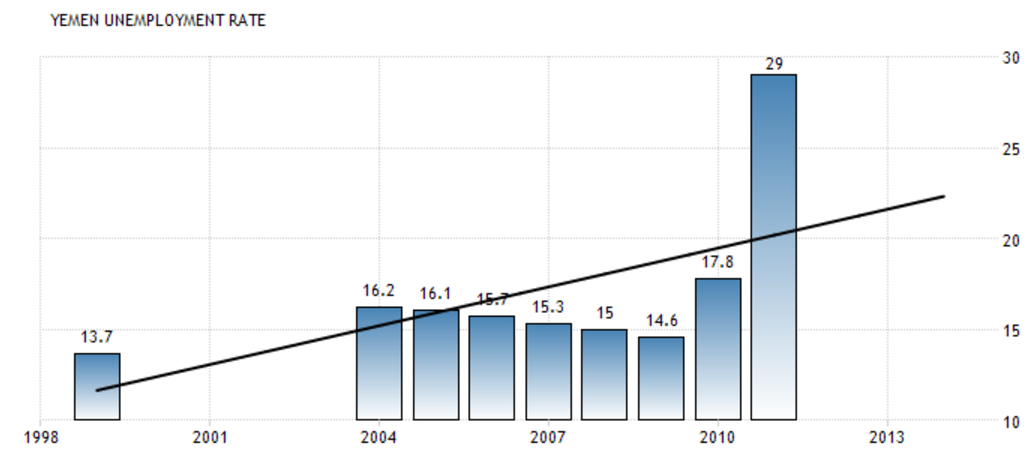 Если проанализировать график, мы увидим, что после 2005 года в ситуации с безработицей наметилась некоторая динамика в сторону снижения. После продолжительного периода спада уровня безработицы в стране, на определенном этапе Йемен сравнялся по этому показателю с Тунисом, а именно в 2008-2009 гг. Тем не менее, мировой финансовый кризис 2008-2009 годов нашел свое отражение в этих показателях в период с 2010 года. В 2010 году происходит резкий подъем на 3,2 %, а в 2011 еще на 11,2 %. Это связано с тем, что в 2011 году на территории Йемена начались протесты в рамках событий «Арабской весны», которые были отчасти связаны с наличием высоко уровня безработицы в стране. К сожалению,  достоверных данных по периоду с 2012 по 2017 год не представлено, ввиду того, что на территории Йемена с 2014 года идет гражданская война, а с 2012 по 2014 год статистика не приводилась ввиду отсутствия соответствующих статистических органов, а также стремлением руководства страны разработать новую конституцию. Если сравнивать положением Йемена и Египта, то здесь Египет традиционно находился в коридоре 8-13 %  уровня безработицы в стране (см. график ниже).		Уровень безработицы в Египте.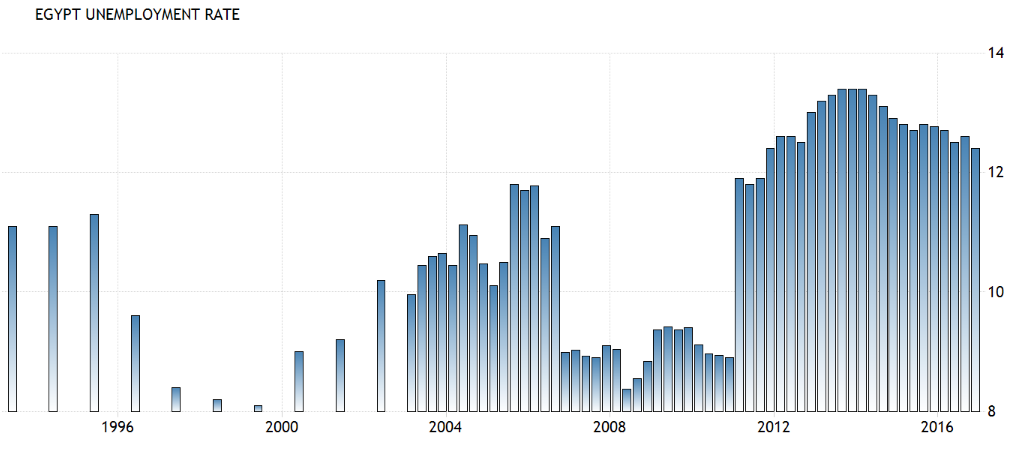  Если же сравнивать показатели Йемена и соседнего Омана, то мы увидим, что Оману на протяжении последних 15 лет удавалось постоянно снижать уровень безработицы. Так, в период с 2001 года, руководству Султаната Оман удалось снизить уровень безработицы с 8,1% до 7,2% (см. график ниже).  				Уровень безработицы Оман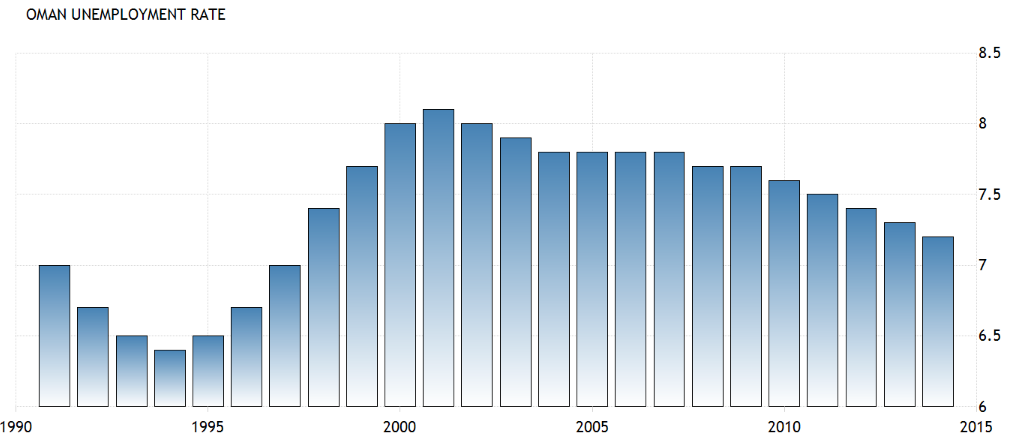 Несмотря на тот факт, что Йемену удалось в рамках общей тенденции установить отрицательную динамику роста уровня безработицы, перед свержением президента Али Салеха и в годы после мы видим небывалый до этого всплеск количества безработных в стране. Скорее всего, это связано с неконтролируемой динамикой увеличения количества населения страны, которое, как уже упоминалось ранее, за последние 20 лет увеличилось почти вдвое. Слаборазвитая экономика Йемена не смогла обеспечить рабочими местами всех желающих, в особенности выпускников и студентов вузов, что в итоге стало причиной формирования огромной массы безработной, политически активной молодежи.Важное место в оценке ситуации, сложившейся в Йемене, играет уровень восприятия коррупции в стране. Если руководствоваться данными Transparency International, то мы увидим, что Йемен уже традиционно занимает последние места в их рейтинге «Восприятия коррупции в стране». В целом, следует отметить, что само по себе измерение уровня коррупции или восприятия коррупции является измерением субъективным и крайне ненадежным. Тем не менее, наиболее четко и приближенно к реальности это отражается именно в рейтинге Transparency International.	Индекс восприятия коррупцииИсходя из графика мы видим, что данные, приведенные ниже подтверждают плачевное состояние борьбы с коррупцией в стране. Низкие показатели графика указывают на крайне высокий уровень коррупции. Йемен на протяжении все своей истории с 1990-х годов находится на последних строчках индексов коррумпированности и восприятия коррупции. На 2016 год, Йемен занимает 170 из 176 мест. Согласно индексу восприятия коррупции Йемен, наряду с Ливией, Суданом, Ираком и Сомали имеет наихудшие показатели не только среди арабских стран, но и во всем мире в целом. Схожую картину можно увидеть при изучении индекса коррумпированности, где Йемен, наряду все с теми же Ираком, Сомали и Ливией уже на протяжении десятилетий занимают первые строчки списков, что свидетельствует о крайне высоком уровне коррупции в стране. По индексу уровня коррупции Йемен занимает 8-е место в мире.Изучая социально-экономическое положение в Йемене, нельзя обойти стороной такую важную часть жизни современного общества, как здравоохранение. Состояние здравоохранения в стране может служить показателем рисков роста или снижения социально-политической напряженности. Правительство Йемена, несмотря на все свои проблемы и недостатки, смогло отчасти решить проблему здравоохранения. Благодаря финансовым вливаниям со стороны «арабского мира», вызванным ростом цен на нефть в период с 1973 по 1985 гг., правительству удалось снизить уровень смертности. Такая же ситуация наблюдалась и с началом стабилизации после гражданской воны 1994г. Так, если в 1970 году в Йемене средняя продолжительность жизни составляла всего 40 лет, то к 1982 году она составляла уже более 50 лет. В общем и целом, как заявляет Исаев Л.М., Йемен не отставал по снижению уровня смертности от остального арабского мира. К 2008 году произошло снижение смертности в 3,84 раза, по сравнению с 1958 годом. Также произошло снижение детской смертности в 4,16 раза. Важным показателем при оценке системы здравоохранения является количество врачей на душу населения. По данному показателю Йемен продолжает оставаться одной из самых слаборазвитых стран региона. К примеру, в 2008 году на 1000 человек приходилось примерно 0,3 врача. Такие показатели при населении более чем в 25 млн. человек являются крайне негативными. Правда если учитывать тот факт, что население в стране на протяжении последних 27 лет удвоилось, этот показатель отчасти демонстрирует определенную развитость системы здравоохранения. Здесь стоит отметить, что информация, касающаяся уровня смертности, также подлежит небольшой корректировке.  Если сравнивать продолжительность жизни в Йемене и западных странах, то мы увидим, что разница в них составляет 10-15 лет. Если же брать в расчет быстрые темпы роста населения, то мы увидим, что показатель уровня смертности свидетельствует больше не о развитой медицине, а о довольно большом количестве молодежи в общем составе населения. В действительности, если взглянуть на график состава населения мы увидим, что наибольшую его часть составляют люди  возрастом до 35-40 лет. Возрастной состав населения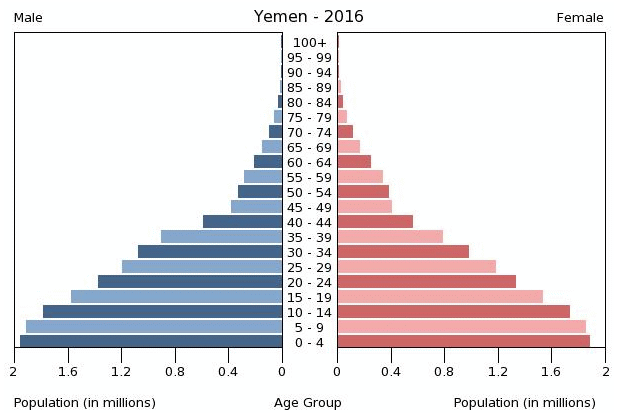 Возрастные группы населения от 40 лет представлены в меньшем количестве, что свидетельствует о наличии в Йемене такого феномена как «молодежный бугор». Под «молодежным бугром» сегодня понимается  ситуация, при которой происходит резкий рост молодого населения в обществе, который явно превосходит рост других групп населения.  Ряд исследователей связывают наличие в стране «молодежного бугра» с ростом радикальных, антиправительственных настроений. Особое место идея влияния «молодежного бугра» на общество занимает в структурно-демографической теории Дж. Голдстоуна. Теория утверждает, что периоды революций и крупных народных протестных выступлений связаны с волнами демографического роста, а повышение доли молодёжи в составе населения государства ведет к угрозе взрыва социального протеста. Э.Э. Шульц и Васильев А.М приводят примеры того, что события «цветных революций» на постсоветском пространстве и «арабской весны» неразрывно связаны с ростом молодого населения в странах, где произошли волнения.  Именно молодежь является целью радикально настроенных групп, ведь эта группа населения наиболее склонна к протестам, превосходит остальные в использовании современных технологий и т.д. В связи с этим возникает ряд вопросов. Насколько наличие «молодежного бугра» будет способствовать радикализации молодежи Йемена, которая в итоге может стать частью ряда террористических группировок?  Как это может повлиять на общую политическую обстановку в стране? Может ли это привести к учащению терактов на территории Йемена, сопряженных с ним, европейских и североамериканских государств? Если учитывать тот факт, что экономика Йемена в ближайшей перспективе не  сможет обеспечить рабочие места, страна находится фактически в состоянии гражданской войны, а в последние годы произошло укрепление террористических группировок как суннитского, так и шиитского толка, то ответ на эти вопросы может оказаться крайне негативным. А это, в свою очередь, может привести к еще большей дестабилизации международных отношений. Не факт, что террористические группировки,  действующие на территории Сирии и Ирака, в будущем не переключат все свое внимание на Йемен, что уже отчасти происходит.Оценивая общую экономическую ситуацию в Йемене, можно сделать вывод о том, что экономика Йеменской республики находится в крайне плачевном состоянии на протяжении уже 27 лет. Отсутствие рабочих мест, неразвитость целых отраслей, большой прирост населения в крайне сжатые сроки, отсутствие соответствующей демографической ситуации медицины, крайне высокий уровень коррупции и постоянно вспыхивающие военные конфликты внутри самого Йемена оказывают негативное влияние на положение в стране. Экономические программы Йемена не дали ожидаемых результатов по ряду объективных причин. К ним можно отнести прирост населения, недостаток иностранных инвестиций, отсутствие функционирующего рынка, привязанность к нефтяной и нефтеперерабатывающей отрасли.  Все вышеперечисленное является наиболее благоприятной почвой для развития антиправительственных и радикальных идей. Неспособность йеменского руководства стабилизировать экономическую ситуацию в стране, а также нивелировать недостатки объединения двух различных экономических систем, оставшихся в наследство после объединения НДРЙ и ЙАР, только усугубляет положение населения, что в итоге приводит к чрезмерной радикализации общества и его фрагментации на различные группы, в том числе и экстремистские.Тем не менее, необходимо учитывать тот факт, что экономические факторы не являются достаточным условием для общественной радикализации на основании религии, нации,  этноса и идеологии. Экономический фактор является в данной ситуации одним из важнейших, но с учетом того, что это лишь часть комплексной проблемы. Проблема эта тесно связана не только с экономическим положением страны. Здесь мы видим тесную взаимосвязь с другими факторами, которые являются взаимодополняющими. К этим факторам относятся религиозные противоречия между разными социальными группами,  внутренние и внешние политические проблемы и разногласия, недовольство ряда социальных групп вмешательством в дела Йемена  со стороны третьих государств, как Аравийского полуострова, так и за его пределами.Политические и религиозные факторы При оценке ситуации в Йемене важно место занимает оценка и анализ политического поля страны. В рамках анализа политической ситуации в стране возможно определить взаимосвязи между политическими силами в стране, а также оценить степень их влияния на безопасность в стране. По мнению ряда исследователей, в частности Воскресенского А.Д., в странах Арабского Востока сложилась система, которая представляет собой переплетение как государственных структур, политических партий и организаций, так и институтов, не входящих непосредственно в политическую сферу, а именно различные религиозные, этнические и культурные объединения. В противовес стоит отметить, что политические системы в странах Арабского Востока не являются чем-то однородным, что могло бы позволить охарактеризовать страны по свойственному для всех признаку. Это, в свою очередь, позволило бы объяснить абсолютно все политические процессы, протекающие в этих странах. Однако, ряд признаков, сближающих арабские общества и являющихся объединяющим фактором, все же имеется. Это, в свою очередь, обусловлено характерной для всего региона историей, наличием общего колониального прошлого, участием стран в политических процессах времен Холодной войны, а также существованием объединяющего религиозного фактора, а именно ислама. Одним из таких сближающих  общества Арабского Востока признаком  является, как подчеркивает Воскресенский А.Д., то, что во всех арабских странах власть концентрируется в личности лидера и традиционных социальных структурах, весьма далеких от официальных политических институтов. Из этого же вытекает, что сам президент или монарх является основным инструментом политической системы. Именно это является причиной становления в арабских странах однопартийных, чаще всего авторитарных режимов, с определенными признаками парламентаризма. Здесь, Йемен, учитывая всю сложность общества и многогранность проблем, сложившихся за последние 30 лет, не является исключением. После объединения в 1990 году, на политическом поле Йемена сформировалась ситуация, когда при многопартийной системе по факту у власти остается один и тот же человек, а именно Али Абдалла Салех. Это обусловлено рядом факторов, которые на протяжении долгого времени, позволяли Али Салеху оставаться у власти, а именно:Племенной характер обществаДолговременное пребывание Салеха до объединения Йемена на посту президента, и вследствие этого наличие необходимых для удержания обстановки в стране личных связейСосредоточение основных рычагов власти в руках А. СалехаУспешная борьба с левыми движения в Йемене (до конца XX в.)Тесные связи с самым крупным и влиятельным племенем в стране, а именно племенем Хашид.Относительно успешная борьба с радикальными исламистскими движениямиПоскольку Йеменская республика является формально демократическим государством, необходимо выделить основные политические силы, а именно партии. Несмотря на тот факт, что еще после обретения ЙАР и НДРЙ независимости, в 1962 и 1967 году соответственно, за все это время в стране не смогла сформироваться нормально функционирующая многопартийная система. В ЙАР основную роль играла Йеменская Социалистическая Партия (ЙСП), а в НДРЙ вся власть фактически перешла в руки Всеобщего народного конгресса (ВНК). Такая ситуация продолжалась до 1990 года, а именно до момента объединения НДРЙ и ЙАР. Несмотря на тот факт, что и ЙАР и в НДРЙ имелись определенные политические элиты, обладавшие собственными интересами, после объединения ситуация в политическом пространстве Йемена не сильно изменилась, а именно, по прежнему сохранялась ситуация  лидерства одной партии – ВНК. Ситуация разительно отличалась от того, что было в обеих странах до объединения. С момента образования Йеменской республики в стране наибольшее влияние обрели 3 из 5 проходящих в парламент партий, а именно ВНК, ЙСП, БААС, Народная насеристская юнионистская организация (ННЮО) и «Аль-Ислах» (Йеменское движение в защиту реформ). История парламентских выборов в Йеменской республике также представляет особый интерес. В бытность президентства Али Абдаллы Салеха в парламенте в основном могли оказаться партии, которые перечислены выше. Их представительство было крайне незначительным, что в определенной мере не отражало всей политической палитры в государстве. Партия ВНК традиционно занимала первое место во всех прошедших парламентских выборах. Так, в 1993 году ВНК смогла занять 122 места из 301, Аль-Ислах -  62  места, ЙСП – 56  мест, БААС – 6  мест, Партия правды – 2 места, ННЮО – 1 место и независимым кандидатам досталось 48 мест. В 1997 году ВНК удалось увеличить количество занимаемых в парламенте мест до 224, а в 2003 число мест ВНК было уже 226. Более подробную динамику распределения мест в парламенте можно увидеть на графике ниже.Распределение мест в парламенте 1993-2003 Из графика мы видим, что ВНК традиционно занимала лидирующие места. Левые партии в йеменском парламенте были представлены номинально. Оппозиционные партии не могли оказывать влияния на принятие решений в стране. Вкупе с лидирующим положением партии президента в стране, а также с количеством сроков, на которые избирался Салех, многие исследователи делают логичное предположение об авторитарности режима в Йемене. Кульминация политического застоя в Йемене наиболее ярко отразилась перед выборами в парламент в 2007 году. Незадолго до выборов Салех, опасаясь бойкота, со стороны сформировавшегося в 2002 году оппозиционного блока «Ликаа Муштарак», перенес выборы на 2 года, а именно на 2009 год.Наибольший интерес при анализе политической ситуации в Йемене вызывают взаимоотношения между партией Ислах и правящей ВНК. Партия Ислах, основанная в 1990 году членами «Братьев-мусульман», лидерами основных племен Йемена, под руководством Абдаллы Аль-Ахмара, предводителя племени Хашед, по сути своей являлась партией оппозиционной ВНК. Тем не менее, этот факт не мешал двум партиям бесконфликтно существовать на протяжении почти всего времени президентства Салеха. Большинство исследователей Ближнего Востока сегодня признают тот факт, что в Йемене функционирует ярко выраженная архаичная система, тесно связанная с современными демократическими институтами.  Архаичность системы выражается в том, что, несмотря на относительную демократизацию общества, которая произошла еще во время становления ЙАР и НДРЙ, в Йемене четко видны признаки племенного характера взаимоотношений внутри социума. По своей сути йеменское общество сегодня является племенным, что отчасти роднит его с рядом северо- и центральноафриканских стран. До начала гражданской войны в Йемене наибольшее влияние в стране имели семейства Салех и Аль-Ахмар, принадлежащих к крупнейшему в Йемене племенному союзу Хашид. Здесь стоит сделать акцент на том, что главы этих семейств, а именно Али Абдалла Салех и Абдалла Аль-Ахмар, являлись ключевыми фигурами в двух ведущих партиях в стране, ВНК и Аль-Ислах. Так, в Йемене сложилась ситуация, когда два самых влиятельных семейства страны являются представителями разных политических партий, оппозиционных по отношению друг к другу. Тем не менее, такая ситуация до определенного момента не вызывала ярко выраженного конфликта интересов. Как отмечает Исаев Л.М., ситуация стала меняться после кончины шейха Абдаллы Аль-Ахмара. Согласно Исаеву между Салехом и Аль-Ахмаром существовала негласная договоренность о том, что после ухода Али Абдаллы Салеха с поста президента его пост должен был занять сын шейха Аль-Ахмара Али Мохсен Аль-Ахмар. После кончины Абдаллы Аль-Ахмара Салех стал считать не обязательным выполнение достигнутых с главой племенного союза Хашид договоренностей и всячески стал способствовать передаче власти своему собственному сыну, а именно Ахмеду Салеху. В дополнение ко всему, ситуацию усложнило обострение противоречий между семействами в вопросах финансовых интересов. После смерти шейха ужесточилась борьба между двумя крупнейшими телефонными операторами Йеменской республики, а именно MTN и Sabafon, которые принадлежат Ахмеду Салеху и Хамиду Аль-Ахмару соответственно. Интересен тот факт, что, несмотря на признаваемым всеми племенном характере общественного строя в Йемене, он является чуждым для южных провинций Йемена. Чтобы полностью представлять себе картину, сложившуюся в Йемене, необходимо понимать, что объединение в 1990 году ЙАР и НДРЙ не прошло для населения страны незаметно. В обществе сформировался вакуум отношений между социальными группами, в особенности это ощущается по отношению к южной части Йемена, которая в большей степени впитала в себя влияние английской колонизации, нежели его северная часть. При оценке северной и южной части Йеменской республики необходимо определить факторы становления общества, которые складывались исторически, и то, как они повлияли на становление институтов власти, а также самого понятия о власти в северном и южном обществах. А. Ар-Раухани, бывший Чрезвычайный и Полномочный Посол Йеменской республики в Российской Федерации, так характеризовал основные факторы, повлиявшие на формирование современных институтов власти в Йемене:Религия и режим имамата.Племенные обычаи.Система власти, существовавшая в английском протекторате Аден.Влияние национал-патриотического движения.Чтобы более ясно представлять себе корни существующего конфликта в Йемене, который может послужить не только интенсификации действий террористических групп,  росту сепаратистских настроений, ухудшению гуманитарной обстановки в стране, а также усложнению ситуации в международных отношениях, необходимо вкратце рассмотреть следующие моменты развития Йемена:Выявить роль религиозного фактора в политическом развитии севера Йемена.Влияние колонизаторов на становление политических институтов на юге Йемена.Одним из самых древних институтов власти в Йемене, который к слову сформировался именно на севере страны, является имамат. Шиитское представление о том,  что власть в государстве должна принадлежать лицу, которое является одновременно и светским и духовным лидером, находит свои отголоски и сегодня. Правда, немного в другом качестве, нежели в 897 году. Именно эта дата считается датой основания Зейдитского Имамата. С момента создания йеменского государства в 897 году вплоть до революции в имамате шла постоянная борьба за власть, которая со всеми свойственными имамату негативными признаками консолидации власти в руках одного лица, привела к тому, что после 1962 года сформировался ряд элементов, мешающих развитию республики даже после 1990 года. К этим элементам относятся:Чрезмерная централизация власти в руках правителя, его стремление к самовластию и единоличному правлению.Постоянные попытки препятствовать деятельности государственного аппарата, с целью лишить его эту деятельность полезного содержания.Стремление вызвать раскол в обществе и последующее привлечение одной из сторон на свою сторону, с целью укрепления личной власти.Неспособность руководителя республики интегрировать большинство племен в правовое государство. В глазах властей племена являлись не союзниками, а противниками в борьбе за власть, и угрожали не только интересам элиты, но и существованию государства.Исторически сложилось так, что в большинстве своем, территории имамата находилась на севере современного Йемена. Племена, господствовавшие там, развивались в рамках воззрений на политическую жизнь сквозь призму шиитского представления о власти. Конечно, следует избегать трактовки существующей во власти ситуации с религиозными аспектами жизни, но на Ближнем Востоке, как заявляет большинство исследователей, роль религии простирается гораздо дальше, нежели в западных сообществах. Налицо факт того, что общество северной части Йемена более консервативно в своих убеждениях насчет политики, власти и взаимоотношений между различными социальными группами. Общество северных частей Йемена больше подвергнуто проблеме трайбализма, что отчасти является причиной торможения ряда социально-политических процессов и модернизации общества в целом. В работе Мохаммеда Фадля Хусейна «Политическая элита в социальной структуре республики Йемен» можно встретить следующую характеристику: «В Йемене фактически отсутствуют институты гражданского общества, которые могли контролировать политику государства. На первый взгляд племенная организация йеменского общества могла бы возложить на себя такие полномочия и выступить посредником между социальными институтами и политической системой. Однако, сейчас это не представляется возможным, поскольку племенная организация хоть и имеет широкое распространение в социальной структуре йеменского общества, но все-таки не охватывает все слои населения, особенно это очевидно, если речь идет об урбанизированном населении Южного Йемена». Здесь следует отметить, что проблема трайбализма является общей для Йемена и южная часть страны здесь не исключение.Несмотря на то, что Йемене насчитывается около 160 племен, южная часть страны менее всех подвержена этому явлению. Связано это с тем, что экономика южной части страны, в силу наличия большего количества ресурсов и более развитой инфраструктуры, развивается гораздо более успешно, нежели в остальных частях страны. Еще во время гражданской войны в Йемене 1994 года, экономическое положение Юга было предметом споров во властных структурах Йемена. Нежелание бывших территорий НДРЙ становиться сырьевым и финансовым придатком Северного Йемена стало одной из причин начала гражданской войны 1994 года. Более развитая экономика и  инфраструктура, а также относительно урбанизированное население является отголоском влияния колонизаторов в южных частях страны. Географическое положение юга Йемена является стратегически важным. Доступ к Красному и Аравийскому морю, возможность получить доступ к Индийскому океану, а также контролировать Баб-эль-Мандебский пролив, являющийся крайне важным для морского судоходства, на протяжении многих лет привлекал взоры в свою сторону. Важным городом на пути в Баб-эль-Мандебский пролив является Аден. Этот город, более чем с продолжительной историей, является центром пересечения  ряда торговых путей, а также является центром нефтеперерабатывающей промышленности современного Йемена. Город играл важную роль при химйаритах, абиссинцах и сасанидах, был долгое время «первым рынком» всего Аравийского полуострова.  И все же следует отметить, что пик своего развития, определивший будущую историю Йемена, город получил во времена присутствия в Йемене Британской Империи.Свое проникновение в Йемен англичане начали еще в начале XIX-го века, когда коммодор Хоум Поуфем заключил торговое соглашение с султаном Ахмедом бен Абд Аль-Керимом о начале торговых отношений между Ост-Индской компанией и султанатом Лахдж. Аден в свою очередь объявлялся открытым портом для товаров, перевозимых на британских судах. Этот договор считается основой британской экспансии, сначала торговой, затем военно-политической. В связи с тем, что порт Адена и большая часть прибрежной зоны Йемена стала использоваться кораблями Ост-Индской компании, именно в них началось относительное развитие инфраструктуры.  Однако, после смерти в 1827 году султана Аль-Керима, положение Адена и его окрестностей стало резко ухудшаться, что связано с началом жесткой фискальной политики со стороны нового султана Мохсена бен Фадля. В то же время мы наблюдаем определенные изменения в потребностях Британии, которая к моменту смены власти в Лахдже стала все чаще использовать пароходы вместо парусных судов. В связи с этим появилась жесткая необходимость в обеспечении своих кораблей, идущих из Индии, дополнительным углем, а порт Адена в данном случае был прекрасным местом для остановки пароходов направлявшихся из Индии в метрополию. Плюс ко всему, Генерал-губернатор Индии решил, что необходимо налаживать более быструю и защищенную связь с метрополией, которая наиболее выгодно могла осуществляться только через Аденский порт. Случившееся в январе 1837 ограбление британского судна «Дария Даулят», в котором был обвинен султан Лахджа, привело к тому, что сторонники идеи о жизненной необходимости использования Аденского порта в качестве промежуточного и угольной станции стали активно продвигать идею о захвате Адена. Так, губернатор Бомбея Роберт Грант писал: « Установление ежемесячного пароходного сообщения с Красным морем и создание флотилии из вооруженных пароходов делают совершенно необходимым, чтобы мы имели свою станцию на побережье Аравии, аналогичную станции в Персидском заливе. Оскорбления, нанесенные британскому флагу султаном Адена (Лахджа), заставили меня дать указания о проведении расследования, которое не оставило сомнений в том, что мы должны овладеть Аденским портом».  После долгих споров внутри британской элиты было принято решение о необходимости взятия Адена под свой контроль. В итоге 19 января 1839 года Аден был взят, а султан Лахджа полностью отказался от своих притязаний на эти территории. После взятия Адена, британцам пришлось отбить несколько сильных наступлений со стороны войск Мохсена и султана племени Фадли, которые в надежде вернуть арабам Аден объединились в единую армию. Несмотря на все попытки арабов вернуть себе Аден, они потерпели фиаско. К 1886 году Великобритании удалось, путем проведения ряда военных операций, а также установления экономических связей с главами племен южного Йемена, установить на его территории Аденский Протекторат, который после 1963 года стал территорией Народной Республики Южного Йемена, а после 1967 территорией НДРЙ. За всю историю правления англичан на территории южного Йемена, им пришлось не раз участвовать в различных военных операциях, направленных на защиту Аденского Протектората. Английские власти оставили заметный отпечаток, как на ландшафте ряда городов, так и общей структуре южного Йемена. Тем не менее, основное внимание уделялось Адену, в то время как развитие остальной части протектората зачастую игнорировалось. Об особом статусе Адена свидетельствует его отделение от Индии и Протектората, а также учреждение так называемой Аденской Колонии.За годы владения Аденским Протекторатом англичанам удалось в определенной мере развить инфраструктуру южного Йемена, что в значительной степени повлияло на большую часть его населения, сделав его более урбанизированным, в особенности население Адена. Им также удалось в определенной степени оказать влияние на племенной характер общества, который отходил на второй план благодаря не только относительной урбанизации, но также и изменению политических институтов на подобие английских. Так, для более эффективного осуществления власти в своих колониях, был предпринят ряд административных изменений, которые были осуществлены поэтапно. Первым этапом, после способствовавших укреплению отношений внутри протектората соглашений о протекторате и договоров о дружбе, стало повсеместное навязывание системы договоров о консультациях, в соответствии с которыми в каждый султанат, эмират и шейхство назначался британский консультант, или советник. Благодаря этой системе Великобритании удалось начать вмешиваться в административные и политические дела каждой территории Юга, а также оказывать определенное давление на властные структуры Юга, с целью недопущения консолидации племен против колониальных властей. Следующим этапом изменения институтов власти в южном Йемене стало принятие ряда законов, которые в значительной степени были призваны регулировать жизнь на Юге страны в соответствии с британской логикой. Большинство этих законов касались производственной сферы, регулировали миграцию в Аден, а также закрепляли основные права граждан и имели определенное отношение к вопросам печати, фискальной политике и т.д. Оценивая влияние этих законов, бывший Чрезвычайный и Полномочный Посол Йеменской республики в Российской Федерации А. Аль-Раухани пишет: «По замыслу авторов этих законов, они должны были способствовать реализации грандиозной идеи колонизаторов, а именно – лишить Аден его арабской, а протектораты – их йеменской самобытности». Ко всему прочему колониальные власти установили на территории Адена три уровня власти, преимущественно военные. Все административные органы были подчинены специальному аппарату, включавшего в себя Верховного правителя (комиссара), Исполнительный совет и Законодательный совет. Конечно, оба совета в основном подчинялись решениям Верховного комиссара, но, тем не менее, именно через эти советы были внесены основные изменения в привычный уклад жизни йеменцев, их политическую культуру и отношения между населением и властью. Также англичане наложили заметный отпечаток на жизнь йеменцев путем создания судебной власти на свой манер. В Адене была введена особая система гражданского законодательства, которая подчинялась в основном решениям Верховного комиссара и не была полностью независимой. Система эта получила название «англо-мухаммеданское право», именно по этой системе работали все суды и адвокаты. Самое важное влияние на южные территории страны оказали действия, осуществленные в рамках попытки создания «Федерации Южной Аравии» - государства, формально независимого, которое по своей форме походило бы на другие государства – члены Британского Содружества Наций. Первоначально в Федерацию вступили 6 эмиратов и султанатов, а именно: эмират Бейхан, султанат Авабиль, султанат Фадли, эмират Дхала, шейхство Верхний Авалик и султанат Нижний Яфи. Для них был подготовлен свод законов, определявших функции для федеративных органов исполнительной и законодательной власти. Этот проект нашел свое частичное отражение в большинстве султанатов и эмиратов Аденского Протектората. В будущем опыт колониальных властей, в особенности опыт после Второй Мировой войны, будет использован в становлении демократических институтов власти. В отличие от Северного Йемена, где у власти до революции в 1962 году находился имам, в южной части страны под покровительством Великобритании в стране интегрировалась многопартийная система. Аден был прибежищем множества революционеров с Северного Йемена, откуда те бежали от преследования со стороны имама. Именно на Юге Йемена была создана инфраструктура и традиции административной деятельности, которые в будущем помогут финансовой и административной сферам НДРЙ действовать четко и слажено с самого начала своего образования. Напоминания о колониальном прошлом в виде законодательной, исполнительной и судебной систем станут хорошим толчком для обеспечения стабильного функционирования экономики НДРЙ. Все это, в определенной мере, отодвинуло Южный Йемен от проблем свойственных Северному Йемену, а в частности проблемы трайбализма. Существование трех ветвей власти, даже с учетом племенной структуры общества, вносит изменения в уклад привычной жизни племен. Влияние Великобритании отразится на всей последующей истории Йемена, будь то воссоединение НДРЙ и ЙАР в единое национальное государство, гражданская война в 1994 году или современный подъем терроризма. Кроме проблем интеграции двух ранее независимых друг от друга экономических систем, проблем трайбализма, а также проблем демографического характера, в Йемене существует серьезный фактор, который, накладываясь на существующие противоречия, создает еще более конфликтогенную ситуацию в стране. Этим фактором является религия, роль которой в жизни социума за последние годы значительно изменилась. Религия сама по себе является крайне сложным феноменом жизни социума. Ее значение в разные периоды истории человечества находилось в постоянной динамике. В большинстве словарей и энциклопедиях определение религии зачастую касается только ее метафизических характеристик, а именно вопросов о божественных началах, первопричинах бытия, роли и места человека в системе координат, обозначаемых метафизическими конструкциями и т.д. Тем не менее, с практической точки зрения, у религии как феномена есть одно важнейшее свойство, которое неразрывно связано с тем, что различные политические группы пытаются, и иногда успешно, спекулировать на теме религиозности, что в итоге приносит им политические дивиденды. И.Н. Яблоков пишет: «Религия представляет собой отражение действительности, она находится в сложных взаимодействиях с «внешней средой», запечатлевает и воспроизводит в самой себе свойства природы, общества, человека. Если религия – это отражение, то в ней содержится соответствующая информация об отражаемом. Получая информацию извне, она активно ее перерабатывает и пользуется ею для самоорганизации и ориентации в мире». Итак, если одним из свойств религии является отражение действительности и воспроизведение свойств общества и человека, то не удивительно, что религия на протяжении всей своей истории, так или иначе, была связана с политикой. В особенности это касается ислама, который на протяжении всей своей истории был неразрывно связан с социальной жизнью человека на самом высоком уровне. Существование Шариата – систематизированного  свода мусульманских законов, регулирующих вопросы торговли,  семьи и брака, имущественных отношений, налоговой политики, экологической политики, личной гигиены и даже питания – подтверждает тот факт, что ислам религия, которая претендует больше чем на духовную составляющую жизни человека. Так, Керимов Г.М. пишет: «из всех известных в VII  веке религий лишь Ислам с самого начала возникновения стал идеологической и политической основой для создания социально-экономического и государственного строя». Сегодня глобализация коснулась почти всех сфер жизни человека, в особенности экономических. В связи с этим наблюдается рост стремления наций самоутвердиться в мире за счет факторов неэкономического характера. Религиозный фактор в данном случае предстает в качестве одного из самых привлекательных, ввиду отсутствия необходимости разработки теоретической базы, существования положительных исторических примеров взаимодействия политики и религии, а также особая значимость религии для каждого индивидуума в отдельности. Политизированнная религия является крайне опасным и эффективным орудием для мобилизации населения, а вкупе с наличием острых экономических и социальных проблем, религия может предстать в качестве единственного пути к решению этих проблем. Колониальная история ближневосточных государств, а также последующая история XX века, привела к тому, что ислам стал все больше политизироваться, нежели это было до начала XX столетия. Работы Сауда Кутба, Хасана Аль-Банны и его приемника Шукри Мустафы оказали крайне важное влияние на политизацию ислама, а в отдельных случаях его прямую радикализацию. Попытка вернуться к начальным установкам ислама, которые, по мнению мусульман неразрывно связаны с величием и победами Арабского халифата на этапе его формирования, является наиболее распространенной идеей среди идеологов исламизма и панисламизма. Так, Грэхем Фуллер пишет: ««Исламисты совершили примечательную одиссею – попытку сделать их прошлую цивилизацию, базирующуюся на рамках исламской культуры, значимой как элемент будущего развития». Также, в определенной степени на рост политизации ислама повлиял подъем сионизма в начале XX-го века, и последующее обретение независимости государством Израиль. Учитывая тот факт, что ислам стал занимать заметное место в дискурсе современных политических сил стран не только Ближнего Востока, но также ряда стран Юго-Восточной Азии, центральной и западной Африки, то неудивительно, что исламский фактор будет играть важную роль в Йемене, и станет орудием ряда как внешних, так  и внутренних и политических сил.Проблемы Йемена носят, как уже упоминалось ранее, комплексный характер. Наличие большого количества племен на территории государства, общая зависимость государства от взаимодействия с племенными структурами, проблемы социально-экономического характера, наличие определенных тенденций к сепаратизму со стороны южной части страны, а также существование внешних сил, стремящихся оказать определенное давление на ситуацию в стране с опорой на различные объединения, зачастую террористического характера – все это усложняется наличием религиозной разобщенности в стране.Как и в большинстве стран Арабского Востока, в Йемене конфессией с преобладающим количеством последователей является ислам. История ислама на территории Йемена берет свое начало еще с завоевательных походов пророка Мухаммеда. На протяжении всей истории Йемена его территория была частью различных крупных мусульманских государств, будь то Праведный халифат, Омейядский халифат, Аббасидский халифат или Османская империя. На территории Йемена правило большинство крупных ближневосточных династий, а именно: Аюбиды, Сулайхиды, Рассиды, Тахириды, Расулиды, Зураиды, Наджахиды, Яфуриды и т.д. Так сложилось, что Йемен всегда находился в поле зрения, как шиитских, так и суннитских общин. Результатом стало формирование нескольких крупных религиозных групп, которые так или иначе можно отнести к суннитам, либо к шиитам. На сегодняшний день четких данных по религиозному составу населения в Республике Йемен не имеется. Тем не менее, ряд агентств изучает вопрос религии на территории Йемена. Считается, что Йемен страна с суннитским большинством, где существует довольно крупное шиитское меньшинство.  Согласно данным CIA World Factbook, 99% населения Йемена мусульмане, из которых около 65 % являются суннитами, в то время когда около 35 % шиитами . Если более подробно рассматривать религиозный состав населения республики, то среди суннитов наибольшее распространение в Йемене  получили сунниты шафиитского толка, которых чуть более половины от числа всех мусульман страны. Шафииты в большинстве представлены в южных провинциях Йемена, и в особенности на прибрежной линии страны. Там же с суннитами-шафиитами встречаются сунниты-ханафиты и сунниты-маликиты. Шииты в основном представлены в северной части страны. Что неслучайно, как уже упоминалось ранее, первый йеменский имамат был сформирован именно в северных частях страны. Самая крупная группа шиитов — это зейдиты; их особенно много в горной части страны. Зейдиты составляют подавляющее большинство жителей мухафазы Саада и Сана. В Адене живут шииты-двунадесятники, но наибольший интерес в шиитской части населения составляют исмаилиты, которые на протяжении своей истории несколько раз осуждались за откровенно террористические методы борьбы. Тем не менее, террористическая направленность была «визитной карточкой» больше исмаилитов-назаритов, чем исмаилитов-мусталитов, населяющих территории Йемена. Исмаилизм на территории Йемена, наряду с зейдизмом можно назвать одной из традиционных религий. Свое начало исмаилистские центры «дава» берут в Йемене со времен прихода туда последователей исмаилитов, а именно с 881 года. В 881 году ибн-Хавшаб, известный как Мансур аль-Йаман, в сопровождении своего соратника ибн-Фадля начал проповедь исмаилизм на территории Йемена. В итоге благодаря удачным военным действиям и исмаилисткой проповеди к 903 году почти весь Йемен был  под контролем исмаилитов. После раскола внутри группы в 899 г. часть из йеменских исмаилитов была вынуждена уйти в сторону Бахрейна, где им даже удалось создать собственное государство. Отшельники карматы запомнились в истории своими террористическими атаками на территории Аравийского полуострова, в особенности  атакой на Мекку. В результате этой атаки город был разграблен, а из Каабы был вырван черный камень, глубоко почитаемый всеми мусульманами. Многие исследователи ошибочно ставят между исмаилитами и карматами знак равенства, хотя следует отметить, что карматы являются лишь сектой внутри исмаилистского течения и имеют непреодолимые разногласия с исмаилизмом по ряду вопросов. Дальнейшая история исмаилизма в Йемене была неразрывно связана с существованием Фатимидского Халифата. В итоге после всех событий выпавших на плечи исмалитов Йемена на его территории частично остались мусталиты-таййибиты и сулейманиты. Проживают современные исмаилиты в северных частях Йемена, а также в провинции Наджран Королевства Саудовская Аравия (далее КСА). Стоит отметить, что территории провинции Наджран является спорной территорией между КСА и Йеменом. Ввиду того, что во время Саудовско-йеменской войны 1934 года провинция Наджран была поделена между КСА и Йеменом, это создает конфликтную ситуацию, когда население Наджрана, в основном исмаилиты, имеют определенные противоречия с властями КСА, в особенности в вопросах религии. Так, в 2000 году имели место вооруженные столкновения между ваххабистской полицией КСА и исмаилитами Наджрана. Исмаилизм в Йемене является не только поводом для мобилизации определенной части населения, но также может послужить серьезным дестабилизатором отношений между Йеменом и КСА, которые и так находятся в плачевном состоянии. Следует привести в пример статью сотрудника Института Ближнего Востока Железнова А.А. «Саудовская Аравия: поиск решения «исмаилитского вопроса» в Наджране». В своей статье автор указывает на то, что внутри КСА существует серьезный конфликт между официальными властями и населением Наджрана. Вооруженные столкновения с полицией, обвинения в расизме представителей КСА, постоянные политические требования расширения прав исмаилитов КСА постоянно повышают градус напряженности в королевстве. Здесь следует отметить, что Иран, скорее всего, попробует воспользоваться нестабильным положением Саудовских властей в Наджране и попытается спровоцировать конфликт между сторонами. КСА же в свою очередь пытается снизить градус напряженности в этом регионе, несмотря на свои боевые действия с отрядами хуситов. Тот факт, что КСА пытается снизить градус напряженности с исмаилистским населением, не может полностью гарантировать обеспечение стабильности в регионе. Сложность составляет также тот факт, что в Наджране по разным источникам проживает от 408 тысяч до 1 млн. исмаилитов, часть из которых является членами исмаилистского объединения «Сулеймани Бохра», имеющего связи с исмаилитами пакистана и Индии, что в перспективе может составить серьезную оппозицию властям королевства. Исмаилиты Йемена и Наджрана предстают как усложняющий фактор в и без того сложной конфессиональной и племенной структуре Йемена. Вовлечение исмаилитов в конфликт двух гигантов Ближнего Востока может иметь катастрофические последствия, как для КСА, так и для Йемена.Кроме исламской общины в Йемене имеется бахайская, христианская, иудейская и зароастрийская общины. Также на востоке страны осталось небольшое количество ибадитов, которые так или иначе связаны с Оманом. Несмотря на всю красочность религиозной картины в Йемене основное противоборство, способствующее радикализации населения, проходит между организациями и политическими силами, связанными с суннитскими и шиитскими общинами.  Наличие конфликта между суннитскими и шиитскими общинами подкрепляется наличием третьих сил, которые, так или иначе, манипулируют общественным сознанием, оказывают финансовую и военную поддержку лояльных к себе групп. Так, например, со слов министра Саудовской Аравии, произнесенных им на Мюнхенской конференции по безопасности в 2017 году, Иран поддерживает терроризм в Йемене, а именно движение хуситов, которое доставляет неприятности правительству Саудовской Аравии. В то же время за всю историю современного международного терроризма Саудовская Аравия не раз обвинялась в поддержке таких группировок как Аль-Каида, которая успешно действует в Йемене уже не первый год. Противоборство двух гигантов Ближнего Востока в той или иной мере оказывает влияние на стабильность внутри региона, в особенности это касается Йемена. Сложность проблемы в Йемене обостряется тем фактом, что у него и Саудовской Аравии имеется протяженная общая граница. Население, проживающее возле границы с Саудовской Аравией, является в большинстве своем шиитским, зачастую поддерживаемым Ираном. После начала гражданской войны Саудовская Аравия не раз прибегала к военным операциям, с целью сместить хуситские отряды от своих границ и, как следствие, нанести им поражение. Здесь скорее следует говорить о том, что Саудовская Аравия предпочла бы видеть Йемен полностью суннитским, дабы отдалить угрозу шиитского вторжения на свои территории и обеспечить бесперебойный экспорт нефти через территорию Йемена взамен использования Ормузского пролива.  Религиозный фактор в Йемене является крайне серьезным дестабилизатором существующего положения. Наличие проблемы трайбализма, общая политическая нестабильность и фактическое состояние гражданской войны в стране сулят Йемену долгий затяжной кризис, выход из которого пока не совсем ясен. Религиозная составляющая проблемы будет только усугублять положение в стране поскольку ввиду существующего противостояния Саудовской Аравии и Ирана, подкрепляемого нестабильностью в стране, наличие в регионе такого игрока как ИГИЛ, а также общая неспособность существующего правительства в Йемене взять на себя ответсвенность за разрешение кризиса, скорее всего, приведет разгоранию нового очага международной нестабильности, но уже в Йемене. Следует уделить немного внимания упоминавшемуся ранее вопросу наличия сепаратистских настроений в Йемене, которые подкрепляются не только экономическими, но и религиозными мотивами. Как уже ранее упоминалось, Йемен довольно долгое время находился в разделенном состоянии, которое особенно проявилось в момент образования ЙАР и НДРЙ. Сегодня же следует констатировать факт, что слияние двух стран фактически провалилось. Экономика страны не функционирует как единое целое, что в итоге приводит к поляризации страны на потребителей и на производителей, что примечательно границы этих двух групп проходят по бывшим границам НДРЙ и ЙАР. Стремление южных частей Йемена к сепаратизму существует еще с 1994 года, чуть позже сепаратистские настроения стали поддерживать различные группы населения и на севере страны. По мнению Федорченко А.В. причинами сепаратистских настроений является ряд факторов, так или иначе упоминавшихся в данной работе. По его мнению, существует минимум 5 примеров разногласий внутри Йеменского общества, которые в определенной степени влияют на сепаратистские настроения в республике. К ним относятся:Наличие архаичных структур, проблема трайбализма. Неравная зависимость от проявлений трайбализма на Севере и на Юге страны.Четкое социальное разграничение на 2 класса: городские жители (хадар) и членов племен (Бадву). Исторически сложилась система отношений между хадар и бадву, основанная на остром соперничестве и посредничестве.Конфликт между арабским большинством и афроарабами, населяющими западные и южные прибрежные районы Йемена и не имеющими собственных политических представителей.Межконфессиональный конфликт между суннитами и шиитами.Стремление хуситов на севере и южных провинций вести самостоятельную политику, что примечательно обе стороны финансируются Ираном, который стремится не только создать очаг напряженности на границе с КСА, но также и пытается сделать невозможной реализацию плана КСА по строительству трубопровода через территорию Йемена. Проблема сепаратизма в Йемене, как уже было сказано, получила распространение, как на Юге, так и на Севере страны. Если сепаратистские тенденции на Юге были отчетливо видны уже в 1994 году, то на Севере это проявилось чуть позже. В 1994 году на севере Йемена была образованна группировка, которая сегодня считается одной из самых проблемных на территории Йемена, а именно движение аль-Хуси. Хуситы примечательны тем, что, несмотря на свою зейдитскую принадлежность, одним из главных оппонентов этой группировки является семья Аль-Ахмаров – та  самая семья, которая состоит во главе партии Ислах и крупнейшего зейдитского племенного союза Хашед. Хуситы после 2004 года стали вести активную политику, как они заявляют, по защите шиизма и зейдитов на территории Йемена. Зачастую хуситов обвиняли в попытке восстановить зейдитский имамат на территории северного Йемена, что в итоге и произошло в 2004 году. Хусейн Бадруддин аль-Хуси – глава и основатель движения Хуситов, возглавил в 2004 году восстание против официальных властей Йемена, обвинив их в дискриминации шиитов и зейдитов, объявил себя имамом и скрылся в горах северного Йемена. Реакция властей была незамедлительной и привела к гибели Хусейна Бадруддин аль-Хуси и заключения перемирия с его братом Абдул-Маликом ибн Бадром ад-Дин Аль-Хуси. После событий 2004 года хуситы все чаще вступали в конфликт с властями КСА, что в итоге после 2014 года переросло в полномасштабный конфликт между сторонами. Подробнее тема хуситов будет рассмотрена в главе, посвященной анализу терроризма в Йемене. Сегодня можно только констатировать факт, что движение хуситов, имеющее серьезные разногласия с единоверцами из партии «Ислах», официальными йеменскими властями и КСА, является крайне дестабилизирующим ситуацию в стране фактором.Резюмируя все вышесказанное, следует сказать о том, что сама по себе картина в Йемене представляет «плавильный котел» абсолютно всего, что может быть предметом спора и последующей конфронтации. Существующее экономическое положение населения страны является одной из важнейших предпосылок последующей его радикализации. Демографический бум, охватывающий страну последние 27 лет, только усложняет ситуацию и все попытки властей стабилизировать экономику, вывести ее показатели в положительные значения терпят фиаско. Большое количество безработного молодого населения является крайне плодородной почвой для роста экстремистских идей. Неразвитость северных территорий по сравнению с южным соседом провоцирует недовольство внутри населения. Отсутствие нормально функционирующей медицины, высочайший уровень коррупции, отсутствие стабильно функционирующих отраслей экономики способных принять в себя крупную массу неквалифицированной рабочей силы приводит к тому, что экономика страны находится в постоянной стагнации. Коррумпированность властей и отсутствие финансовых средств осложняет развитие внутренней инфраструктуры, позволившей бы развивать в Йемене транспортные узлы, которые, учитывая географическое положение Йемена, могли бы обеспечить ему относительную экономическую стабильность. Конечно, экономическое положение страны связано не только с отсутствием изобилия различных ресурсов и коррумпированностью властей. Важную роль играет недоработка властями проектов по интеграции бывших ранее независимыми экономическими системами НДРЙ и ЙАР в единую систему. Однако, возникает трудность в обосновании террористической деятельности через экономические факторы. Несмотря на довольно частое объяснение терроризма сквозь призму проблемы Север-Юг, сегодня существует две противоположные точки зрения на этот счет. Ряд исследователей отмечают, что экономическое положение населения не является важным элементом при обосновании терроризма. Здесь стоит отметить работу А.Крюгера и Ж.Малековой «Образование, бедность и терроризм: существует ли причинная связь?». В своей работе авторы проводят исследование большого количества терактов и примеров формирования террористических групп. Крюгер и Малекова приходят к выводу, что экономические модели не могут в полной мере объяснить формирование террористических групп. Также ими отмечается, что в большинстве своем террористы предпочитают людей более образованных. Ими отмечается что среди смертников более часто встречаются выходцы из обеспеченных семей, которые не находятся на грани выживания. Зачастую смертники имеют неплохое образование и не являются выходцами из низших слоев населения. С авторами отчасти согласен Марк Сейджман, который говорит о том, что: «Широко распространенным стереотипом является мнение о том, что террористической деятельностью занимаются люди бедны, находящиеся в отчаянном положении, наивные и одинокие молодые люди из стран Третьего мира, уязвимые перед промыванием мозгов и вербовкой». Сейджман приводит статистику, согласно которой количество выходцев из бедных слоев населения в два раза меньше чем из среднего класса. Конечно, сама по себе выборка, для статистического анализа М.Сейджмана требует тщательной проверки.  Выводы, основанные на данных полученных от 102 человек, не могут быть в полной мере объяснить феномен терроризма, и тем более не могут быть применимы абсолютно ко всем случаям вовлечения в террористическую деятельность. Ко всему прочему, Сейджман анализирует уровень образования террористов и приходит к выводу о том, что большая часть верхушки террористических организаций имеет высшее образование, а часть из них обучалась в частных европейских и ближневосточных университетах. Проведенный Сейджманом анализ ставит под вопрос распространенное мнение о терроризме как результате исключительно бедности и не образованности. Как отмечает Петрищев В.Е. «бедность может косвенно влиять на проявления терроризма, так как бедность и экономические невзгоды во многих случаях являются причиной начала гражданских войн». Необходимо отметить, хотя это и признает сам Петрищев, что сравнение террористической активности и гражданских войн не является совсем корректным, а как следствие и сравнение причин двух феноменов.  При анализе терроризма в Йемене автор данной работы руководствуется, так называемым дифференцированным подходом. Мнение о том, что бедность является ключевым фактором формирования терроризма не является окончательно верной, также можно сказать и об идее того, что бедность совсем не является причиной терроризма. Бедность, по мнению автора в ряде случаев играет роль своеобразного медиатора между террористами и обществом, с которым они коммуницируют. Йеменская молодежь, находящаяся в крайне бедных условиях, может в той или иной степени начать оказывать поддержку террористическим группировкам. Помощь эта может оказываться не только в виде осуществления террористической деятельности, но также и в не препятствии ее осуществлению, а зачастую просто оказании бытовых, транспортных и иных услуг, способствующих выживанию террористов. Пример Йеменских племен во время активного захода Аль-Каиды в Йемен является здесь показательным. Получение племенными структурами денежных средств за сокрытие террористов, является одним из примеров экономического аспекта терроризма. В связи со всем вышесказанным автор отмечает, что нельзя упускать из внимания экономическое положение населения. Оценка экономических показателей может отчасти объяснить успехи террористов на том или ином этапе своего развития, что в особенности касается Йемена.В определенной степени, способствует развитию экстремизма и терроризма на территории Йемена политическая обстановка внутри страны. Отсутствие развитой многопартийной системы тормозит развитие страны. Конечно, нельзя утверждать, что многопартийная система является залогом успеха при развитии экономики в стране. Здесь следует привести пример Сингапура, который, несмотря на фактическую однопартийность, смог достичь определенных успехов в развитии своей экономики, с учетом того, что в Сингапуре нет такого количества природных ресурсов, которое есть в Йемене. Конечно, сравнение ближневосточных и южно-азиатских стран не является вполне корректным, так как не учитывается вся специфика регионов и обществ, проживающих в них, тем не менее, сам по себе пример Сингапура является крайне показательным, и доказывает, что в условиях крайней бедности руководство страны способно вывести свое государство на передовые позиции. Относительно Йемена остается констатировать факт, что в его политическом поле произошел застой элиты, которая не только не смогла решить насущные проблемы, но также и была слишком озабочена борьбой за власть внутри страны. Здесь следует отметить, что отчасти это связано со спецификой общественного уклада в Йемене, который подводит нас к другой, не менее важной проблеме, которая не только тормозит развитие страны, но также может послужить поводом для возникновения новых конфликтов – это проблема трайбализма. Племенной уклад общества Йемена, создает ситуацию, когда взаимодействие между группами происходит медленно или не происходит совсем. В связи с отсутствием такого взаимодействия старинные противоречия сохраняются на протяжении многих десятилетий, а то и веков, что является очередным поводом для отказа в сотрудничестве. Племенной характер общества прямо отразился на политической жизни Йемена. Властям постоянно приходилось учитывать интересы крупных племенных образований в стране, в особенности племенного союза Хашед. Для Йемена характерна ситуация когда межклановые или межплеменные конфликты переносятся в поле политического взаимодействия, и зачастую оказывают влияние на те группы населения, которые никак не участвуют в этом противостоянии. Так, примером тому является противостояние семейства аль-Ахмаров и семейства Салех, которое в последние годы президентства Али Абдаллы Салеха вышло на такой виток взаимодействия, которое, так или иначе, касалось почти все население Йемена. Следует также напомнить, что в Йемене существует около 160 племен, каждое из которых является самобытным и не будет спешить идти на уступки с другими племенами, в ходе разрешения политических вопросов. На явную проблему трайбализма накладывается относительная разобщенность населения Йемена на 2 религиозных лагеря, а именно шииты и сунниты. Соотношение шиитов и суннитов в Йемене составляет примерно 40% и 60% соответственно. Что примечательно, можно довольно четко определить районы, как с шиитским, так и с суннитским большинством. Шииты преимущественно проживают в северных района страны, в т0о время как сунниты проживают в южных провинциях Йемена.  Религиозная разобщенность в Йемене не раз являлась предметом споров и возникновения конфликтов на его территории. Подкрепляемая трайбализмом, свойственным Йеменской республике, проблема религиозной разобщенности принимает стойкий и неэластичный характер, которая вкупе с существующими разногласиями и заинтересованностью внешних игроков в религиозном противостоянии в Йемене создает крайне опасную ситуацию. Наличие внешних сил заинтересованных в религиозных распрях на определенных территориях будет способствовать усилению радикальных настроений. Финансовая подпитка «лояльных» к внешним силам групп будет обеспечивать их стойкость отдалить разрешение проблем Йемена на долгие годы. Примером тому являются противостояние хуситов с официальными властями Йемена, КСА и семейством аль-Ахмар. Также примером может послужить ситуация в Наджране в КСА, возникшая между исмаилитами и ваххабистской полицией.   Также не на руку гражданскому населению Йемена наличие территориальных споров с КСА, которые могут послужить началом не только эскалации конфликта, но и полномасштабной операции против северных районов Йемена, которая уже предпринималась в 2014 году.Последнее время мы получаем все чаще различные сообщения о том, что Йемен становится новой базой террористической активности в мире. Действительно последние годы произошел небывалый всплеск активности террористических групп на территории Йемена. «Ансар Аллах», которая признается сегодня террористической группировкой рядом государств, не является единственным игроком на территории Йемена. Свои корни в Йемене уже давно пустила Аль-Каида, ИГИЛ неоднократно проводил свои операции на территории Йемена. Ансар аш-Шария, Армия Адена-Абъяна, Южное движение (Аль-Хирак), Харакат аш-Шабаб аль-Муджахидин, Такфир валь-Хиджра, Организация исламского джихада и т.д. – все это неполный список тех кто, так или иначе, связан с терактами в Йеменской республике за последние 27 лет. Йемен в будущем может стать новой ареной международного противостояния, которой сейчас является Сирия и Ирак. При смещении основной активности террористических группировок Сирии на Йемен, произойдет эскалация конфликта, который, скорее всего, ввергнет страну в пропасть схожую с той, в которой оказалось в свое время Сомали. К сожалению нельзя с полной уверенностью говорить о том, что в случае разворачивания схожего с сирийским сценарием в южных частях Йемена, не произойдет ухудшения транспортной ситуации в Баб-эль-Мандебском проливе, через который в день проходит 3,8 млн. баррелей нефти в день. Это в свою очередь затронет множество стран мира и потребует незамедлительного вмешательства со стороны третьих государств. Анализ террористической активности в Йемене Анализ терроризма в Йемене в период с 1990 года по ноябрь 2011.Исходя из первых глав диссертации, можно сделать вывод о том, что терроризм это крайне сложно поддающееся изучению явление, которое существует на протяжении почти все истории человечества. На сегодняшний день в современной науке сформировалось множество подходов, изучающих все возможные проявления феномена терроризма. Подходы эти могут быть как парадигмального характера, так и более узкие, а именно предметного характера.  Йемен, учитывая всю его специфику, является страной наиболее подверженной опасности развития на ее территории масштабных действий террористических групп, что отчасти  уже происходит. В период с 1990 года по 2015 год на территории Йеменской республики произошло около 2598 терактов или попыток их совершения.  Число терактов в Йемене не является рекордным, так есть и явные лидеры списка самых терроризируемых стран. Здесь следует привести Нигерию, в которой за тот же период произошло 2882,Сирию с ее 1326 терактами, Индию, где за то же период произошло 8688 инцидентов  и абсолютный рекордсмен Ирак, где произошло  18734 терактов или попыток их совершения.Конечно, по сравнению с Ираком цифры Йемена не кажутся столь удручающими, но здесь необходимо сразу отметить, что Ирак уже на протяжении 14 лет находится в состоянии войны, притом  войны перманентной, лишь с несколькими периодами спада террористической активности. Появление такого игрока как ИГИЛ и вовсе поменяло положение в Ираке. С момента активизации группировки в 2014 году на территории Ирака произошло более 7000 инцидентов, так или иначе связанных с террористической активностью.Для проведения подробного анализа терроризма на территории Йеменской республики необходимо определить несколько ключевых моментов, а именно:Хронологические рамки исследования.Параметры оценки террористической активности.Основные группировки, действующие на территории республики.Исторический контекст и текущие события, предшествовавшие терактам.Говоря о хронологических рамках исследования, следует четко выделить основной период исследования, а именно с 1990 года по 2017 год. Также для более наглядной демонстрации роста интенсивности террористических атак на территории Йемена необходимо разделить период на 2 более мелких периода. Первый период с 1990 года по ноябрь 2011года, а второй период с ноября 2011 года по 2017 год. Ноябрь 2011 года выбран в качестве конца первого и начала второго периода не случайно. В ноябре 2011 года сложил полномочия бывший бессменный президент Йеменской Республики Али Абдалла Салех. После его ухода в стране разгорелся конфликт, который в итоге перерос в полномасштабную гражданскую войну, а террористическая активность достигла доселе невиданных масштабов. Период президентства Салеха  также является примечательным с точки зрения анализа террористической активности. Борьба с Аль-Каидой и аффилированных с нею группами была ключевой на повестке дня на протяжении 9-10 лет, что подтверждает существование серьезной угрозы террористических атак на территории Йемена и до событий Арабской весны, а также последовавшей за ней Гражданской войны. В рамках исследования также будет проведен сравнительный анализ двух изучаемых периодов. Автор продемонстрирует особенности каждого из них, а также попробует дать объяснение причин, способствовавших резкому изменению ситуации в Йемене. Для проведения достоверного анализа терроризма в Йемене необходимо определить параметры, по которым будет проводиться оценка каждого обозначенного ранее периода.  К параметрам оценки следует отнести:Интенсивность терактов, т.е. количество терактов за определенный период.Имели ли место теракты селективного и массового характераКоличество терактов, приведших к жертвам среди мирного населения и военных.Количество терактов, не приведших к гибели или приведших только к ранениям среди населения.Наличие и количество терактов с использованием смертниковКоличество терактов направленных против мирного населения  и властей отдельно.Также при анализе ситуации в Йемене необходимо выделить основных игроков, участвующих в осуществлении террористической деятельности на территории Йемена. Выявление террористических акторов, при наличии определенной информации об идеологии и источниках финансирования, позволит определить основные интересы террористических групп, а также выявить возможные признаки соперничества третьих лиц, заинтересованных в деятельности этих группировок на территории Йемена. Также более подробно необходимо выявить существование или отсутствие связей между событиями террористического характера и событиями, описанными во второй главе диссертации, а именно изменением численности населения, динамикой экономических показателей, наличием тех или иных этнорелигиозных групп, а также внутриполитическим противостоянием в Йемене.Период с момента объединения  ЙАР и НДРЙ в Йеменскую Республику в мае 1990 года по 23 ноября 2011 ознаменован относительно невысокой террористической активностью. Сразу стоит сказать о том, что такой вывод делается исходя из того, что в период гражданской войны 1994 года, часть терактов, совершавшиеся на территории Йемена не квалифицировалась как теракты, а воспринимались как часть военных действий.  Всего за вышеуказанный период в Йемене произошло 423инцидента, в которые включаются как сами теракты, так и попытки их совершения.			Инциденты в период с 1990 по 2011 гг.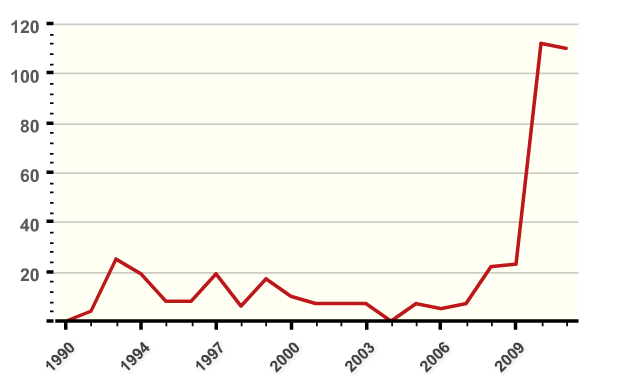 Анализируя график «Инциденты в период с 1990 по 2011 гг.»  следует отметить тот факт, что террористические атаки первой половины периода 1990-2011 гг., резко отличаются от террористических атак второй половины этого же периода. В первой половине периода, а если точнее до 2000 года террористические атаки совершались в основном группами, не связанными с международными джихадистскими группировками. Так в проведении терактов были замечены различные племенные группы Йемена, а также ряд терактов был совершен бедуинами Йемена. В особенности отличилась племенная группа Факра, устроившая теракт в 1992 году, в результате которого погибло 12 человек, а 11 было ранено.  Теракты племенных групп можно назвать терактами лишь отчасти. Как правило,  у таких атак не было мотива значительно повлиять на политическую обстановку в стране. Автор видит в этих атаках скорее проявление криминальной активности у племенных образований, а также проявление борьбы между племенными группами. Атаки, совершаемые представителями племен, в основном были направлены против официальных властей, а не гражданского населения, и не имели своей целью посеять ужас среди мирного населения. Здесь скорее имеет место борьба за права племен в рамках очень небольших территорий, например муниципалитетов. Возможно, такие атаки совершались для привлечения внимания к проблеме тех или иных племен в рамках национального государства, но они никак не были примером попытки одной части населения путем запугивания повлиять на другую более крупную часть. Это объясняет тот факт, что после 2000-х годов такие атаки практически сошли на нет. Конечно, в статистике по терактам в Йемене существует множество данных, которые нельзя соотнести ни с одной группой действовавшей на территории объединенного Йемена. В ряде случаев исследователи списывают такие инциденты на племенные образования, но здесь стоит отметить, что из-за недостатка данных не стоит делать скоропалительных выводов относительно вовлеченности племен Йемена в террористическую деятельность. Тем не менее, в этот период совершались и полноценные террористические атаки, целью которых было создание общественного резонанса или устранение тех или иных политических лидеров. Атаки эти в основном совершались представителями южных сепаратистов Йемена. Так недовольные воссоединением Йемена группы устраивали единичные теракты против существовавшего на тот момент правительства. Основным требованием тогдашних групп являлась остановка эксплуатации Юга, а также предоставление бывшим властям НДРЙ больше властных полномочий в новом государстве. Здесь стоит отметить, что, несмотря на наличие военного конфликта между югом и севером в 1994 году, атаки сепаратистов приобрели новый более масштабный виток уже во второй половине 2000-х. Так «Южное движение» или «Аль-Хирак»  подозревается в организации 10 терактов только за 2010 год. До этого были единичные случаи террористических атак сепаратистов, но, тем не менее, в период 1990-2011 говорить о масштабном сепаратистском терроризме не приходится.Если рассматривать информацию о терактах в период 1990-2011 гг., то следует выделить общие параметры, по которым далее будет производиться сравнительный анализ двух составных частей периода 1990-2017 гг.  В период с 1990 по 2011 год на территории Йемена, было совершено 423 атаки, которые по тем или иным признакам квалифицируются как террористические.   Среди них количество атак, которые привели к гибели людей составляет 222 атаки. 201 атака завершилась отсутствием жертв среди населения, но большая часть из них завершилась наличием раненых. Из числа всех 423 атак, 280 были направлены против действовавших властей, дипломатов, полиции, политиков, представителей секретных служб. Что примечательно атаки против не гражданского населения носили как селективный, так и массовый характер. Против  мирного населения было инициировано 135 атак. Оставшиеся 8 атак завершились их предотвращением и конечные цели, против которых они были направлены, остались невыяснены.  Сценарии терактов в основном были следующие: атаки на блокпосты, на здания мэрий, магазины, взятие в заложники туристов и местное население, угоны мелкогабаритных самолетов и других транспортных средств, взрывы и т.д. Что примечательно, за 21 год исследуемого периода (1990-2011) было совершено всего 22 атаки с использованием смертников.  Терроризм смертников, использовавшийся на постоянной основе,  принесла с собой в Йемен Аль-Каида, которая совершила как минимум 16 атак с использованием смертников на территории Йемена.При оценке периода  1990-2011 гг. интересен тот факт, что международные джихадистские группировки постепенно открывали для себя Йемен, и с течением времени наращивали свое присутствие в стране. Причем, наращивание это не всегда было пропорционально террористической активности данных групп. Йемен, как известно, благодаря своему географическому положению и рельефу, является привлекательным местом для организации тренировочных лагерей, а также остановок для джихадистов, поставок партий оружия т.д. на пути из Африки в Азию и обратно. Далее необходимо углубиться в историю джихадистских группировок на территории Йемена, с целью более подробного описания акторов действовавших на территории Йемена, а также дальнейшего анализа их влияния на обстановку в Йемене.Позицию с использованием Йемена как перевалочного пункта и тренировочного лагеря в 90-х стала активно использовать Аль-Каида.  В своей книге «Армии Аль-Каиды» Джонатан Шэнцер приводит слова одного государственного служащего США: «Йемен должен был быть «автобусной остановкой» для Аль-Каиды, Йемен» - говорит он: «был тем местом, где прятались боевые отряды и имели место не крупные боевые операции». Сама по себе история джихадизма в Йемене часто перекликается с событиями, разворачивавшимися в  Центральной Азии в 80-е года, а именно с Афганской войной. Во времена  Афганской войны и начала деятельности Мактаб Аль-Хидамат, предшественницы Аль-Каиды, в Афганистан в качестве моджахедов отправилось большое количество Йеменцев. По ряду оценок Йеменцы были 3-ей национальностью по численности в Аль-Каиде и уступали только египтянам и алжирцам. После возвращения с войны некоторые йеменские моджахеды стали «сбиваться» в группы, целью которых была провозглашенная Аль-Каидой борьба с «дальним врагом» или США.  Впоследствии эти группы станут аффилированными с Аль-Каидой формированиями, которые, так или иначе, будут оказывать поддержку головной организации. Тем не менее, имеются свидетельства того, что Аль-Каида обосновалась в Йемене еще до завершения войны в Афганистане, а именно организовывала там лагеря для тренировок моджахедов. Особую роль в обосновании и становлении Аль-Каиды в Йемене на начальном этапе сыграл Тарик бин-Насир аль-Фадли – шейх племени Фадли, которое известно на территории Йемена давней борьбой за свободу, которую они развернули еще при формировании Протектората Аден, продолжающуюся и сегодня территории Йемена. Шейх Фадли известен тем, что он подозревается не только в оказании помощи Аль-Каиде в Йемене, но также и помощью в организации теракта 1992 года, первого теракта Аль-Каиды на территории Йемена. Привлекательность Йемена была для бин Ладена очевидной. Кроме удобного географического положения и благоприятного для разбития тренировочных лагерей ландшафта, имелись и другие причины прихода Аль-Каиды в Йемен. При изучении Аль-Каиды и факта ее присутствия в Йемене необходимо учитывать тот факт, что по происхождению Усама бин Ладен был йеменцем,  а точнее киндитом – потомком переселенцев племен, бывших в составе царства Кинда.   Происхождение бин Ладена помогло ему при установлении связей с рядом племен в Йемене, что и стало, в определенной мере причиной быстрого оседания части Аль-Каиды в Йемене.  Стоит отметить, что специфика йеменского общества, а именно склонность к проблемам трайбализма, сыграла Аль-Каиде на руку.  При появлении исламистов в Йемене, племена стали с ними активно сотрудничать, что, тем не менее, не подтверждает факт их идеологической совместимости с бин Ладеном и Аль-Каидой в целом. Племена Йемена, как отмечает Дж. Шэнцер : «брали деньги и сотрудничали с другими, кто хотел повлиять на политику в Йемене, будь то марксисты, иракцы или саудиты». Так, проблема трайбализма стала одним из ключевых факторов удачного оседания Аль-Каиды в Йемене. В итоге Йемен оправдал свои ожидания для Аль-Каиды. В период пребывания бин Ладена в Судане (1991–1996) по его инициативе был создан «морской мост» для переброски из Йемена оружия и воинов джихада в поддержку лидера суданских исламистов Х. Тураби. В свою очередь, из африканских стран в государства Персидского залива по этому транспортному коридору переправлялись активисты различных радикальных исламистских группировок.Успех Аль-Каиды в Йемене зиждется на том, что долгое время группировка не предпринимала активных действий против населения Йемена.   Несмотря на теракт 1992 года в Адене, который унес жизни 2 туристов, хотя он и был направлен против военных, Аль-Каиде относительно долго удавалось поддерживать нейтралитет с властями и населением. Это может быть связано с тем, что несмотря на создание мощного исламистского движения в Йемене, оно в целом было чуждо тем целям, которые ставил перед собой бин Ладен. Однако, следует отметить, что в Йемене существовала организация афффилированная с Аль-Каидой, которая провела ряд громких терактов, спровоцировавших негативное отношение к группировке особенно в 2000-х годах. Речь идет о группировке именуемой «Исламская Армия Аден-Абьяна», также известная под названиями «Армия Адена Абьяна», «Исламкские силы устрашения», «Армия Мохаммеда» и т.д. Группировка, проведя относительно небольшое количество терактов, смогла обратить внимание общественности на проблему присутствия радикальных исламистов на территории Йемена. «Армия Адена Абьяна» обвиняется в организации и соучастии с Аль-Каидой в теракте, произошедшем в порту Адена в 2000 году, против эсминца «Коул», стоящего на вооружении армии США. После атаки на французский танкер «Лимбург» Президент Али Абдалла Салех инициировал контртеррористическую операцию против членов  Аль-Каиды и других террористических формирований на территории Йемена. Стоит отметить, что после начала контртеррористической операции количество терактов в Йемене значительно снизилось, подтверждением тому является отсутствие террористических атак в 2004 году. Относительно борьбы Али Абдаллы Салеха с терроризмом существует ряд мнений, которые придерживаются точки зрения о том, что борьба была больше инструментом во внутренней политической борьбе, а также являлась предлогом привлечения финансовых средств от США. Так Исаев пишет, что: «нельзя исключать , что столкновения боевиков с официальными военными структурами были искусственно инспирированы и были отражением внутреннего конфликта между политическими силами в столице».  Подтверждением такой точки зрения является ряд факторов, которые прямо или косвенно свидетельствуют о заинтересованности наличия террористических групп на территории Йемена со стороны официальных властей.  Л. Исаев и А. Коротаев пишут о том, что значительное число  членов Аль-Каиды, действующей в Йемене, получали религиозное образование в центрах, аккредитованных и получавших финансирование от государства. Также, пишут они, существует информация, подтверждающая  информированность правительства  о различных атаках на территории страны и отсутствие какой-либо реакции на подготовку терактов и отказ от купирования угрозы их проведения. Кроме того  в Йемене неоднократно проводились амнистии в отношении лиц, связанных с Аль-Каидой или другими террористическими группами. Также были освобождены члены «Армии Адена Абьяна», отсидевшие в тюрьме 3 года и поклявшиеся воздержатся от любых действий военного характера. Не предпринимались усилия и относительно лиц, сбежавших из-под стражи, примечательно, что в будущем часть беглецов станет верхушкой частей ИГ в Йемене. Исаевым также отмечается, что: «власти Саны использовали силы вооруженных группировок, когда это было необходимо, и по собственной инициативе замораживали деятельность боевиков, что подтверждалось свидетельствами всех партийных лидеров на протяжении 2011 – начала 2012 г.».  Исходя из этого можно сделать вывод, что борьба с терроризмом, несмотря на то, как она преподносилась властями не имела тех последствий, которые представлялись официальными органами власти. Конечно, ряд успешных контртеррористических операций был осуществлен, но они все, как правило, были проведены под предводительством США.Снижение террористической активности в первой половине 2000-х скорее стоит связывать с началом  войн в Афганистане и Ираке, куда было стянуто множество сил боевиков со всего мира. Разворачивать боевые действия на три фронта было бы не разумно, и как минимум крайне опасно. Учитывая тот факт, что действия американских военных смогли на время ослабить позиции Аль-Каиды, а в Йемене не произошло интенсификации деятельности Аль-Каиды, можно утверждать, что Йемен в действительности не являлся первостепенной целью для террористов. Также косвенно связи террористов и властей  подтверждает тот факт, что во время президентства Салеха группировка не проявляла крайней активности в Йемене, однако, после его ухода в 2011 году, Аль-Каида на Аравийском Полуострове (АКАП) стала выходить из-под контроля и резко активизировалась в районе нефтеносной провинции Мариб.  Тем не менее, об усилении Аль-Каиды следует говорить с начала 2007-2008 гг. Именно в этот период происходит возвращение моджахедов, и именно в 2007 году была образована ячейка «Аль-Каида в Йемене». Нечитайло Д.А. пишет об усилении Аль-Каиды в Йемене следующее: «в июне 2007 г. аль-Вахайши заявил о формировании новой структуры — «Аль-Каиды в Йемене». Бежавшие из тюрьмы исламисты стали костяком новой организации, к ним примкнули молодые люди, симпатизирующие всемирному движения джихада, большая часть которых имеет опыт боевых действий в Ираке. Исламисты в Йемене значительно усилили свои позиции за последние два года. Радикалы продемонстрировали готовность и умение проводить серьезные террористические акты, следуя в фарватере идеологии движения всемирного джихада…Об усилении «Аль-Каиды в Йемене» свидетельствует тот факт, что она стала в своих акциях использовать хорошо обученных смертников. Ранее радикальные исламисты в стране использовали заминированные транспортные средства, что приводило к массовым жертвам, что вызывало протест широких слоев населения». Здесь следует отметить, что с момента появления «Аль-Каиды в Йемене» эта группировка использовала не свойственную ей доселе на территории Йемена тактику, а именно стала интегрироваться  в местное общество,  занялась распространением экстремистской информации, через образованную медиа структуру «Эхо битв».  Нечитайло описывает политику «Аль-Каиды в Йемене»  следующим образом: «Н.аль-Вахайши проводит гибкую политику в регионе, стремясь заручиться поддержкой вождей племен юга страны и использовать в нужном для себя ключе их недовольство центральной властью в Сане. Поэтому в отличие от иракских поборников «чистого ислама» он демонстрирует лояльность местным обычаям, культуре, превалирующими в традиционном обществе и зачастую противоречащими доктрине салафизма».  Кроме того, что Йемен является удобным местом для переброски вооружений и боевиков, он также является удобной базой для подготовки террористов и операций, осуществляемых на территории КСА. Так в Саудовской Аравии в 2010 году были задержаны 113 человек по подозрению в связях с АКАП. Аль-Каида во время своего пребывания в Йемене после 2007 года, все чаще стала развивать действия в отношении КСА с территории Йемена. Был организован ряд покушений, в том числе на членов королевской семьи, которые правда закончились провалом. Тактика Аль-Каиды в Йемене, с течением времени стала указывать на то, что Йемен становиться новой базой если не всей Аль-Каиды, то хотя бы очень сильной ее ячейки. Нечитайло в своей работе о стратегии Аль-Каиды в КСА говорит: «в соседнем Йемене происходит перегруппировка боевиков для ведения диверсионной войны на территории Саудовской Аравии, а также осуществляется подготовка смертников, «Аль-Каида» нуждается в королевстве именно в сети сторонников, готовых предоставлять ей укрытие». В итоге складывается ситуация, когда Йемен становиться наиболее выгодным и безопасным, с учетом сложившихся обстоятельств, местом для дальнейшего развития группировки.Параллельно с развитием суннитского терроризма на территории Йемена, получили развитие группировки Шиитского направления, а именно «Ансар Аллах». Здесь можно сказать о том, что Ансар Аллах, в отличие от АКАП, играла  в Йемене определенное время роль радикально настроенной оппозиции, которой не чуждо использование оружия и террористических методов для защиты собственных интересов. То есть пока власти охотились и держали в узде террористов из Аль-Каиды, на территории Йемена стала развиваться организация, впоследствии ставшая одной из самых крупных и влиятельных сторон будущего конфликта, начавшегося с отставки Али Салеха и не закончившегося до сих пор.  Свое начало группировка Ансар Аллах в начале 90-х годов, по разным источникам 1992-1994 гг. Ансар Аллах основывалась как теологическое движение, проповедовавшее толерантность и мир. Теологической основой движения является в широком смысле зейдизм, а в узком джарудизм. Джарудиты являются последователями Абу аль-Джаруда Зияда ибн Абу Зияда. В основной своей доктрине джарудиты не расходятся с основополагающими утверждениями зейдитов об имамате. Главным отличием  с зейдитами  являются рассуждения о правильности избрания первого Праведного Халифа Абу Бакра аль-Курайши. Джарудиты считаются умеренной сектой зейдитов, которая не отличается крайними взглядами, в отличие от ваххабитов или исмаилитов в других исламских течениях.  Основателем Ансар Аллах является Хусейн Бадруддин аль-Хуси, в честь которого приверженцы организации получили другое свое название – хуситы.   Хусейн аль-Хуси еще с момента образования Йеменской республики был в определенной степени вовлечен в политическую жизнь страны. Он являлся членом парламента от партии аль-Хакк. После начала гражданской войны 1994 года, ввиду своей поддержки сепаратистов Юга,  аль-Хуси  со сторонниками был вынужден бежать сначала в Сирию, а после в Иран. Там, по заявлению ряда исследователей, аль-Хуси оброс необходимыми связями и после своего возвращения в Йемен порвал с аль-Хакк и перешел к активным действиям по защите прав шиитов в Йемене.  Апогеем активности Ансар Аллах при аль-Хуси является Шиитский мятеж 2004 года. Аль-Хуси объявил себя имамом, обвинил Али Салеха в потворстве США и ущемлении прав шиитов. В итоге мятеж был подавлен, аль-Хуси убит, а власть в Ансар Аллах перешла сначала к отцу аль-Хуси, а потом и к его брату Абдул Малику аль-Хуси.Рассматривая проблему Хуситов в Йемене необходимо обратиться к вопросу их поддержки со стороны третьих государств. На Мюнхенской Конференции по безопасности в 2017 году Адель ибн Ахмед аль-Джубейр – министр иностранных дел КСА, обвинил Иран и Хезболлу в поддержке незаконных военных формирований на территории Йемена. В действительности связи с Ираном не раз инкриминировались движению Хуситов. Такие организации как «аш-Шабааб аль-Муумин» и «Ансар Аллах», утверждает В. Куршаков, стали одними их главных инструментов «экспорта исламской революции» и дестабилизации обстановки не только в Йемене, но также и на территории КСА. Что примечательно аш-Шабааб аль Муумин и Ансар Аллах никогда особо не опровергали свои связи с Ираном.  Здесь следует говорить о таком явлении как шиитский фактор во внешней политике Ирана. Действительно присутствие Ирана на территории Аравийского полуострова через использование и финансирование различных военных формирований не является чем-то новым. Вся история послереволюционного Ирана сопряжена с тем или иным взаимодействием между исламской республикой и негосударственными формированиями. Так, наиболее выражено свое присутствие Иран на территории Аравийского полуострова находит в Бахрейне, КСА, Ливане, Сирии, Ираке. Во всех этих странах на определенном историческом этапе вспыхивали недовольства, связанные с политикой этих государств против шиитского населения и, как правило, шииты Аравийского полуострова находили поддержку у Ирана, который пытался в той или иной степени за их счет укрепиться на Ближнем Востоке. Конечно, в связи с этим возникает вопрос о мотивах Ирана, когда он поддерживает те или иные шиитские группы на территории полуострова. Здесь следует отметить, что использованное Дж. Бушем Мл. в своей речи определение Ирана как страны, относящейся к «Оси зла», не совсем соответствует действительности. Особенно если учитывать, сколько организаций, откровенно террористических, поддерживали США, такая критика выглядит как минимум не состоятельной. Поддержка Ираном таких групп продиктована желанием  обозначить и отчасти увеличить свое присутствие на Ближнем Востоке. Также у ИРИ, за время своего существования, сложилось четкое понимание необходимости обеспечить выживание страны в рамках международной системы взаимоотношений.  Разработка ядерной программы, отношение к Израилю и поддержка военизированных формирований, отчасти является реакцией на агрессию исходящую в сторону Ирана. Позиция США относительно Ирана, занимаемая после Исламской революции  1978-го года, а также существующее противоречие шиитов и суннитов толкает Иран на действия, которые зачастую классифицируются как агрессивные. Г. Мирский в своей статье «Иран трещина в системе» упоминает слова Мохсена Милани о том, что: «Внешняя политика Тегерана имеет свою стратегическую логику. Формулируемая не сумасшедшими муллами, а расчетливыми аятоллами, она основывается на амбициях Ирана и представления Тегерана о том, откуда для него исходит угроза. Приоритетным для Тегерана является выживание Исламской республики в том виде, в котором она сейчас существует». Автор данной работы  не оправдывает действия Ирана на Ближнем Востоке, но, тем не менее, следует отметить, что внешняя политика Ирана продиктована объективными обстоятельствами, которые, так или иначе, приводят к конфронтации. Эта конфронтация по своей сути, является одним  из ключевых факторов, влияющих на сохранение военной и террористической активности в регионе. Вовлечение Ирана в йеменскую повестку дня было не только ожидаемым, но отчасти и прогнозируемым событием. Наличие крупного шиитского меньшинства, имеющего целый ряд противоречий с правительством государства проживания, а также с его соседями – КСА – является наиболее благоприятной почвой для вовлечения в конфликт. Анализируя терроризм в Йемене, необходимо сразу отметить, что шиитские движения будут наиболее глубоко вовлечены в деятельность, так или иначе, квалифицируемую как террористическая. Сразу следует оговориться, что анализ и классификация шиитских группировок в Йемене сталкиваются с рядом проблем. Проблемы эти могут оказать влияние на качество оценки действий шиитских формирований.  В качестве проблем, мешающих полноценному анализу действий шиитов в Йемене, следует выделить:Вовлеченность групп в военные действия. Это может помешать определению какие действия классифицировать как террористические, а какие классифицировать как действия в рамках военной кампании. Конечно, имеется ряд признаков, с помощью которых мы можем определить является ли тот или иной инцидент терактом, но, к сожалению, отсутствие доступа к полному спектру данных, ограничивает достоверность конечного результата анализа. Стремление властей обвинить шиитские формирования в терактах, которые те могли и не совершать.Общий недостаток информации о ситуации в Йемене.Возвращаясь к оценке терроризма на территории Йемена в период с 1990 г. по 2011 г. следует отдельно отметить шиитский терроризм. В качестве целевой группы были выбраны так называемые «мятежники Хуситы», или как их часто классифицируют «хуситские экстремисты». В период с 1990 по 2011 гг. хуситами было совершено  14 терактов, которые в большинстве своем были направлены против государственных служащих, полиции и военных. Только в 2010 год был совершен теракт против гражданского населения, но учитывая обстоятельства этого теракта довольно сложно точно определить его мотивы. Террористическая активность Хуситов берет свое начало после событий Шиитского мятежа в 2004 году, в результате которого погиб глава группировки «Ансар Аллах» Хусейн аль-Хуси. В результате, после перехода власти к брату Хусейна аль-Хуси  Абдул-Малику аль-Хуси происходит изменение в тактику «Ансар Аллах». Постепенно, начиная с 2005 года, на территории Йемена, в особенности в мухафазе Саада, начинают происходить теракты. Несмотря на то, что между мятежниками и правительством Салеха в 2010 году было объявлено перемирие, имело место незначительное количество терактов. Самый крупный из них произошел в районе Харф Суфьян. В результате этого теракта погибло 69 человек, которые имели отношении к полиции. Несмотря на то, что Хуситы признали свою причастность к случившемуся, они настоятельно отрицали, что это теракт и настаивали на признание этих действий военными, ввиду того, что они уничтожали полицейских, а не гражданское население из племени Бин Азиз. Динамику террористических атак, совершенных хуситами см. ниже на графике «Динамика терактов хуситов 1990-2011 гг.».Динамика терактов хуситов 1990-2011 гг.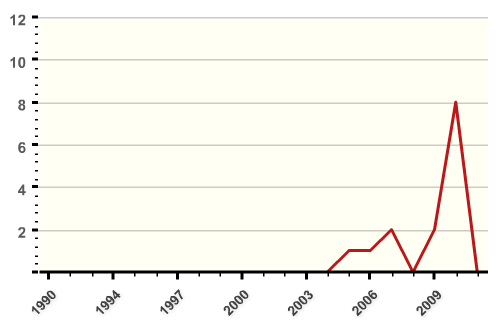 Сама по себе динамика терактов, совершенных хуситами, в период 1990-2011 гг. интересна тем, что несмотря на относительную стабилизацию отношений в 2010 году имело место наибольшее количество терактов. До свержения Салеха хуситы не совершали большого количества терактов, а если и совершали, то они либо не были идентифицированы в качестве исполнителей, либо само правительство не классифицировало их как теракты, а классифицировало как действия военного характера.  	Давая общую оценку изучаемому периоду, автор данной работы выделил три эволюционных периода развития терроризма, описывающих характер и интенсивность терактов в Йемене. Принцип формирования периодов основывается на: общем характере действий террористов; их  принадлежности к той или иной этнорелигиозной группе; превалирующей по интенсивности терактов группе. Интенсивность определена автором самостоятельно. Уровни интенсивности:Низкий – менее 100 инцидентов в год.Средний – более 100 инцидентов в год.Высокий – более 200 инцидентов в год.Высочайший – Более 400 инцидентов в год.На основании данных, приведенных в главе, были выделены следующие эволюционные периоды с 1990 по 2011 гг.: «Племенной период».  Продолжительность периода пришлась почти на все 90-е годы XX-го столетия. В этот период характерны теракты, совершаемые племенными структурами. В наибольшей степени характеризуется селективным террором направленным как на гражданское, так и не гражданское население.  Относительно периода 1990-2017 низкая интенсивность терактов«Первый суннитский период» Продолжительность периода можно обозначить как первая половина 2000-х годов. В этот период происходит интенсификация Аль –Каиды в Йемене, а также аффилированных с нею групп. Теракты, совершенные в этот период имели наибольшие последствия относительно развязывания контртеррористических операций со стороны правительства. Терроризм начинает приобретать массовый характер, направленный в основном против военных и полиции. Окончание периода связанно со снижением активности салафитских группировок, и уходом части террористов в другие государства.«Первый Шиитский, второй суннитский период». Продолжительность периода с 2005 по 2011 гг. В этот период происходит  радикализация движения хуситов, которые перешли к террористической тактике ведения борьбы. Происходит возвращение салафитских группировок на территорию Йемена. Конец периода примечателен ростом террористической активности, которую можно обозначить как средней интенсивности, то есть более 100 инцидентов в год. Выделенные периоды в дальнейшем позволят составить общую картину эволюции терроризма на протяжении современной истории Йеменской республики. Несмотря на то, что в вышеуказанный период 1990-2011 гг. участники и мотивы террористической деятельности в Йемене непрерывно сменялись, именно эти периоды позволяют, так или иначе, объяснить существующее сегодня положение дел в Йемене. В общем и целом период 1990-2011 следует охарактеризовать, как период с низкой интенсивностью террористических атак. Примечательным в этом периоде является то, что к его окончанию сформировался, как говорят экономисты, устойчивый «Бычий тренд», что означает постоянный рост показателей. Все это привело к тому, что кардинально обстановка в Йемене стала меняться после событий «Арабской весны».  Отсутствие нормально функционирующей власти, наличие серьезных расхождений внутри элиты Йемена, наличие проблемы трайбализма и сепаратизма способствовали ухудшению ситуации в стране.Анализ терроризма в Йеменской республике в период с 2011 по 2017 гг.Период после отставки Салеха является наиболее страшным в современной истории Йемена. Страна разодрана на части, каждую из которых контролируют враждебные по отношению друг к другу силы. В этот период начинается не только гражданская война, но также происходит интенсификация атак со стороны международной арабской коалиции  во главе с Саудовской Аравией. Йемен все чаще начинает восприниматься как территория противостояния радикальных шиитов и суннитов, и проецируемая через идентичную религиозному противостоянию призму борьба между Ираном и КСА. Йемен в заявлениях террористов становится все чаще оплотом формирования Халифата по типу Исламского Халифата в Сирии и Ираке, под предводительством ИГ. Экономические и социальные показатели Йемена не могут конкурировать на международной арене, происходит полный развал инфраструктуры, отсутствие функционирующих органов государственной власти и т.д. Положение Йемена сегодня можно характеризовать как катастрофическое, осложняемое проблемами сепаратизма, религиозного экстремизма и трайбализма. Для начала необходимо обозначить основную историческую повестку дня, в рамках которой произошло развитие и интенсификация террористической активности в Йеменской республике. Немного опережая события, необходимо выделить особенности последнего периода эволюции терроризма в Йемене. Ввиду запутанности сложившейся в Йемене ситуации, эскалации конфликта, имеющего не только внутренние, но и внешние последствия, наиболее логично будет изначально выделить все особенности периода, который получил название «Постреволюционный период». Постреволюционный период -  продолжительность периода с 2011 до сих пор. Период примечателен высочайшей интенсивностью террористической деятельности. Особенностью периода является то, что салафистские и хуситские группировки стали предпринимать попытки интеграции в общество Йемена, а также перешли к тактике формирования квазигосударств. Террористические образования стали выполнять большую часть государственных функций, на подконтрольных им территориях. Именно в этот период происходит интенсификация деятельности третьих стран в противостоянии террористическим организациям. Период примечателен началом почти открытой конфронтации между Ираном и Саудовской Аравией на территории Ближнего Востока.   Начавшиеся в середине января 2011 года социально-политические потрясения в Йемене, были неразрывно связаны с общей конъюнктурой политических потрясений в Арабском мире.  Начавшиеся в январе 2011 года демонстрации, а в дальнейшем и столкновения протестующих с полицией, отказ йеменских элит и в особенности вождей племен сотрудничать с Салехом привели к его отставке и дальнейшей инициации политического процесса, во главе которого стал Мансур Хади – будущий президент  Йеменской республики. Революция в Йемене стала выявлять слабые места в стране, а именно разложение племенной структуры страны, наличие глубоких противоречий у Йеменской элиты, существование проблемы сепаратизма, как на севере, так и на юге страны. Постепенно в стране сформировалась ситуация «паралича власти», которая стала причиной резкого подъема террористической активности, и интенсификации боевых действий на территории страны.Во время начала событий «Арабской весны» в Йемене происходит интенсификация военных действий со стороны хуситов, которые стали распространять свое влияние на северо-западе страны в мухафазе Саада. Протестное движение в данном случае стало хорошим прикрытием или «вторым фронтом» для хуситов, так как правительству пришлось решать две проблемы одновременно. Что примечательно, хуситы во время и после событий «Арабской весны» встали на путь жесткого сепаратизма. Кроме правительственных войск они стали вести действия против партии «аль-Ислах», АКАП и «Ансар аш-Шариа». Но если движение хуситов, на протяжении всей своей истории имело те или иные сепаратистские тенденции, подтверждавшиеся требованием автономии или отделением северной части Йемена от южной, то у суннитских джихадистов их не было.  АКАП, «Такфир валь Хиджра или «Исламский Джихад в Йемене», таких притязаний не имели, и основная их задача на начальном этапе была в том, чтобы за счет Йемена обеспечить успешную борьбу против «Дальнего» врага.      Относительно салафитских группировок происходят определенные изменения в их деятельности на территории Йемена. В особенности это касается Аль-Каиды, которая  после событий 2011 года стала постепенно наращивать свое присутствие в южных частях Йемена. АКАП и «Ансар аш-Шариа» кроме того, что интенсифицировали количество атак, перешли к тактике контролирования территорий. Взамен просто осуществления террористических атак эти организации попытались взять на себя исполнение государственных функций. На подконтрольных им территориях стали развиваться институты судебной и исполнительной власти. Так, они занялись обеспечением безопасности населения подконтрольных им территорий, установили  контроль над дорогами между рядом мухафаз Йемена, стали оказывать гуманитарную и медицинскую помощь гражданскому населению и т.д. Нечитайло Д.А. пишет по этому поводу: «В Йемене происходит эволюция «Аль-Каиды». Именно на примере этой страны можно отследить ее становление от группировки, которая вначале интегрировалась в местное сообщество, демонстрируя свое уважение племенным обычаям, а также нормам традиционного ислама. Однако по мере того как она стала набирать политический вес в южных районах страны, акцент стал смещаться в сторону «классической» идеологии салафизма. «Аль-Каида» четко следует линии теоретиков современного радикального салафизма, частично отклоняясь от него исключительно в силу тактических соображений». В действительности пример действий террористов Аль-Каиды в Йемене указывает на то, что джихадисты современности стали использовать новую тактику, упоминавшуюся в первой главе данной работы. Основой этой тактики является не только борьба с «дальним» или «ближним» врагом, но также и формирование квази-государственных образований, на территории которых группировки выполняют те или иные государственные функции.  Тем не менее, несмотря на всю красочность картины в Йемене после «Арабской весны»,  необходимо проанализировать деятельность террористических группировок на территории Йемена после 2011 года. После ухода Али Салеха в период 2011 по 2015 гг. в Йемене происходит 2173 инцидента, так или иначе связанных с террористической активностью. К сожалению, ввиду начавшейся на территории Йемена гражданской войны сильно пострадала достоверность предоставляемых данных. При проверке данных возникла проблема правильной интерпретации исполнителей теракта. Зачастую были случаи когда ответственность за теракт берут на себя суннитские группировки или ни одна из сторон, но государство официально обвиняет хуситов. Конечно, автором будет проведен анализ имеющихся в свободном доступе данных, но следует учитывать, что обстановка в Йемене способствует формированию искаженного информационного фона и может отличаться от предоставляемых официальным правительством данных. Дальнейший анализ терроризма в Йемене будет происходить аналогично анализу, проведенному в первой части главы, но с учетом их религиозной принадлежности.  И так, как уже было сказано ранее, в период с 2011 по 2015 год на территории Йемена произошло 2173 инцидента, связанных с террористической активностью. Это почти в пять раз больше, чем было совершено за период 1990-2011, с учетом гражданской войны 1994 года.  Такое положение дел говорит о беспрецендентном подъеме терроризма, который, накладываясь на существовавшие в Йемене проблемы, привел к тому, что страна фактически находится в состоянии развала, а большинство социальных и других обязательств государства не могут исполняться. Различные террористические формирования стали исполнять функции государства на большей части страны.  Что примечательно из 2173 терактов, совершенных в период 2011-2015 гг.,  только 1294 теракта были приписаны той или иной группировке, в то время как в примерно 879 эпизодах не было найдено ответственных лиц. Ниже представлен график, который показывает изменение количества терактов с 2006 года. Такой график приводится с целью более наглядно продемонстрировать изменения в террористической активности.Теракты в период с 2006 по 2015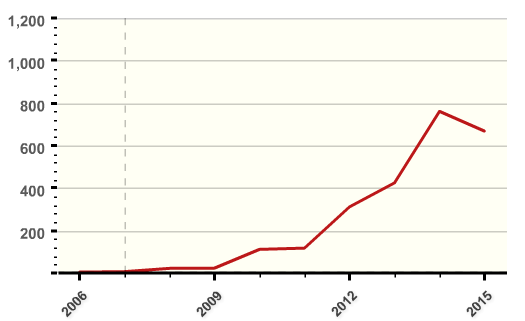 В Йемене за период 2011-2015 наибольшее количество атак произвели группировки террористов суннитской направленности. Если разделять данные по группам, а именно разделить на шиитские и суннитские формирования, то количество терактов первой группы равно 487, в то время как у второй, суннитской группы террористических организаций равно 807 инцидентам.  Примечательна так же статистика по терактам совершенным с использованием смертников. Суннитские группировки за вышеуказанный период совершили 113 терактов с использованием смертников, в то время как шиитские образования только 3.  Относительно атак, приведших к смертям среди целей террористов,  цифры также имеют серьезное расхождение в зависимости от групп террористических организаций. Так у суннитских групп этот показатель равен 528 инцидентам, в то время как терактов, не приведших к потерям среди населения, а только к ранениям или вовсе к их отсутствию 279. У шиитских формирований аналогичные показатели равны 209 и 278 инцидентов соответственно.  Также при анализе террористической активности необходимо выделить количество атак, совершенных на гражданское и негражданское население. Суннитские группы за вышеуказанный период совершили 178 атак против гражданского населения и 629 против военных, представителей полиции, правительства и т.д. В то время как шиитские формирования по тем же критериям совершили 314 атак против гражданского населения и 173 против военных, представителей полиции, правительства и т.д. Необходимо внести ряд поправок, которые помогут более правильно понимать представленные выше данные. Обращая внимание на данные по терактам, причастность к которым  ни одной из группировок не была установлена, следует повторно отметить, что сегодняшнее состояние Йемена не позволяет в полной мере обеспечить достоверность данных. Скорее всего, инциденты с неустановленными исполнителями, произошедшие в рамках изучаемого периода, являются в большинстве своем результатами боевых действий. Но стоит учесть тот факт, что значительная часть информации о терактах, приписываемых хуситам, не находит своего подтверждения со стороны движения «Ансар Аллах» и прочих формирований шиитских сепаратистов.И все же следует отметить активность суннитских группировок, а именно АКАП и, как считает ряд исследователей, аффилированную с ней «Ансар Аш-Шариа». Сюда же можно отнести сомалийскую «аш-Шабааб», которая несколько раз была отмечена в Йемене. Суннитскую ИГ автор выделил в отдельный блок, так как эта группировка в 2015 году только начинала свою деятельность в Йемене, а также ввиду того, что ИГ и Аль-Каида имеют ряд противоречий, которые мешают рассматривать их в качестве единой силы на территории Йемена. Данные представленные выше показывают нам критическое изменение суннитского терроризма на территории Йемена. Увеличившееся в разы количество атак сигнализирует о серьезной вовлеченности АКАП в конфликт. В 2015 году Йемен занял 5 место в мире по количеству смертей от терроризма. Примечательно, что на 4 месте среди стран находится Сирия.  Согласно статистике более 5% всех смертей в Йемене вызвано террористическими атаками. В 2016 году Йемен занял 6 место среди стран в списке GTI Здесь следует сразу отметить, что такое количество атак, проведенных на территории Йемена, также сигнализирует об относительно успешной, временной интеграции АКАП в йеменское общество. Совершение такого количества акций просто невозможно без определенной поддержки от населения. Здесь вновь на первый план выходить проблема трайбализма и ее значение относительно проблемы терроризма в Йемене. Несмотря на то, что принято считать население Йемена и взаимоотношения внутри различных групп зависимыми от племенного характера общества, ряд исследователей опровергают это утверждение. Так, Нечитайло Д.А.  пишет: «В зарубежных и отечественных изданиях роль племен в ЙР нередко в значительной степени преувеличивается. Известный йеменский политический аналитик Абдул Гани аль-Арьяни, в частности отмечает, что только 20% жителей страны идентифицируют себя с принадлежностью к определенному племени. Под «племенными» подразумеваются те, чья первичная идентификация является племенной, т.е. когда шейх призывает их к войне, они откликаются на этот призыв и приходят к нему помощь. Другие 80% не зависимо от проживания в сельской местности или городе, не отождествляют себя с определенным племенем». Также он говорит о том, что еще при режиме Али Абдаллы Салеха проблема трайбализма заведомо преувеличивалась. Происходило это с целью убедить западных союзников в необходимости поддержки режима Салеха, ввиду того, что только он может сдерживать межплеменные отношения от коллапса, с последующей интеграцией их в террористическую деятельность. Даже если учесть достоверность такого заявления, нельзя утверждать, что в Йемене не найдется ряда племен, которые в будущем станут поддерживать Аль-Каиду или других джихадистов-салафитов. Примером тому может послужить история, упоминавшаяся ранее, с племенем Фадли. Тем не менее, здесь следует говорить о таком явлении, как использование Аль-Каиды враждующими между собой племенами, в качестве игрока способного в той или иной мере обеспечить доминирование ряда племенных союзов на определенных территориях.Стоит отметить, что у АКАП на подконтрольных ей территориях, или  в так называемом Эмирате Викар, протяжении нескольких лет выполняет функции государства. У АКАП и Ансар аш-Шариа есть е несколько особенностей, которые позволяли им на протяжении долгого времени в той или иной мере успешно выполнять руководство Эмиратом Викар, и пополнять свои ряды новыми боевиками. Первая состоит в том, что значительная часть боевиков, работающих в Йемене, являются йеменцами по происхождению. Эта ситуация отлична от всех предыдущих примеров контроля Аль-Каидой территорий. В Пакистане, Афганистане и т.д. боевики Аль-Каиды были в основном приезжие, что негативно сказывалось на интеграции институтов Аль-Каиды в общество.  Второй особенностью йеменской Аль-Каиды является успешная политика в отношении взаимоотношений между племенами, на подконтрольных территориях. Нечитайло пишет: «В подконтрольных салафитам районах исламисты с помощью финансовых и посреднических рычагов предприняли небезуспешные попытки снизить накал межклановых противоречий.  Как и «центральный аппарат» «Аль-Каиды», в Йемене радикалы заручились поддержкой авторитетных богословов, таких как А. аз-Зиндани, и видных шейхов, как Т. аль-Фадли. Несмотря на эти сходства, АКАП проявляет осторожность в плане внедрения жестких норм «чистого ислама», чтобы не настроить широкие массы против салафитов, с чем в свое время столкнулась «Аль-Каида в Ираке». Большая часть работы по взаимодействию с населением проходит через группировку Ансар аш-Шариа. У Аль-Каиды сложилась репутация не самого честного, а зачастую очень жестокого игрока, который не считается с обычаями и устоями народов. Йеменское общество, учитывая всю свою специфику, не является столь радикальным, насколько бы этого хотелось Аль-Каиде. Конечно, в стране имеется ряд проблем, облегчивших вход Аль-Каиды в Йемен, а именно тотальная безработица, отсутствие средств к выживанию, наличие крупной массы населения молодого возраста, а также проблема трайбализма.Примечательна тактика АКАП в Йемене, а именно концентрация удержания территорий с наличием нефтеперерабатывающих мощностей, и что более важно нефтяных месторождений. Сама по себе тактика удержания территорий АКАП или ИГ в Сирии, Ираке или Йемене имеет определенное сходство. В Йемене АКАП, как и ИГ в Сирии, в основном делает ставку на удержание территорий, где возможна добыча или транспортировка нефти. В целом тактический сценарий АКАП в Йемене очень схож со сценарием ИГ в Сирии и Ираке. Ставка делается на прибыльные территории, которые могут не только содержать сами себя, но и приносить прибыл в головную организацию. Сегодня АКАП считается наиболее успешным филиалом Аль-Каиды из всех существующих. Так, Reuters  в своем расследовании о АКАП в Йемене отмечает, что Аль-Каида, в особенности в провинции Шабва стала единственным поставщиком нефти. Контроль на Мукалой обеспечивал им доход с транспортировки и продажи нефти. Контроль таких городов и провинций как Хадрамаут, Мариб, Мукала и т.д. позволяют АКАП обеспечить себе непрерывный поток денег. По некоторым оценкам он может превышать 2 миллиона долларов в день. Применение АКАП тактики ИГ в  Ираке позволило АКАП окрепнуть, и несмотря на сегодняшнее наличие конфликта с рядом племенных структур, обеспечить себе площадку активности, которая будет функционировать и без одобрения племен.  Тем не менее, отмечается в расследовании, Аль-Каида настроена менее воинственно, нежели ИГИЛ. АКАП в Йемене менее склонна к безразборному терроризм и обезглавливанию населения, свойственные ИГ. Своими действиями АКАП  пытается легитимизировать свою власть в глазах населения. Тут стоит отметить, что разница в подходах между ИГ и АКАП находит свое отражении во взгляде на общую обстановку. АКАП в большей степени пытается интегрироваться в существующую систему и изменить ее, в то время как ИГ ставит своей целью низвержение существующей системы, и построение новой. То есть АКАП за кардинальные изменения основ отношений и структуры политического диалога между странами и цивилизациями, в то время как ИГ ставит целью полный  демонтаж  системы.Отсутствие выраженного спроса идей джихадизма и салафизма у населения привело к тому, что террористические организации стали терять свои позиции в Йемене. Некоторое время радикальные исламисты в Йемене действовали в тесной координации с местными племенами, находящимися в конфронтации Салеху и покровительствующих «Аль-Каиде». Однако, почувствовав силу, они взяли курс на независимую линию. Захваты городов и попытка исламистов насадить собственные идеологические установки привели к тому, что племенные структуры стали оказывать противодействие исламистам. В провинции Абьян племенные вожди стали все чаще высказывать свое недовольство политикой проводимой исламистами. Так, в провинции Абьян произошла активизация военных действий со стороны племенных структур против Аль-Каиды.  Шейх Ахмад ар-Рахви, достиг с командиром 25-й бригады соглашения об участии вооруженных формирований местных кланов на стороне военных. В качестве главного аргумента в пользу этого решения А. ар-Рахви привел то, что методы партизанской войны, применяемые исламистами, лучше знакомы местным жителям, чем правительственным войскам.Ситуация в Йемене осложняется фактом присутствия группировки ИГ в стране. Как известно, группировки ИГ и Аль-Каида фактически являются противниками на территории Йемена, и вне ее. Стоит отметить, что появление такого игрока в Йемене как ИГ говорит о том, что Йемен все в большей степени приобретает важность для террористических организаций. Конечно, вхождение ИГ стоит оценивать как очередной виток противостояния с Аль-Каидой, которая с 2008 года приобрела серьезный вес в Йемене. Захват АКАП территорий, что примечательно по схеме ИГ в Ираке, привел к тому, что конфликт приобрел еще большую разветвленность, а также стал еще более сложным по структуре. Противостояние внутри джихадистского лагеря имеет две стороны, ряд положительных, и в то же время отрицательных эффектов. Наличие двух противоборствующих сторон в суннитском лагере будет способствовать ослаблению каждого из них, но в то же время это приведет к еще большей стагнации и дестабилизации конфликта, что способствует увеличению количества жертв среди мирного населения. ИГ отметилось в Йемене серией громких терактов, которые по своей жестокости сильно отличаются от терактов АКАП.Следует отметить, что анализ 2016-2017 гг. затруднен фактом отсутствия всеобъемлющей  статистики и достоверной информации по этим годам. Сегодняшняя ситуация в Йемене может оцениваться с разных углов обзора. Стоит выделить 2  из них:Оценка терроризма с признанием движения хуситов в качестве террористической организации;Оценка терроризма без признания движения хуситов в качестве террористов.Первый взгляд на ситуацию в большей степени связан с позицией Саудовской Аравии, в то время как вторая позиция ближе к иранскому подходу.  Информация, которую сегодня можно найти по террористической активности в Йемене, подвергается значительному искажению. Здесь имеется ввиду то, что при рассмотрении факта активности хуситов Саудовской Аравией эти действия однозначно трактуются как террористические, при противоположной оценке со стороны Ирана. В период с конца 2015 года, справедливо говорить о интенсификации действий в рамках противостояния Ирана и Саудовской Аравии на Ближнем Востоке. Несмотря на то, что противостояние между двумя ближневосточными гигантами происходит в виде прокси-войны, или войны чужими руками, Саудовская Аравия с 2015 года периодически проводит военные операции на территории Йемена. Вторжение Саудовской Аравии связано с просьбой официального и признанного международным сообществом президента Абд-Раббу Мансура Хади . Можно сказать о том, что начало операций «Буря решимости», «Возвращение надежды» и «Золотая скала» стали поворотным пунктом в йеменском конфликте. Хуситы, против которых была развернута масштабная кампания со стороны коалиции арабских государств, при поддержке США и ряда других западных стран, перешли к активным действиям на территории Саудовской Аравии.  Их поддержка движения «Ахрар ан-Наджар» привела к обоюдному признанию  наличия конфликта.  Современный конфликт в Йемене является апогеем прокси-войны между Ираном и Саудовской Аравией. Сегодняшние исследователи выделяют 2 группы противников, участвующих в боевых действиях, прямо или опосредованно оказывающих влияние на ход конфликта. К первой группе следует отнести союзников Саудовской Аравии, которые в большинстве своем представлены среди участников международной коалиции, проводящей военные операции на юге Саудовской Аравии и Северо-Западе Йеменской республики. К ним относятся: КСА, ОАЭ, Египет, Марокко, Иордания, Сенегал, Судан, Кувейт, Бахрейн и Катар. Поддержку оказывают США, Сомали, Пакистан. С 2016 года ОАЭ вышло из основного состава коалиции, и стало в большей степени поддерживать совместные с США операции в южных частях Йемена против террористов АКАП и ИГ, а также обеспечивать безопасность своих баз в Мукалле и на острове Сокотра. В условиях современной прокси-войны между Ираном и Королевством Саудовская Аравия, необходимо дополнить лагерь КСА, таким неоднозначным актором как Аль-Каида. На протяжении всей истории Аль-Каиды существовал определенный информационный фон, основой которого была идея о связях Саудовской Аравии с Аль-Каидой. На сегодняшний момент нет однозначных сведений о связях современного руководства страны с террористическими группировками. Здесь следует говорить о связях несколько в другом ключе. Хотя официально Аль-Каида и КСА являются противниками,  у обоих акторов имеется обобщающий фактор, а именно религия. Относительное религиозное родство Аль-Каиды и КСА, их общая история, начавшаяся еще во времена Афганской войны, наличие косвенных, а иногда и прямых свидетельств о финансировании терроризма с территории КСА, говорят о наличии определенных связей  у Аль-Каиды и КСА. Тот факт, что террористы, совершившие 11 сентября 2001 года атаки на ВТЦ в Нью-Йорке, были саудовцами, доклады Wikileaks и других агентств, подтверждающие связи королевской семьи с террористическими группировками – все это в определенной степени подтверждает наличие общих интересов и взаимозависимости между КСА и Аль-Каидой. Но все же самым главным фактором в йеменском кейсе является, упоминавшаяся ранее, религия. У Аль-Каиды и КСА имеется общая неприязнь к присутствию Ирана на территории Аравийского полуострова. Проблема эта для КСА и Аль-Каиды имеет экзистенциональный характер.  В йеменском случае Аль-Каида и КСА, несмотря на то, что борьба с Аль-Каидой была одной из причин начала воздушной операции в Йемене, является общим и взаимовыгодным делом. Тот факт, что КСА почти не проводят операции в южных частях Йемена.Вторая группа противников в йеменском конфликте сформирована по принципу отличному от принципа коалиции арабских государств. Сторонники Саудовской Аравии представляют собой объединение национальных государств, признаваемых мировым сообществом   и имеющих представительство в ООН. В то же время противная сторона в большинстве своем состоит из негосударственных акторов, поддерживаемых Ираном.  К ним относятся: Вооруженные силы Йемена (сторонники бывшего Президента Йемена Али Абдаллы Салеха) и Хуситы (Ансар Аллах). Также в лагере противников саудовской коалиции находятся непосредственно Иран, и Хезболла. Также КНДР обвиняется в поставке ракет Хуситам, на определенном этапе конфликта в Йемене. Что примечательно, все участники антисаудовской коалиции, за исключением хуситов и сторонников Салеха отрицают свою причастность к конфликту. Косвенное участие Ирана, и прямое участие Хезболлы является основой сегодняшней антииранской риторики. Министр Иностранных Дел Саудовской Аравии Абдель аль-Джубейр в своем выступлении на Мюнхенской конференции по безопасности намекнул на причастность Ирана к финансированию суннитских террористических организаций, таких как АКАП и ИГ. Конечно, высказывания такого рода со стороны саудовского министра являются попыткой оправдать действия КСА в Йемене, и в очередной раз обвинить Иран в дестабилизации обстановки на Ближнем Востоке. Введение Саудовской Аравией и странами коалиции войск, а также начало воздушной операции на северо-западе Йемена усложнили и без того крайне противоречивый йеменский конфликт.   В связи с этим, осуществление объективной оценки терроризма на территории Йемена не представляется возможным. Тем не менее, существует целый ряд общепризнанных примеров террористической деятельности, на основании которых можно провести частичный анализ ситуации в Йемене. В связи с тем, что данные по Йемену за 2016-2017 гг. не предоставляются в свободный доступ, анализ ситуации будет сделан с опорой на информацию, предоставляемую СМИ.И так, за 2016 год, по официальным данным ряда СМИ произошло более 40 подтвержденных террористических атаки. Жертвами этих атак стало приблизительно 629 человек. Большая часть терактов была совершена джихадистскими группировками, заявляющих о своей суннитской принадлежности. Самые массивные атаки, жертвами которых стало наибольшее количество людей, были проведены, недавно включившейся в конфликт,  группировкой Исламское государство.  Несмотря на активные действия со стороны АКАП, ИГ склонна к проведению более крупных атак, в то время как АКАП  проводит атаки менее интенсивные по количеству жертв, но интенсивнее по частоте.  Всего за 2016 год суннитскими группировками было совершено не менее 30 атак, в то время как шиитские формирования отличились лишь в пяти. За остальные атаки никто не взял на себя ответственность,  стороны ограничиваются лишь взаимным обвинением в атаках. До марта 2017 года  в Йемене произошло 12 подтвержденных атак, в результате которых погибло более 60 человек. Большая часть терактов была совершена салафитскими группировками. Теракты, как в 2016, так и в 2017 происходили в отношении самых различных групп населения. От попыток устранения политиков и военных высшего эшелона, до массовых атак на гражданское население.	Мы видим в последний период активизацию салафитского терроризма. В большинстве своем, хуситы  не признаются террористической организацией. Чаще всего хуситы характеризуются как повстанческое движение, которое в той или иной мере задействовано в террористической деятельности. Здесь следует отметить, что между Хуситами, АКАП и ИГ, существует принципиальная разница. ИГ и АКАП классические международные террористические группировки, география деятельности которых распространяется по всему земному шару. Хуситы более локализованная группировка. Большая часть акций происходит на территории, пока цельного государства Йеменская республика. Самой радикальной и окончательной целью хуситов является установление имамата на территориях их проживания, да и сам характер деятельности хуситов вызывает гораздо меньше вопросов,  нежели у АКАП и ИГ. Тем не менее, давняя связь с Ираном, наличие регионального прокси-конфликта между КСА и Исламской Республикой Иран, говорит о том, что движение хуситов может находиться в серьезной зависимости от своего «большого товарища». Тот факт, что за 2 года воздушных операций со стороны десятка арабских стран не произошло кардинальных изменений в ситуации, говорит о серьезной поддержке хуситов извне. Если верить данным КСА, то Иран не только поставляет оружие хуситам. Он также проводит военное обучение и консультации хуситов. Оказывает поддержку разведданными и обеспечивает функционирование войска хуситов. Все это, по мнению КСА, происходит через подконтрольные Ирану Хезболлу и Корпус Стражей Исламской Революции (КСИР). Свидетельством развития непрямого конфликта между КСА и Ираном на территории Йемена, являются постоянные обвинения в эскалации ситуации, обоюдные призывы к мировому сообществу наложить санкции на другую сторону конфликта, а также создание информационного фона, демонстрирующего противника в качестве агрессора.  Ко всему прочему наличие косвенных подтверждений о финансировании и поддержке, тех или иных военизированных формирований, также свидетельствуют о наличии конфликта. К сожалению, пострадавшей стороной от этого конфликта выступает население Йемена. Из-за постоянных военных действий, угрозы терроризма и поддержке вооруженных формирований экономика Йемена не сможет восстановиться в ближайшей перспективе. Противостояние Ирана и КСИ уничтожает страну. Военное разрешение конфликта, как считает большинство исследователей, невозможно. Необходимо проведение структурных экономических и политических реформ, которые невозможно даже инициировать в условиях войны. Тот факт, что в противостоянии участвуют военизированные группировки и террористические организации приводит иррационализации конфликта.  Включение в конфликт бывшего президента Салеха говорит о том, что в Йемене существует не только конфликт религиозный или племенной. Существует серьезный внутриполитический конфликт, отягощаемый религиозным и племенным факторами.  Справедливо утверждение, что Йемен сегодня – это передовая противостояния двух ближневосточных гигантов. Разрешение конфликта зависит только от позиции КСА и Ирана, и их способности к нахождению точек соприкосновения по ближневосточной политике.  Подводя итог вышесказанному, следует отметить, что терроризм в Йемене  за последние 27 лет претерпел множество трансформаций, пройдя путь от терроризма племенного, к терроризму – составной части глобального конфликта суннитов и шиитов. Начавшийся как реакция на межплеменные конфликты и отношения с властями, он с течением времени стал поддаваться общим трендам развития террористической деятельности. Определенную роль в этом сыграло географическое положение Йемена, происхождение лидеров Аль-Каиды, а также общая нестабильность в международных отношениях. Несмотря на всю красочность проблем в Йемене, терроризм, который мы видим сегодня, является результатом внешнего влияния, как террористических групп, так и национальных государств. На каждом из 4 этапов своей эволюции йеменский терроризм становился все более вовлеченным в международные отношения и являл собой реакцию на происходящее во внешнем мире. Так, от племенных конфликтов он все больше стал вовлекаться в противостояние между двумя гигантами Ближнего Востока, а на определенном этапе стал прямым отражением этого противостояния. Здесь следует отметить, что терроризм в Йемене являет собой противостояние национальных государств, религиозных идей и откровенных меркантильных интересов элит Йемена, КСА и ИРИ. Каждый из этапов эволюции терроризма в Йемене обладает своими особенностями, выделяющими его на фоне остальных периодов эволюции. Под эволюцией в данном контексте следует понимать не просто процесс развития, а целый комплекс изменений феномена, которые оказывают прямое влияние на его сущность. Начиная от изменений идеологической базы, до изменения ведения тактик боя, привлечения финансирования и взаимодействия с целевыми группами. То, что мы видим в последние годы, а именно активность и стремление террористов к управлению территориями говорят о качественных изменениях феномена терроризма. Современный терроризм находится в постоянной динамике, ему не чужды процессы развития и адаптации под внешние условия, которые в итоге способствуют его эволюции и увеличивают его стойкость. Результатом этой эволюции стало то, что террористы все больше стараются походить на государства. В связи с этим возникает вопрос об уникальности феномена терроризма. Является ли он чем самобытным, или же является очередной проекцией войны,  качественно отличающейся от того о чем говорил Клаузевиц? Ответ на этот вопрос, скорее всего, лежит где-то посередине между «уникальным феноменом» и «новой войной».  Применительно же к Йемену мы видим, что сегодняшний терроризм, является проекцией нового вида войны. Являясь, по сути, конфликтом малой интенсивности (в рамках регионального противостояния), участниками которого являются государственные и негосударственные акторы.ЗаключениеСовременное состояние Йеменской Республики является одной из самых актуальных тем в международном сообществе. Пример Йемена, является наиболее показательным в вопросах того, как терроризм и война могут ввергнут страну и все ее население в пропасть, из которой в ближайшее время невозможно будет найти выход. В данной работе было проведено комплексное исследование различных показателей и особенностей йеменского общества, которые в определенной степени объясняют существующее положение дел. Анализ теоретических основ терроризма показал, что на сегодняшний момент в научном сообществе сложилось множество различных подходов, изучающих терроризм с самых различных позиций. Феномен терроризма – сложно поддающееся концептуализации явление, которое в значительной степени оказывает влияние на современные международные отношения. Многогранность феномена приводит к тому, что изучение терроризма происходит либо в рамках отдельных научных областей, либо комплексной дисциплины – террорология. Пользуясь методикой террорологии, автор данного исследования пришел к выводу, что терроризм на территории Йемена имеет давнюю историю. Современный терроризм в Йемене является отражением существующих проблем, как общемирового, так и сугубо йеменского масштаба. Проблема трайбализма, экономическая нестабильность, относительно неудачное объединение НДРЙ и ЙАР в 1990 году, тенденции к сепаратизму, высокие темпы рождаемости, наличие внутриполитического конфликта, этническая и религиозная неоднородность – все это лишь малый список проблем, способствовавших радикализации части йеменского общества и развитию терроризма на территории страны. Примечателен тот факт, что экономическая ситуация, сложившаяся к началу 2000-х является результатом медленной, и по сути провалившейся интеграции НДРЙ и ЙАР. Отсутствие инфраструктуры, грамотной экономической политики, недостаток ресурсов и относительно низкий уровень образования привели к тому, что йеменская экономика не смогла в полной мере реализовать себя.  Отягощенный резким демографическим ростом Йемен стал к середине 2000-х годов бомбой замедленного действия. Мы видим, что состояние экономики Йемена в ближайшей перспективе, не будет способствовать преодолению проблемы сепаратизма и терроризма в стране. Экономические причины, повлекшие за собой революционные восстания в 2011 году, отчасти стали катализатором появления терроризма в Йемене еще в начале 2000-х годов, а также его дальнейшего распространения по всей территории страны. Наличие крупной массы молодого  трудоспособного населения, не имеющего доступа к образованию и труду, создает проблему для вывода экономики страны из ее современного состояния. Накладываясь на проблему трайбализма в Йемене, создается ситуация, когда население если не участвует, то хотя бы не препятствует деятельности террористов. Тот факт, что террористы стали на подконтрольных им территориях выполнять государственные функции, сигнализирует не только об изменении тактики террористических групп, но также и о том, что в обществе сформировалось недоверие к властям. Плюс ко всему террористы обеспечивают население не только работой, но также предоставляют определенные дотации разным группам населения и неплохо платят за предоставление территории.  Наиболее актуальное объяснение сегодняшнего терроризма, в Йемене и не только, происходит в рамках идей о нетринитарной и «новой» войне, предложенные Мартином Ван Кревельдом и Мари Калдор соответственно. В практическом смысле, идеи Калдор и Ван Кревельда находят свое отражение в Йемене через противостояние между Исламской Республикой Иран  и Королевством Саудовская Аравия. Два ближневосточных гиганта воспринимают территорию Йемена как важный не только с точки зрения  логистики, но также и из соображений безопасности пункт. Конфликт в Йемене является наиболее ярким примером наличия противоречий у ИРИ и КСА, которые обе стороны пытаются разрешить с использованием негосударственных военных формирований, зачастую являющихся террористическими. Такой путь разрешения конфликта, подкрепляемый серьезными идеологическим разногласиями,  является тупиковым.   Ни одна из сторон сегодня не готова пойти на уступки в вопросах прекращения поддержки незаконных военных формирований на территории Йеменской Республики. Стесняемый внутриполитическим конфликтом, имеющим свои корни не только в особенностях современной политики, но также и в проблеме трайбализма, Йемен стал благоприятной почвой для развития террористических групп. Тот факт, что в стране разгорается противостояние двух влиятельных йеменских семейств, имеющих в своем распоряжении властные, экономические и силовые рычаги давления, стал причиной интеграции террористических формирований на более глубоком уровне. Противостояние Салехов и Аль-Ахмаров, особенно политическое, привело к невозможности создания на территории Йеменской республики правительства, способного к нормализации существующего положения. Это приводит к тому, что конфликт становится все более затяжным, а его разрешение отдаляется на долгосрочную перспективу.История последних 27 лет доказывает, что терроризм в Йемене не только стал масштабным явлением, но также и прошел определенные стадии развития, которые являются отражением проблемы терроризма в мировом масштабе.  Прошедший с начала 90-х годов 4 этапа развития, терроризм в Йемене подвергся влиянию не только внутренних, но и внешних событий. Такие события как война в Афганистане и Ираке, напрямую коррелируют с террористической активностью в Йемене, как количественно, так и качественно. Начинавшийся как сугубо внутренняя проблема, терроризм в Йемене со временем стал развиваться и интегрироваться в глобальную сеть террористических групп. Пройдя длительный путь от терроризма племенных групп до терроризма с участием глобальных игроков и формирований квазигосударств на территории страны – йеменский терроризм стал наиболее показательным примером результатов эскалации конфликта, имеющего обширную базу предпосылок.  27 лет истории Йемена показали, что современный терроризм имеет сложнейшую структуру, может проявляться не только в разных качествах и с разных сторон, но также и различной интенсивностью. К сожалению, как уже упоминалось ранее, проблема терроризма в Йемене и гражданская война не найдут своего разрешения без участия третьих сторон, или без стремления участников конфликта идти на взаимные уступки. Пока что, прогноз по ситуации в Йемене является неутешительным. Мы видим, что страна все больше становится объектом борьбы многочисленных сторон. Комплекс проблем, присущих Йемену, невозможно решить за краткие сроки, хотя именно это и необходимо. Экономические, политические, религиозные, идеологические и т.д. проблемы в Йемене имеют экзистенциальный характер для всех участников конфликта. Послабление хотя бы по ряду вопросов со стороны КСА или ИРИ приведет не только к снижению имиджа у близких к ним стран, но также и может стать свидетельством политической слабости, что в сложившихся условиях является самым нежелательным для обеих сторон. Отвечая на исследовательский вопрос данной диссертации, а именно «является ли феномен терроризма в Йемене отражением борьбы этнорелигиозных групп, или он является отражением борьбы более крупных национальных государств?» необходимо сказать о том, что феномен терроризма, пройдя стремительный путь эволюции в Йемене, является отражением обоих аспектов, выраженных в исследовательском вопросе. Противостояние этнорелигиозных групп находит свое отражение до сих пор, в то время как отражение борьбы третьих национальных государств стало проявлять себя уже на более поздних этапах, а именно с началом третьего эволюционного периода. Список использованных источников и литературыНа иностранном языкеBarabasi A. Network science book URL: http://barabasilab.neu.edu/networksciencebook/download/network_science_december_ch5_2013.pdf  (Дата обращения 09.02.2017)  Dresch P., A history of modern Yemen / Paul Dresch. - Cambridge : Cambridge univ. press, 2000. - XVIII, 285 p.Duranton-Crabol, Anne Marie. L’Europede l’extreme droitede 1945a  nos jours. – Brusselles, 1991 – 221 p. URL: https://books.google.ru/books/about/L_Europe_de_l_extr%C3%AAme_droite_de_1945_%C3%A0.html?id=siLEdDxeMsoC&redir_esc=y Frank A.G. ReOrient: Global economy in the  Asian Age./ Frank A.G. University of  California Press., 1998 – 352 p.Fuller G.E. The Future of Political Islam./ Fuller G.E – N.Y. : Palgrave Macmillan, 2003. – 227 p. Gao, Shangquan/ Economic Globalization: Trends, Risks and Risk Prevention / UN, CDP Background Paper No 1 ,  2000. – 8 p. URL: http://www.un.org/en/development/desa/policy/cdp/cdp_background_papers/bp2000_1.pdf  George Walker Bush State of the Union Address 29/01/2002 URL: https://georgewbush-whitehouse.archives.gov/news/releases/2002/01/20020129-11.html Helen A.S. Popkin: Companies invest «gamification» in real world URL: http://www.nbcnews.com/id/37451547/ns/technology_and_science-tech_and_gadgets/#.V7cGCPmLTIU (Дата обращения 15.05.2016)Marco Lombardi. IS 2.0 and Beyond: The Caliphate's Communication Project / Twitter and Jihad: The Communication Strategy of ISIS. The Italian Institute for International Political Studies (ISPI), 2015. – URL: http://www.ispionline.it/en/articles/article/twitter-and-jihad-communication-strategy-isis-13105 Published: Krueger, Alan B. and Jitka Maleckova. "Education, Poverty And Terrorism: Is There A Causal Connection?," Journal of Economic Perspectives, 2003, v17 pages 117-144.Republic of Yemen 10 years of Achievements 1990-2000 Ministry of Planning and Development URL: http://elibrary.worldbank.org/doi/pdf/10.1596/0-8213-5210-5 (Дата обращения 19.02.2017)Rohan Gunaratna, Inside Al Qaeda:Global Network of Terror, NY: Columbia University Press, 2002. – 240 pRoutledge Hadbook of Terrorism Research/  Alex P. Schmid . [et al.]. – NY, Routledge, Taylor and Fracis Group, 2011 – 718 p.Stephen Day «Yemen Postpones Its April 2009 Parliamentary Elections»/ Middle East Institute, June 2009 URL: http://www.mei.edu/content/yemen-postpones-its-april-2009-parliamentary-elections Schanzer J., Al-Qaeda's armies : Middle East affiliate groups & the next generation of terror / by Jonathan Schanzer. - New York ; Washington : Specialist press intern. Washington inst. for Near East policy, cop. 2005. – 222 p.Terrorism and the Media – EU institutions analysis URL: https://docs.google.com/document/preview?hgd=1&id=1X6a-7OLuTZZN4S6Q8vBqSzNJ6DSkxf9P4be8raiW4gA  (Дата обращения 15.05.2016) На русском языкеА. Аль-Раухани (Йемен). Эволюция традиционных форм институтов власти в Йемене/ Аль-Рухани А. //Журнал «Азия и Африка сегодня». – 2007, №9 (602) – С. 48-59.А. Бутаков, А. М., Тизенгаузен А.Е. Опиумные войны. Обзор войн европейцев против Китая в 1840-1842, 1856-1858, 1859, и 1860 годах/ Бутаков А.М. ТизенгаузенА.Е. АСТ; 2002  URL: http://bookre.org/reader?file=630852&pg=2 (Дата обращения 12.08.2016) Коротаев А. В., Халтурина Д. А., С. В. Кобзева С. В., Ю. В. Зинькина Ю. В.   «Ловушка на выходе из ловушки? О некоторых особенностях политико-демографической динамики модернизирующихся систем»/ Проекты и риски будущего. Концепции, модели, инструменты, прогнозы  Ред. А. А. Акаев, А. В. Коротаев, Г. Г. Малинецкий, С. Ю. Малков. М.: Красанд/URSS, 2011. С 45-88. URL: http://cliodynamics.ru/download/1_Lovushka_2A102_Glava_2.pdf  (Дата обращения 02.02.2017)А.Н. Хайдер «Некоторые аспекты социально-экономического развития Йеменской республики на современном этапе»/ Хайдер А.Н. Арабские страны западной Азии и Северной Африки (новейшая история, экономика и политика, Институт Востоковединия РАН  Выпуск 3 – М., 1998 – 350 с.   Антонян Ю.М Природа этнорелигиозного терроризма./ Ю. М. Антонян, Г. И. Белокуров, А. К. Боковиков и др.; Под ред. Ю. М. Антоняна. – М.: Аспект Пресс, 2008. – 364 с. Боташева А.К. Терроризм как феномен современной политической реальности: монография/ Боташева А. К. – Ставрополь: Ставролит; Возрождение, 2009. – 270 с. Валькова Л.В., Английская колониальная политика в Адене и аденских протекторатах (1945-1967) / АН СССР. Ин-т народов Азии. - Москва : Наука, 1968. - 158 с. Василенко В.И/ Терроризм как социально-политический феномен. Монография/ Василенко В.И. общ. ред. Прохожев А.А. – М.: Изд-во РАГС, 2002. – 218Воскресенский А.Д. Политические системы и модели демократии на Востоке: Учебное пособие для студентов/ Воскресенский А.Д.  – М.: Аспект-пресс, 2007. – 188Гусаров В.И. Аден./ Гусаров В.И – М., Главная редакция восточной литературы издательства «Наука», 1981 – 160 с. Густерин П.В. Трайбализм в Йемене/ Густерин П.В. URL: http://www.centrasia.ru/newsA.php?st=1411330680 (Дата обращения 16.02.17)Дергачев П. Халифат и шариат: все, что нужно знать о "сирийской оппозиции" URL: https://ruposters.ru/news/15-09-2015/same-as-isis (Дата обращения 17.08.2016)Железнов А.А.Саудовская Аравия: поиск решения «исмаилитского вопроса» в Наджране/ Железнов А.А. URL: http://www.iimes.ru/?p=15531 (Дата обращения  11.02.17) Журавлев Д.А. СМИ и международный терроризм/Д.А. Журавлев URL: https://interaffairs.ru/jauthor/material/117 (Дата обращения 22.08.2016) Зонова Т.В. Дипломатия: Модели, формы, методы: Учебник для вузов/ Зонова Т.В. 2-е изд., испр. – М.: Издательство «Аспект Пресс», 2014.– 346 с.Исаев Л.М. Шишкина А.Р Сирия и Йемен: неоконченные революции/ Исаев Л.М. Шишкина А.Р. – М.: Книжный дом «ЛИБРОКОМ», 2012 – 264 с.Калдор, М./ Новые и старые войны: организованное насилие в глобальную эпоху/ пер. с анг. А. Апполонова, М. Дондуковского; ред. перевода А. Смирнов, В. Сафронов. – М.: изд-во Института гайдара, 2015. – 412 с.Кепель Ж., Джихад : Экспансия и закат исламизма / Жиль Кепель; [Пер. с фр. В.Ф. Денисова Федер. целевая программа "Культура России" (подпрограмма "Поддержка полиграфии и книгоизд. России")]. - М : Ладомир, 2004. - 466 сКеримов Г.М. Шариат: Закон жизни мусульман. Ответы Шариата на проблемы современности. – СПб.:  «издательство «Диля», 2007 [т.е. 2006]. – 501 с.Краткая история исма’илизма: Традиции мусульманской общины/ Ф.Дафтари; Пер. с англ. Л.Р, Додыхудоевой, Л.Н. Додхудоевой. – М.: ООО «Издательство АСТ»: «Ладомир», 2004 – 273 с.Куделев В.В.  «Аль-каида»: структуры, союзники и покровители/ В.В. Куделев; Ин-т Ближнего Востока. - Москва : Институт Ближнего Востока, 2008. - 459 cКуршаков В. Шиитский фактор во внешней политике Ирана/В. Куршаков// Мировая Экономика и Международные Отношения.- 2012 № 11. – С. 24-32.Кутырев В.А. Столкновение культур с цивилизацией как причина и почва международного терроризма/ Кутырев В.А. Век глобализации. Выпуск №2(4)/2009 URL: http://www.socionauki.ru/journal/articles/126914/ Лакер У. «Терроризм: краткая история»/ Лакер У. URL: http://iipdigital.usembassy.gov/st/russian/publication/2008/10/20081016120037srenod5.724734e-02.html (Дата обращения 20.08.2016) Ланцов С.А. Проблема терроризма в международных отношениях: правовые и политические аспекты/ Ланцов С.А. URL: http://www.anthropology.ru/ru/texts/lantzov/terror.html Лукин В.Н. Глобализация и международный терроризм: политический анализ рисков и стратегий обеспечения безопасности – СПБ.: Наука, 2006. – 489 с.Лукин В.Н., Мусиенко Т.В. Международный терроризм: Проблемы концептуализации/ Лукин В.Н., Мусиенко Т.В URL: http://credonew.ru/content/view/570/58/ (Дата обращения 17.03.2017)Мамиригов М.З. Книга исламских сект и вероучений/ Мамиригов М.З. – М.: Телевидеокомпания «Исламский мир», 2007. – 470 с.Мартин ванн Кревельд. Трансформация войны/ Мартин ван Кревельд; пер. с англ. под ред. Ю. Кузнецова; 2-е изд. – Москва: ИРИСЭН, Социум, 2015. – [т.е. 2014]. - 318 Международный терроризм и право: Реф. сб./ РАН.ИНИОН. Центр социал. науч.- информ. Исслед. Отд. Правоведения; Редкол.: Пивоваров Ю.С. (отв. ред.) и др. – М., 2002. – 147 с.Мирский Г. И. Дракон встает на дыбы (О международном терроризме)/ Мирский Г.И. // Мировая экономика и международные отношения. 2002. № 3.	С.	36-46	URL:               http://www.novsu.ru/npe/files/um/1412/bg/shell/arh/stat/staty/%D0%9C%D0%B8%D1%80%D1%81%D0%BA%D0%B8%D0%B9%20%D0%93.%20%D0%94%D1%80%D0%B0%D0%BA%D0%BE%D0%BD%20%D0%B2%D1%81%D1%82%D0%B0%D0%B5%D1%82%20%D0%BD%D0%B0%20%D0%B4%D1%8B%D0%B1%D1%8B.htm (Дата обращения 05.06.2016)Мирский Г.И. Иран: трещина в системе/Г. Мирский// Мировая Экономика и Международные Отношения.- 2009 № 11. – С. 3-13.Мохаммед Фадль аль-Хуссейн Политическая элита в социальной структуре республики Йемен/, Мохаммед Фадль аль-Хуссейн //Дисс. На соис. ст. канд. соц. наук. СПб ГУ, 2016Мэнкью Н., Тейлор М. Макроэкономика. 2-е изд – СПБ.: Питер, 2016. – 559 с.Наумкин В.В. Исламский радикализм в зеркале новых концепций и подходов/ Наумкин В.В. Ислам и мусульмане: культура и политика. Статьи, очерки, доклады разных лет; - М.: Н. Новгород 2008. – 62 с. Нечитайло Д.А. Аль-Каида в Йемене/ Нечитайло Д.А. URL: http://www.iimes.ru/?p=7068 (Дата обращения 12.03.2017)Нечитайло Д.А. Аль-Каида и переходный период в Йемене/ Нечитайло Д.А.  URL: http://www.iimes.ru/?p=14423 (Дата обращения 07.04.2017)Нечитайло Д.А. Йемен:«Аль-Каида» и роль племен/ Нечитайло Д.А.  URL: http://www.iimes.ru/?p=14328 (Дата обращения 12.04.2017)Нечитайло Д.А. Конфликт между племенами Юга Йемена и «Аль-Каидой»/ Нечитайло Д.А. URL: http://www.iimes.ru/?p=13159 (Дата обращения 14.04.2017)Нечитайло Д.А. Стратегия Аль-Каиды в Йемене/ Нечитайло Д.А.  URL:  http://www.iimes.ru/?p=9158 (Дата обращения 14.03.2017)  Николайчук И.А. Политическая медиаметрия. Зарубежные СМИ и безопасность России: Моногр. / Николайчук И.А.; Рос. Ин-т стратег. Исслед. – М.: РИСИ, 2015. – 229 с.Петрищев В.Е. Что такое терроризм или введение в террорологию. – М.: КРАСАНД, 2013. –  462 с.Петрищев. В.Е./История терроризма в России./ Петрищев В.Е.//Современный терроризм. -М. : Эдиториал УРСС 2000. - С. 9 - 27Политическая конфликтология: Учебное пособие / под ред. С. Ланцова. – СПб.: Питер, 2008 – 318 с. Попович А. Определение понятия терроризм/ Попович А. URL: http://fmp-gugn.narod.ru/pop3.html  (13.08.2016)Салех Мохамед Номан Мукбель «Партийная система современного Йемена» / Известия российского государственного педагогического университета им. А.И. Герцена №22/том 4/ 2006 – С 100-105.Сейджман М. Сетевые структуры терроризма. – М.: Идея-Пресс, 2008. – 218 с.Соловьев Э. Г., Трансформация террористических организаций в условиях глобализации / Соловьев Э.Г.; Фак. мировой политики МГУ им. М.В. Ломоносова, Ин-т пробл. междунар. безопасности Рос. акад. наук. - Москва : URSS ЛЕНАНД, 2006. – 54 с.Старостина Е.В., Фролов Д.Б. Защита от компьютерных преступлений и кибертерроризма. / Старостина Е.В., Фролов Д.Б. – М.: Изд-во Эксмо, 2005 – 183 с.Степанова Е.А. Основные тенденции в области современного терроризма (часть I в сер. из 2-х статей) // Индекс безопасности. осень 2014. Т. 20. № 3 (110). С. 95–110.Теория и практика информационного противодействия экстремистской и террористической деятельности: монография / Сундиев И.Ю. [ и др.]; М-во внутр. дел Рос. Федерации, Всесоюз. науч.-исслед. ин-т. – Москва; Вологда: Полиграф-Книга, 2014. – 237 с.Трофимова О.Е.  Экономика Йемена: результаты выполнения планов экономического развития / Трофимова О.Е.   //Ближний восток и современность. Выпуск 13, 2008  - C/ 282-296.Трунов И.Л. Война будущего – терроризм/ Трунов И.Л. URL: http://www.pvlast.ru/archive/index.484.php Федорченко А.В. Йеменская республика: преодолевая сепаратистские тенденции./ Федорченко А.В. //Вестник МГИМО Университета № 4(31), 2013. – С. 205-210.Фрейд З. Малое собрание сочинений / Пер. с нем. Г. Барышниковой и др. – СПб.: Азбука, Азбука-Аттикус, 2012. – 989 с.Хантингтон С. Столкновение цивилизаций./пер. с анг. Т Велимеева. – Москва : АСТ, 2016. – 638 с.Хантингтон С. Столкновение цивилизаций/ Хантингтон С.– М.; СПб: АСТ Terra fantastica, 2003. - 603Хоффман Б. Терроризм-взгляд изнутри=inside terrorism/ Брюс Хоффман; [Перевод с англ. Е. Сажина]. – М.: Ультра. Культура, 2003. – 252 с.Чудинов С.И. терроризм смертников: проблемы научно-философского осмысления/ Чудинов С.И. – М.: Изд-во «Флинта», 2010. – 312 с. URL: https://books.google.ru/books?id=dbqjAAAAQBAJ&pg=PT124&lpg=PT124&dq=%D1%82%D0%B5%D0%BE%D1%80%D0%B8%D1%8F+%D1%80%D0%B0%D1%86%D0%B8%D0%BE%D0%BD%D0%B0%D0%BB%D1%8C%D0%BD%D0%BE%D0%B3%D0%BE+%D0%B2%D1%8B%D0%B1%D0%BE%D1%80%D0%B0+%D1%82%D0%B5%D1%80%D1%80%D0%BE%D1%80%D0%B8%D0%B7%D0%BC&source=bl&ots=l1PFjhbkzB&sig=uUHMbKpzR8jGmfi2_CxO14kH_3I&hl=ru&sa=X&ved=0ahUKEwjH7srK2orSAhWId5oKHZq3CbsQ6AEIPTAG#v=onepage&q=%D1%82%D0%B5%D0%BE%D1%80%D0%B8%D1%8F%20%D1%80%D0%B0%D1%86%D0%B8%D0%BE%D0%BD%D0%B0%D0%BB%D1%8C%D0%BD%D0%BE%D0%B3%D0%BE%20%D0%B2%D1%8B%D0%B1%D0%BE%D1%80%D0%B0%20%D1%82%D0%B5%D1%80%D1%80%D0%BE%D1%80%D0%B8%D0%B7%D0%BC&f=false Чумаков А.Н. Глобализация. Контуры целостного мира: монография./ Чумаков А.Н.  2-е издание, переработанное и дополненное. – М.: Проспект, 2009. – 428 с.Шамбаров В. Г. Государство и революции./ Шамбаров В.Г. – М.: Алгоритм, 2001. – 607 с.Шарков Ф. И., Интегрированные коммуникации: массовые коммуникации и медиапланирование : учебник : для студентов бакалавриата ВПО, обучающихся по направлению подготовки "Реклама и связи с общественностью" / Ф.И. Шарков, В.Н. Бузин; под общ. ред. проф. Ф.И. Шаркова Ин-т мировых цивилизаций. - Москва : Дашков и К°, 2012 [т. е. 2011]. - 485 с.Шульц Э.Э.  Технологии бунта: «цветные» революции и «арабская весна» / Шульц Э.//Национальные интересы: приоритеты и безопасность. - 2014, №19. – С. 46-54.Экономическая глобализация: истоки и результаты/ А.С. Филипенко. – Москва: «Экономика», 2010. –  510 с.Экономическая теория в XXI веке – 1(8): Экономика постмодерна/ Под ред. Ю.М. Осипова, О.В. Иншакова, Е.С. Зотовой. – М.: Экономистъ,2004 – 752 с. Эмануилов Р.Я., Яшлавский А.Э. Религия и терроризм: проблема соотношения/ Эмануилов Р.Я., Яшлавский А.Э – М.: Наука, 2016. – 412 с. Яблоков И.Н. Понятие и функции религии/ Яблоков И.//Журнал Государство, религия, церковь в России и за рубежом, 2011 Выпуск № 1 /  С. 204-211Электронные ресурсыhttp://www.imf.org Сайт Международного Валютного Фондаhttps://www.cia.gov Сайт Центрального Разведывательного Управления СШАhttp://www.ipu.org  Сайт Межпарламентского союзаhttp://www.start.umd.edu Департамент внутренней безопасности Центра передового опыта под руководством Университета штата Мэрилендhttp://blogs.reuters.com Блог агентства Reutershttps://www.newsru.com Информационный портал Newsru.comhttps://nationalyemen.com  Информационное агентство National Yemenhttps://esa.un.org Сайт Департамента ООН по экономическим и социальным вопросамhttps://www.youtube.com Видеохостинг Youtubehttp://www.tradingeconomics.com Сайт статистического бюро Trading Economicshttp://www.pewforum.org Сайт Pew Research Centerhhttp://tass.ru Информационное агентство ТАССttps://ria.ru Информационное агентство «РИА Новости»http://www.huffingtonpost.com Электронное издательствоHuffington posthttps://www.nytimes.com  Электронное издательство New York Timeshttp://www.bbc.com  Информационное агентство BBChttps://lenta.ru Информационное Агентство «Лента»https://riss.ru Российский Институт Стратегических Исследованийhttp://www.reuters.com Информационное агентство Reutershttps://www.statista.com  The statistics portalhttp://www.iimes.ru Институт Ближнего Востокаhttps://topwar.ru  Информационное агентство TopWarhttp://www.indexmundi.com Индекс Mundihttp://www.yca-sandwell.org.uk Сайт Ассоциации Йеменского Сообществаhttp://www.mei.edu Сайт Middle East  Institutehttp://www.transparency.org Сайт Transparency Internationalhttp://psephos.adam-carr.net Архив данных результатов парламентских выборов в ЙеменеПриложениеСсылки на источники, использованные при анализе терроризма в Йеменской Республике за 2016 и 2017 гг.Январь2016https://web.archive.org/web/20160303055038/https://news.yahoo.com/suicide-car-bomber-attacks-police-station-southern-yemen-205646176.htmlhttps://www.yahoo.com/news/suicide-bomber-kills-six-yemens-aden-163011931.htmlhttps://www.lorientlejour.com/article/964868/yemen-deux-nouveaux-policiers-tues-dans-un-attentat-a-aden.htmlhttps://www.lorientlejour.com/article/964651/yemen-deux-policiers-abattus-par-des-inconnus-a-aden.htmlhttp://www.lefigaro.fr/flash-actu/2016/01/12/97001-20160112FILWWW00099-yemen-un-officier-de-l-aeroport-d-aden-abattu.php Февраль 2016http://www.reuters.com/article/us-yemen-security-idUSKCN0VQ0Y0https://web.archive.org/web/20160214082711/http://www.dailytimes.com.pk/foreign/13-Feb-2016/five-yemeni-policemen-killed-in-attack-by-gunmen-in-adenhttps://web.archive.org/web/20160229183720/http://www.rfi.fr/contenu/ticker/attentat-suicide-fait-quatre-morts-cinq-blesses-aden-metropole-sud-yemenМарт 2016http://www.lemonde.fr/proche-orient/article/2016/03/04/yemen-attaque-sanglante-d-un-hospice-catholique-a-aden_4876977_3218.html#8k9W3ZysVHOITL2U.99http://www.reuters.com/article/us-yemen-security-idUSKCN0WR1EZ Апрель 2016http://www.reuters.com/article/us-yemen-security-idUSKCN0X608Rhttp://www.reuters.com/article/us-yemen-security-blast-idUSKCN0X90BY http://gulfnews.com/news/gulf/yemen/suicide-bomber-kills-4-yemen-troops-near-aden-airport-1.1714133http://saudigazette.com.sa/world/mena/yemen-police-say-foil-two-bomb-attacks-day-peace-talks/ Май 2016http://www.bbc.com/news/world-middle-east-36275436http://www.dailymail.co.uk/wires/afp/article-3586480/Yemen-Qaeda-suicide-bombers-kill-13-troops-near-Mukalla.htmlhttp://www.reuters.com/article/us-yemen-security-idUSKCN0YE0LEhttp://www.aljazeera.com/news/2016/05/yemen-bomb-attack-sanaa-university-kills-160524080939591.htmlhttp://www.foxnews.com/world/2016/05/01/yemen-security-chief-in-aden-survives-suicide-attack-5-dead.htmlhttp://en.abna24.com/service/middle-east-westasia/archive/2016/05/06/752422/story.htmlИюнь 2016http://news.xinhuanet.com/english/2016-06/04/c_135411115.htmhttp://www.lefigaro.fr/flash-actu/2016/06/27/97001-20160627FILWWW00345-yemen-au-moins-35-morts-dans-un-attentat.php  Июль 2016http://edition.cnn.com/2016/07/06/middleeast/yemen-car-bomb-military-base/index.htmlhttps://www.nytimes.com/aponline/2016/07/13/world/middleeast/ap-ml-yemen.htmlhttp://indianexpress.com/article/world/world-news/yemen-twin-bombings-al-qaeda-news-2921718/http://www.reuters.com/article/us-yemen-security-idUSKCN0ZY0BIhttp://gulfnews.com/news/gulf/yemen/marketplace-bomb-in-yemen-s-marib-kills-7-1.1869620 Август 2016https://english.alarabiya.net/en/News/middle-east/2016/08/01/Four-killed-in-Saudi-Arabia-in-cross-border-shelling-from-Yemen.htmlhttps://conflitsfr.wordpress.com/2016/08/02/yemen-six-morts-lors-une-double-attaque-suicide/http://www.bbc.com/news/world-middle-east-37212473http://elmundo.sv/al-menos-10-militares-muertos-en-atentando-con-coche-bomba-en-yemen/Сентябрь 2016https://web.archive.org/web/20160905133649/http://nationalyemen.com/2016/09/04/roadside-bomb-blast-kills-6-soldiers-in-yemens-aden/http://aa.com.tr/en/middle-east/shelling-from-yemen-kills-woman-in-saudi-arabia/640835https://www.yahoo.com/news/aden-oil-refinery-war-torn-yemen-resumes-operations-132208547.htmlhttp://www.reuters.com/article/us-yemen-security-attack-idUSKCN11H0EF?il=0https://www.almasdarnews.com/article/houthi-forces-kill-14-saudi-yemeni-fighters-lahj/ Октябрь2016http://www.europapress.es/internacional/noticia-25-militares-saudies-muertos-incursion-huthis-arabia-saudi-20161009125400.htmlhttps://conflitsfr.wordpress.com/2016/10/20/arabie-saoudite-un-obus-tire-depuis-le-yemen-touche-des-civils/ Декабрь2016http://www.reuters.com/article/us-yemen-security-idUSKBN13Z0HShttp://www.reuters.com/article/us-yemen-security-bodies-idUSKBN1430FP Январь 2017https://www.nytimes.com/reuters/2017/01/04/world/middleeast/04reuters-yemen-security.htmlhttp://indianexpress.com/article/world/yemen-suspected-qaeda-attack-kills-four-soldiers-4476893/http://aa.com.tr/en/middle-east/landmine-kills-5-civilians-in-western-yemen-/722842 Февраль 2017https://www.criticalthreats.org/locations/yemenhttp://www.reuters.com/article/us-yemen-security-idUSKBN1630LRhttps://www.criticalthreats.org/briefs/gulf-of-aden/gulf-of-aden-security-review-february-2-2017Март 2017http://aa.com.tr/en/middle-east/6-killed-in-al-qaeda-attack-in-southern-yemen/764499https://www.yahoo.com/news/qaeda-claims-suicide-bombing-south-yemen-221529917.html